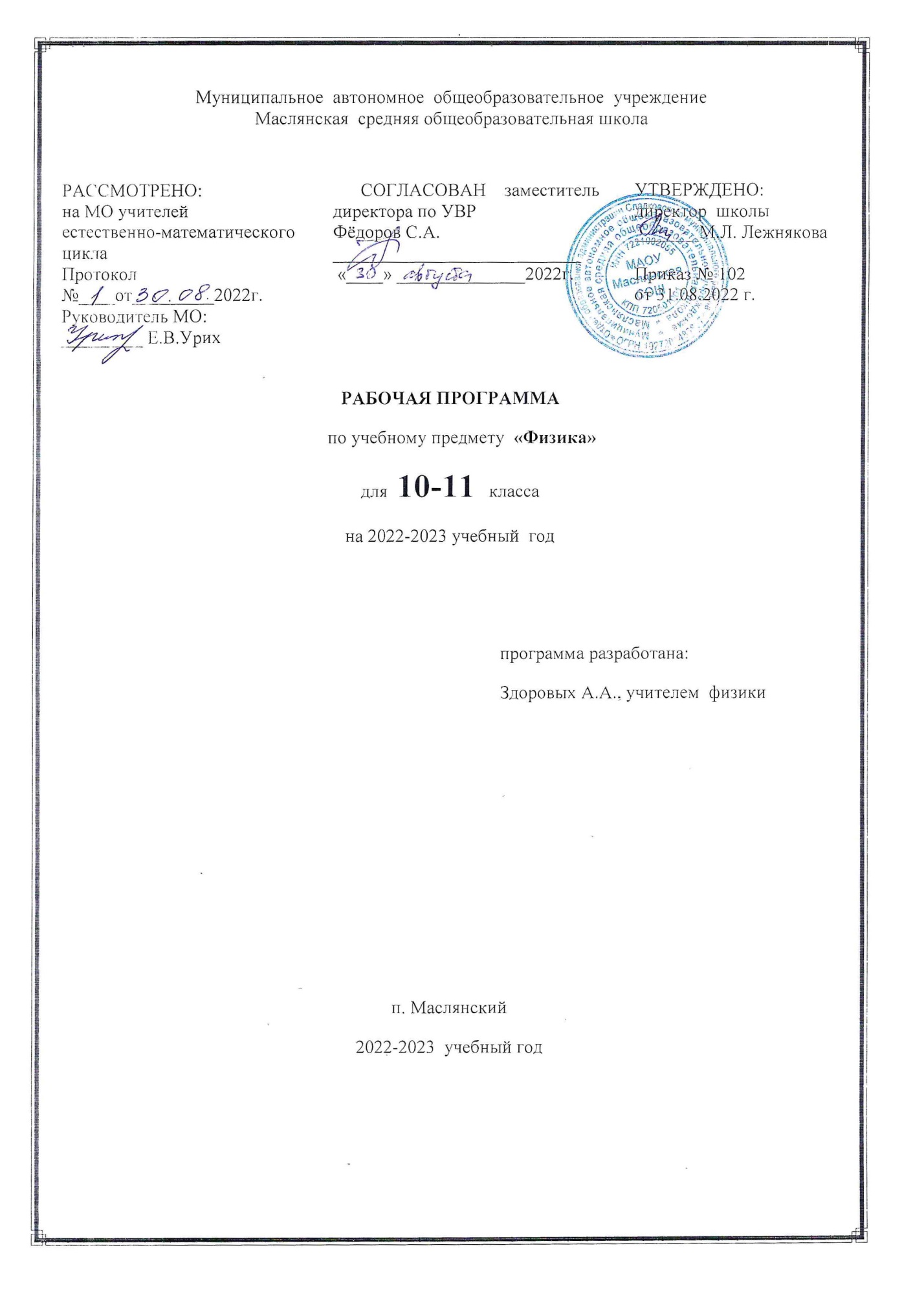 1. Планируемые результаты освоения курсаЛичностными результатами освоения выпускниками средней школы программы по физике являются:умение управлять своей познавательной деятельностью;готовность и способность к образованию, в том числе самообразованию, на протяжении всей жизни; сознательное отношение к непрерывному образованию как условию успешной профессиональной и общественной деятельности;умение сотрудничать с взрослыми, сверстниками, детьми младшего возраста в образовательной, учебно-исследовательской, проектной и других видах деятельности;сформированность мировоззрения, соответствующего современному уровню развития науки; осознание значимости науки,  владения достоверной информацией о передовых достижениях и открытиях мировой и отечественной науки; заинтересованность в научных знаниях об устройстве мира и общества; готовность к научно-техническому творчеству;чувство гордости за отечественную физическую науку, гуманизм;положительное отношение к труду, целеустремлённость;экологическая культура, бережное отношение к родной земле, природным богатствам России и мира, понимание ответственности за состояние природных ресурсов и разумное природопользование.Метапредметными результатами освоения выпускниками средней школы программы по физике являются:освоение регулятивных универсальных учебных действий:самостоятельно определять цели, ставить и формулировать собственные задачи в образовательной деятельности и жизненных ситуациях;оценивать ресурсы, в том числе время и другие нематериальные ресурсы, необходимые для достижения поставленной ранее цели; сопоставлять имеющиеся возможности и необходимые для достижения цели ресурсы;определять несколько путей достижения поставленной цели;задавать параметры и критерии, по которым можно определить, что цель достигнута;сопоставлять полученный результат деятельности с поставленной заранее целью;осознавать последствия достижения поставленной цели в деятельности, собственной жизни и жизни окружающих людей;освоение познавательных универсальных учебных действий:критически оценивать и интерпретировать информацию с разных позиций; распознавать и фиксировать противоречия в информационных источниках; использовать различные модельно-схематические средства для представления выявленных в информационных источниках противоречий;осуществлять развёрнутый информационный поиск и ставить на его основе новые (учебные и познавательные) задачи; искать и находить обобщённые способы решения задач;приводить критические аргументы как в отношении собственного суждения, так и в отношении действий и суждений другого человека;анализировать и преобразовывать проблемно-противоречивые ситуации;выходить за рамки учебного предмета и осуществлять целенаправленный поиск возможности широкого переноса средств и способов действия;выстраивать индивидуальную образовательную траекторию, учитывая ограничения со стороны других участников и ресурсные ограничения;занимать разные позиции в познавательной деятельности (быть учеником и учителем; формулировать образовательный запрос и выполнять консультативные функции самостоятельно; ставить проблему и работать над её решением; управлять совместной познавательной деятельностью и подчиняться);освоение коммуникативных универсальных учебных действий:осуществлять деловую коммуникацию как со сверстниками, так и с взрослыми (как внутри образовательной организации, так и за её пределами);при осуществлении групповой работы быть как руководителем, так и членом проектной команды в разных ролях (генератором идей, критиком, исполнителем, презентующим и т. д.);развёрнуто, логично и точно излагать свою точку зрения с использованием адекватных (устных и письменных) языковых средств; распознавать конфликтогенные ситуации и предотвращать конфликты до их активной фазы; согласовывать позиции членов команды в процессе работы над общим продуктом (решением);представлять публично результаты индивидуальной и групповой деятельности как перед знакомой, так и перед незнакомой аудиторией;подбирать партнёров для деловой коммуникации, исходя из соображений результативности взаимодействия, а не личных симпатий;воспринимать критические замечания как ресурс собственного развития;точно и ёмко формулировать как критические, так и одобрительные замечания в адрес других людей в рамках деловой и образовательной коммуникации, избегая при этом личностных оценочных суждений.Предметными результатами освоения выпускниками средней школы программы по физике на базовом уровне являются:сформированность представлений о закономерной связи и познаваемости явлений природы, об объективности научного знания, о роли и место физики в современной научной картине мира; понимание роли физики в формировании кругозора и функциональной грамотности человека для решения практических задач;владение основополагающими физическими понятиями, закономерностями, законами и теориями; уверенное пользование физической терминологией и символикой;сформированность представлений о физической сущности явлений природы (механических, тепловых, электромагнитных и квантовых), видах материи (вещество и поле), движении как способе существования материи; усвоение основных идей механики, атомно-молекулярного учения о строении вещества, элементов электродинамики и квантовой физики; овладение понятийным аппаратом и символическим языком физики;владение основными методами научного познания, используемыми в физике: наблюдение, описание, измерение, эксперимент; владение умениями обрабатывать результаты измерений, обнаруживать зависимость между физическими величинами, объяснять полученные результаты и делать выводы;владение умениями выдвигать гипотезы на основе знания основополагающих физических закономерностей и законов, проверять их экспериментальными средствами, формулируя цель исследования; владение умениями описывать и объяснять самостоятельно проведённые эксперименты, анализировать результаты полученной из экспериментов информации, определять достоверность полученного результата;умение решать простые физические задачи;сформированность умения применять полученные знания для объяснения условий протекания физических явлений в природе и для принятия практических решений в повседневной жизни;понимание физических основ и принципов действия (работы) машин и механизмов, средств передвижения и связи, бытовых приборов, промышленных технологических процессов, влияния их на окружающую среду; осознание возможных причин техногенных и экологических катастроф;сформированность собственной позиции по отношению к физической информации, получаемой из разных источников.2. Содержание курса10 класс (68 часов, 2 ч в неделю)Введение (1 ч)Физика – фундаментальная наука о природе. Научный метод познания. Методы исследования физических явлений. Моделирование физических явлений и процессов. Научные факты и гипотезы. Физические законы и границы их применимости. Физические теории и принцип соответствия. Физические величины. Погрешности измерения физических величин. Роль и место физики в формировании современной научной картины мира, в практической деятельности людей. Физика и культура.Механика (26 ч)Границы применимости классической механики. Пространство и время. Относительность механического движения. Системы отсчёта. Скалярные и векторные физические величины. Траектория. Путь. Перемещение. Скорость. Ускорение. Равномерное и равноускоренное прямолинейное движение. Равномерное движение по окружности. Взаимодействие тел. Явление инерции. Сила. Масса. Инерциальные системы отсчета. Законы динамики Ньютона. Сила тяжести, вес, невесомость. Сила упругости, сила трения. Законы: всемирного тяготения, Гука, трения. Использование законов механики для объяснения движения небесных тел и для развития космических исследований. Импульс материальной точки и системы. Импульс силы. Закон сохранения импульса. Механическая работа. Мощность. Механическая энергия материальной точки и системы. Закон сохранения механической энергии. Работа силы тяжести и силы упругости. Равновесие материальной точки и твердого тела. Момент силы. Условия равновесия. Лабораторные работы:Изучение движения тела по окружности.Изучение закона сохранения механической энергии.Молекулярная физика. Термодинамика (17 ч)Молекулярно-кинетическая теория (МКТ) строения вещества, ее экспериментальные доказательства. Тепловое равновесие. Абсолютная температура как мера средней кинетической энергии теплового движения частиц вещества. Модель идеального газа. Давление газа. Уравнение состояния идеального газа. Уравнение Менделеева–Клапейрона. Газовые законы. Агрегатное состояние вещества. Взаимные превращения жидкостей и газов. Влажность воздуха. Модель строения жидкостей. Поверхностное натяжение. Кристаллические и аморфные тела. Внутренняя энергия. Работа и теплопередача как способы изменения внутренней энергии. Уравнение теплового баланса. Первый закон термодинамики. Необратимость тепловых процессов. Принципы действия и КПД тепловых машин.Лабораторная работа:Экспериментальная проверка закона Гей-Люссака.Электродинамика (23 ч)Электрические заряды. Закон сохранения электрического заряда. Закон Кулона. Электрическое поле. Напряжённость и потенциал электростатического поля. Линии напряжённости и эквипотенциальные поверхности. Принцип суперпозиции полей. Проводники и диэлектрики в электрическом поле. Электроемкость. Конденсатор. Постоянный электрический ток. Сила тока. Сопротивление. Последовательное и параллельное соединение проводников. Закон Джоуля–Ленца. Электродвижущая сила. Закон Ома для полной цепи. Электрический ток в проводниках, электролитах, полупроводниках, газах и вакууме. Сверхпроводимость.Лабораторные работы:Последовательное и параллельное соединение проводников.Измерение ЭДС и внутреннего сопротивления источника тока.Итоговая контрольная работа (1 ч)Обобщение (1 ч)11 класс (68 часов, 2 ч в неделю)Электродинамика (11 ч)Взаимодействие токов. Магнитное поле. Вектор индукции магнитного поля. Сила Ампера. Электроизмерительные приборы. Сила Лоренца. Магнитные свойства вещества. Явление электромагнитной индукции. Магнитный поток. Правило Ленца. Закон электромагнитной индукции. ЭДС индукции в движущихся проводниках. Явление самоиндукции. Индуктивность. Электромагнитное поле. Энергия электромагнитного поля.Лабораторные работы:Наблюдение действия магнитного поля на ток.Изучение явления электромагнитной индукции.Колебания и волны (20 ч)Механические колебания. Свободные колебания. Математический маятник. Гармонические колебания. Амплитуда, период, частота и фаза колебаний. Вынужденные колебания. Резонанс. Электромагнитные колебания. Свободные колебания в колебательном контуре. Период свободных электрических колебаний. Вынужденные колебания. Переменный электрический ток. Активное сопротивление. Действующие значения силы тока и напряжения в цепи переменного тока. Мощность в цепи переменного тока. Резонанс в электрической цепи. Производство, передача и потребление электрической энергии. Генерирование энергии. Трансформатор. Передача электрической энергии. Механические волны. Продольные и поперечные волны. Длина волны. Скорость распространения волны. Уравнение гармонической бегущей волны. Звуковые волны. Электромагнитные волны. Излучение электромагнитных волн. Свойства электромагнитных волн. Принципы радиосвязи. Радиолокация, телевидение, сотовая связь.Лабораторная работа:Определение ускорения свободного падения при помощи маятника.Оптика (16 ч)Свет. Скорость света. Распространение света. Законы отражения и преломления света. Полное внутреннее отражение света. Линза. Получение изображения с помощью линзы. Формула тонкой линзы. Оптические приборы. Разрешающая способность. Свет как электромагнитная волна. Дисперсия света. Интерференция света. Когерентность. Дифракция света. Дифракционная решётка. Поперечность световых волн. Поляризация света. Основы специальной теории относительности. Постулаты теории относительности. Принцип относительности Эйнштейна. Постоянство скорости света. Пространство и время специальной теории относительности. Релятивистская динамика. Связь массы и энергии. Излучение и спектры. Шкала электромагнитных волн.Лабораторные работы:Измерение показателя преломления стекла.Определение оптической силы и фокусного расстояния собирающей линзы.Измерение длины световой волны.Наблюдение сплошного и линейчатого спектров.Квантовая физика (15 ч)Световые кванты. Постоянная Планка. Фотоэффект. Уравнение Эйнштейна для фотоэффекта. Фотоны. Корпускулярно-волновой дуализм. Гипотеза де Бройля. Давление света. Применение фотоэффекта. Атомная физика. Строение атома. Опыты Резерфорда. Квантовые постулаты Бора. Модель атома водорода по Бору. Трудности теории Бора. Лазеры. Методы регистрации частиц. Альфа-, бета- и гамма-излучение. Радиоактивные превращения. Закон радиоактивного распада. Протонно-нейтронная модель строения атомного ядра. Дефект масс и энергия связи нуклонов в ядре. Деление и синтез ядер. Ядерная энергетика. Биологическое действие радиоактивного излучения. Элементарные частицы. Античастицы.Лабораторная работа:Определение импульса и энергии частицы при движении в магнитном поле (по фотографиям).Астрономия (4 ч)Видимое движение небесных тел. Законы движения планет. Строение Солнечной системы. Система Земля–Луна. Основные характеристики звёзд. Солнце. Современные представления о происхождении и эволюции звёзд, галактик, Вселенной.Итоговая контрольная работа (1 ч)Обобщение (1 ч) 3. Тематическое планирование с учётом рабочей программывоспитания с указанием количества часов, отведённых на изучение темы.Реализация рабочей программы воспитания в урочной деятельности направлена на формирование понимания важнейших социокультурных и духовно-нравственных ценностей.Механизм реализации рабочей программы воспитания: - установление доверительных отношений между педагогическим работником и его обучающимися, способствующих позитивному восприятию обучающимися требований и просьб педагогического работника, привлечению их внимания к обсуждаемой на уроке информации, активизации их познавательной деятельности; - привлечение внимания обучающихся к ценностному аспекту изучаемых на уроках явлений, организация их работы с получаемой на уроке социально значимой информацией, инициирование ее обсуждения, высказывания обучающимися своего мнения по ее поводу, выработки своего к ней отношения; - применение на уроке интерактивных форм работы с обучающимися: интеллектуальных игр, стимулирующих познавательную мотивацию обучающихся; -проведение предметных олимпиад, турниров, викторин, квестов, игр-экспериментов, дискуссии и др. - демонстрация примеров гражданского поведения, проявления добросердечности через подбор текстов для чтения, задач для решения, проблемных ситуаций, обсуждения, анализ поступков людей и др. - применение на уроках групповой работы или работы в парах, которые учат обучающихся командной работе и взаимодействию с другими обучающимися; включение в урок игровых процедур, которые помогают поддержать мотивацию обучающихся к получению знаний, налаживанию позитивных межличностных отношений в классе, помогают установлению доброжелательной атмосферы во время урока. - посещение экскурсий, музейные уроки, библиотечные уроки и др. - приобщение обучающихся к российским традиционным духовным ценностям, включая культурные ценности своей этнической группы, правилам и нормам поведения в российском обществе. - побуждение обучающихся соблюдать на уроке общепринятые нормы поведения, правила общения, принципы учебной дисциплины, самоорганизации, взаимоконтроль и самоконтроль - организация шефства мотивированных и эрудированных обучающихся над их неуспевающими одноклассниками, дающего обучающимся социально значимый опыт сотрудничества и взаимной помощи. 10 классКалендарно-тематическое планирование (10 класс). Приложение.3. Тематическое планирование с учётом рабочей программывоспитания с указанием количества часов, отведённых на изучение темы.Реализация рабочей программы воспитания в урочной деятельности направлена на формирование понимания важнейших социокультурных и духовно-нравственных ценностей.Механизм реализации рабочей программы воспитания: - установление доверительных отношений между педагогическим работником и его обучающимися, способствующих позитивному восприятию обучающимися требований и просьб педагогического работника, привлечению их внимания к обсуждаемой на уроке информации, активизации их познавательной деятельности; - привлечение внимания обучающихся к ценностному аспекту изучаемых на уроках явлений, организация их работы с получаемой на уроке социально значимой информацией, инициирование ее обсуждения, высказывания обучающимися своего мнения по ее поводу, выработки своего к ней отношения; - применение на уроке интерактивных форм работы с обучающимися: интеллектуальных игр, стимулирующих познавательную мотивацию обучающихся; -проведение предметных олимпиад, турниров, викторин, квестов, игр-экспериментов, дискуссии и др. - демонстрация примеров гражданского поведения, проявления добросердечности через подбор текстов для чтения, задач для решения, проблемных ситуаций, обсуждения, анализ поступков людей и др. - применение на уроках групповой работы или работы в парах, которые учат обучающихся командной работе и взаимодействию с другими обучающимися; включение в урок игровых процедур, которые помогают поддержать мотивацию обучающихся к получению знаний, налаживанию позитивных межличностных отношений в классе, помогают установлению доброжелательной атмосферы во время урока. - посещение экскурсий, музейные уроки, библиотечные уроки и др. - приобщение обучающихся к российским традиционным духовным ценностям, включая культурные ценности своей этнической группы, правилам и нормам поведения в российском обществе. - побуждение обучающихся соблюдать на уроке общепринятые нормы поведения, правила общения, принципы учебной дисциплины, самоорганизации, взаимоконтроль и самоконтроль - организация шефства мотивированных и эрудированных обучающихся над их неуспевающими одноклассниками, дающего обучающимся социально значимый опыт сотрудничества и взаимной помощи. 11 классКалендарно-тематическое планирование (11 класс)№ п/пРаздел, темаКоличество часовРаздел 1. ВведениеРаздел 1. Введение11Физика и познание мира. Инструктаж по технике безопасности.1                                                                        Раздел 2. Механика                                                                                                   26                                                                        Раздел 2. Механика                                                                                                   26                                                                        Раздел 2. Механика                                                                                                   262Механическое движение. Система отсчёта. Викторина «Движение частиц».13Способы описания движения.14Равномерное прямолинейное движение. Скорость.15Ускорение. Скорость при движении с постоянным ускорением.16Решение задач.17Свободное падение тел.18Равномерное движение точки по окружности.19Кинематика абсолютно твёрдого тела. Решение задач.110Контрольная работа №1 "Кинематика".111Инерция. Первый закон Ньютона.112Сила. Масса. Второй закон Ньютона. Ролевая игра «Физический лабиринт».113Третий закон Ньютона.114Решение задач.115Силы в природе: сила тяжести и закон всемирного тяготения.116Силы в природе: вес тела, силы упругости.117Лабораторная работа №1 "Изучение движения тела по окружности».118Силы в природе: силы трения. Познавательная игра «Что? Где? Когда?»119Решение задач.120Импульс. Закон сохранения импульса.121Решение задач.122Механическая работа. Мощность. Энергия.123Закон сохранения энергии в механике.124Лабораторная работа №2 "Изучение закона сохранения механической энергии».125Решение задач.126Контрольная работа №2 "Динамика. Законы сохранения в механике".127Условия равновесия тел. Квест «Сила и равновесие».1                          Раздел 3. Молекулярная физика. Термодинамика.                                                                  17                          Раздел 3. Молекулярная физика. Термодинамика.                                                                  17                          Раздел 3. Молекулярная физика. Термодинамика.                                                                  1728Основные положения МКТ. Броуновское движение.129Взаимодействие молекул. Строение твёрдых, жидких и газообразных тел.130Основное уравнение МКТ.131Температура. Энергия теплового движения молекул.132Уравнение состояния идеального газа. Газовые законы.133Лабораторная работа №3 "Экспериментальная проверка закона Гей-Люссака".134Решение задач.135Насыщенный пар. Кипение. Влажность воздуха.136Строение и свойства кристаллических и аморфных тел. Виртуальная экскурсия «Свойства кристаллических и аморфных тел». 137Контрольная работа №3 "Основы МКТ".138Внутренняя энергия. Работа в термодинамике.139Количество теплоты. Уравнение теплового баланса.140Первый закон термодинамики.141Второй закон термодинамики.142Тепловые двигатели. КПД тепловых двигателей.143Решение задач. Видеолекция «Тепловые двигатели».144Контрольная работа №4 "Термодинамика".1                                           Раздел 4. Электродинамика.                                                                                         24                                           Раздел 4. Электродинамика.                                                                                         24                                           Раздел 4. Электродинамика.                                                                                         2445Электрический заряд.146Закон Кулона.147Электрическое поле. Напряжённость электрического поля.148Поле точечного заряда и шара. Принцип суперпозиции полей.149Проводники и диэлектрики в электростатическом поле.150Потенциал электростатического поля. Разность потенциалов.151Электроёмкость. Конденсатор.152Решение задач.153Контрольная работа №5 "Электростатика».154Электрический ток. Игра «Самый умный».155Закон Ома для участка цепи. Сопротивление.156Лабораторная работа №4 "Изучение последовательного и параллельного соединения проводников».157Работа и мощность постоянного тока.158ЭДС. Закон Ома для полной цепи.159Лабораторная работа №5 "Измерение ЭДС и внутреннего сопротивления источника тока".160Решение задач.161Контрольная работа №6 "Законы постоянного тока".162Электронная проводимость металлов.163Электрический ток в полупроводниках.164Электрический ток в вакууме.165Электрический ток в жидкостях. Электролиз.166Электрический ток в газах. Плазма.167Итоговая контрольная работа.168Обобщение.1ИтогоИтого68№ п/пДатаДатаТема урокаКол-во часовСодержание урока№ п/ппланфактТема урокаКол-во часовСодержание урокаВведение (1 час)Введение (1 час)Введение (1 час)Введение (1 час)Введение (1 час)Введение (1 час)1/1Физика и познание мираИнструктаж по технике безопасности1Физика – фундаментальная наука о природе. Научный метод познания. Методы исследования физических явлений. Моделирование физических явлений и процессов. Физические величины. Погрешности измерения физических величин. Физические законы и границы их применимости. Физические теории и принцип соответствия. Роль и место физики в формировании современной научной картины мира, в практической деятельности людей. Инструктаж по технике безопасности1/1метапредметные: с достаточной полнотой и точностью выражать свои мысли в соответствии с задачами и условиями коммуникации; самостоятельно выделять познавательную цель; выделять сходства естественных наук, различия между теоретическими и эмпирическими методами исследованияличностные: формирование мотивации в изучении наук о природе, убеждённости в возможности познания природы, уважения к творцам науки и техники, гражданского патриотизма, любви к Родине, чувства гордости за свою странупредметные: научиться объяснять роль физики в жизни человека и её значение в системе естественных наук; объяснять значение понятий "модель", "гипотеза", "закон", "теория"; знать основные методы изучения природы; понимать и объяснять существование границ применимости различных физических законовметапредметные: с достаточной полнотой и точностью выражать свои мысли в соответствии с задачами и условиями коммуникации; самостоятельно выделять познавательную цель; выделять сходства естественных наук, различия между теоретическими и эмпирическими методами исследованияличностные: формирование мотивации в изучении наук о природе, убеждённости в возможности познания природы, уважения к творцам науки и техники, гражданского патриотизма, любви к Родине, чувства гордости за свою странупредметные: научиться объяснять роль физики в жизни человека и её значение в системе естественных наук; объяснять значение понятий "модель", "гипотеза", "закон", "теория"; знать основные методы изучения природы; понимать и объяснять существование границ применимости различных физических законовметапредметные: с достаточной полнотой и точностью выражать свои мысли в соответствии с задачами и условиями коммуникации; самостоятельно выделять познавательную цель; выделять сходства естественных наук, различия между теоретическими и эмпирическими методами исследованияличностные: формирование мотивации в изучении наук о природе, убеждённости в возможности познания природы, уважения к творцам науки и техники, гражданского патриотизма, любви к Родине, чувства гордости за свою странупредметные: научиться объяснять роль физики в жизни человека и её значение в системе естественных наук; объяснять значение понятий "модель", "гипотеза", "закон", "теория"; знать основные методы изучения природы; понимать и объяснять существование границ применимости различных физических законовМеханика (26 часов)Механика (26 часов)Механика (26 часов)Механика (26 часов)Механика (26 часов)Механика (26 часов)2/1Механическое движение. Система отсчёта1Механическое движение. Относительность движения. Материальная точка. Тело отсчёта, система отсчёта. 2/1метапредметные: выявлять проблему, инициативно сотрудничать в поиске и сборе информации для её разрешения; определять последовательность промежуточных целей с учётом конечного результата, составлять план и определять последовательность действий; ставить и формулировать проблемы, усваивать алгоритм деятельности, анализировать и оценивать полученные результатыличностные: формирование мировоззрения, соответствующего современному уровню развития науки; понимание значимости науки; формирование заинтересованности в научных знаниях об устройстве мира и обществапредметные: научиться объяснять значения понятий "материальная точка", "система отсчёта"; научиться определять характер движения тела в выбранной системе отсчёта; объяснять границы применимости модели материальной точкиметапредметные: выявлять проблему, инициативно сотрудничать в поиске и сборе информации для её разрешения; определять последовательность промежуточных целей с учётом конечного результата, составлять план и определять последовательность действий; ставить и формулировать проблемы, усваивать алгоритм деятельности, анализировать и оценивать полученные результатыличностные: формирование мировоззрения, соответствующего современному уровню развития науки; понимание значимости науки; формирование заинтересованности в научных знаниях об устройстве мира и обществапредметные: научиться объяснять значения понятий "материальная точка", "система отсчёта"; научиться определять характер движения тела в выбранной системе отсчёта; объяснять границы применимости модели материальной точкиметапредметные: выявлять проблему, инициативно сотрудничать в поиске и сборе информации для её разрешения; определять последовательность промежуточных целей с учётом конечного результата, составлять план и определять последовательность действий; ставить и формулировать проблемы, усваивать алгоритм деятельности, анализировать и оценивать полученные результатыличностные: формирование мировоззрения, соответствующего современному уровню развития науки; понимание значимости науки; формирование заинтересованности в научных знаниях об устройстве мира и обществапредметные: научиться объяснять значения понятий "материальная точка", "система отсчёта"; научиться определять характер движения тела в выбранной системе отсчёта; объяснять границы применимости модели материальной точки3/2Способы описания движения1Траектория, путь, перемещение. Координата. Момент времени, промежуток времени. Кинематические уравнения движения. Радиус-вектор.3/2метапредметные: планировать учебное сотрудничество с учителем, сотрудничество со сверстниками в поиске и сборе информации; с достаточной полнотой и точностью выражать свои мысли; формировать целеполагание как постановку учебной задачи на основе соотнесения того, что уже известно и усвоено учащимся, и того, что ещё неизвестно; выделять и формулировать познавательную цель, искать и выделять необходимую информацию, следовать алгоритму деятельностиличностные: формирование устойчивой мотивации к обучению, приобретению новых знаний, умений, навыков, способов деятельностипредметные: научиться изображать радиус-вектор, вектор перемещения и определять координаты тела в заданный момент времени; отличать прямолинейное и криволинейное движениеметапредметные: планировать учебное сотрудничество с учителем, сотрудничество со сверстниками в поиске и сборе информации; с достаточной полнотой и точностью выражать свои мысли; формировать целеполагание как постановку учебной задачи на основе соотнесения того, что уже известно и усвоено учащимся, и того, что ещё неизвестно; выделять и формулировать познавательную цель, искать и выделять необходимую информацию, следовать алгоритму деятельностиличностные: формирование устойчивой мотивации к обучению, приобретению новых знаний, умений, навыков, способов деятельностипредметные: научиться изображать радиус-вектор, вектор перемещения и определять координаты тела в заданный момент времени; отличать прямолинейное и криволинейное движениеметапредметные: планировать учебное сотрудничество с учителем, сотрудничество со сверстниками в поиске и сборе информации; с достаточной полнотой и точностью выражать свои мысли; формировать целеполагание как постановку учебной задачи на основе соотнесения того, что уже известно и усвоено учащимся, и того, что ещё неизвестно; выделять и формулировать познавательную цель, искать и выделять необходимую информацию, следовать алгоритму деятельностиличностные: формирование устойчивой мотивации к обучению, приобретению новых знаний, умений, навыков, способов деятельностипредметные: научиться изображать радиус-вектор, вектор перемещения и определять координаты тела в заданный момент времени; отличать прямолинейное и криволинейное движение4/3Равномерное прямолинейное движение. Скорость1Равномерное и неравномерное движение. Скорость. Уравнение равномерного прямолинейного движения. Графическое представление равномерного прямолинейного движения. Мгновенная и средняя скорость. Сложение скоростей. Решение задач4/3метапредметные: планировать учебное сотрудничество с учителем и сверстниками; формировать целеполагание как постановку учебной задачи на основе соотнесения того, что уже известно и усвоено учащимся, и того, что ещё неизвестно; выделять и формулировать познавательную цель, искать и выделять необходимую информацию, следовать алгоритму деятельностиличностные: формирование самостоятельности в приобретении новых знаний и практических умений, использование приобретённых знаний в повседневной жизнипредметные: научиться объяснять смысл физических величин "средняя скорость", "мгновенная скорость"; описывать и объяснять равномерное прямолинейное движение; выражать физические величины в единицах СИ; записывать условие и решение количественных и графических задач по составленному алгоритмуметапредметные: планировать учебное сотрудничество с учителем и сверстниками; формировать целеполагание как постановку учебной задачи на основе соотнесения того, что уже известно и усвоено учащимся, и того, что ещё неизвестно; выделять и формулировать познавательную цель, искать и выделять необходимую информацию, следовать алгоритму деятельностиличностные: формирование самостоятельности в приобретении новых знаний и практических умений, использование приобретённых знаний в повседневной жизнипредметные: научиться объяснять смысл физических величин "средняя скорость", "мгновенная скорость"; описывать и объяснять равномерное прямолинейное движение; выражать физические величины в единицах СИ; записывать условие и решение количественных и графических задач по составленному алгоритмуметапредметные: планировать учебное сотрудничество с учителем и сверстниками; формировать целеполагание как постановку учебной задачи на основе соотнесения того, что уже известно и усвоено учащимся, и того, что ещё неизвестно; выделять и формулировать познавательную цель, искать и выделять необходимую информацию, следовать алгоритму деятельностиличностные: формирование самостоятельности в приобретении новых знаний и практических умений, использование приобретённых знаний в повседневной жизнипредметные: научиться объяснять смысл физических величин "средняя скорость", "мгновенная скорость"; описывать и объяснять равномерное прямолинейное движение; выражать физические величины в единицах СИ; записывать условие и решение количественных и графических задач по составленному алгоритму5/4Ускорение. Скорость при движении с постоянным ускорением1Ускорение. Равноускоренное и равнозамедленное движение. Графики прямолинейного равноускоренного движения. Решение задач5/4метапредметные: планировать учебное сотрудничество с учителем и сверстниками; формировать целеполагание как постановку учебной задачи на основе соотнесения того, что уже известно и усвоено учащимся, и того, что ещё неизвестно; искать и выделять необходимую информацию, следовать алгоритму деятельностиличностные: формирование устойчивой мотивации к обучению, приобретению новых знаний, умений, навыков, способов деятельностипредметные: научиться объяснять смысл физической величины "ускорение"; описывать и объяснять равноускоренное и равнозамедленное прямолинейное движение; приводить примеры различных типов движения в окружающем мире; записывать условие и решение количественных и графических задач по составленному алгоритму метапредметные: планировать учебное сотрудничество с учителем и сверстниками; формировать целеполагание как постановку учебной задачи на основе соотнесения того, что уже известно и усвоено учащимся, и того, что ещё неизвестно; искать и выделять необходимую информацию, следовать алгоритму деятельностиличностные: формирование устойчивой мотивации к обучению, приобретению новых знаний, умений, навыков, способов деятельностипредметные: научиться объяснять смысл физической величины "ускорение"; описывать и объяснять равноускоренное и равнозамедленное прямолинейное движение; приводить примеры различных типов движения в окружающем мире; записывать условие и решение количественных и графических задач по составленному алгоритму метапредметные: планировать учебное сотрудничество с учителем и сверстниками; формировать целеполагание как постановку учебной задачи на основе соотнесения того, что уже известно и усвоено учащимся, и того, что ещё неизвестно; искать и выделять необходимую информацию, следовать алгоритму деятельностиличностные: формирование устойчивой мотивации к обучению, приобретению новых знаний, умений, навыков, способов деятельностипредметные: научиться объяснять смысл физической величины "ускорение"; описывать и объяснять равноускоренное и равнозамедленное прямолинейное движение; приводить примеры различных типов движения в окружающем мире; записывать условие и решение количественных и графических задач по составленному алгоритму 6/5Решение задач1Решение задач по темам "Равномерное прямолинейное движение", "Прямолинейное движение с постоянным по модулю ускорением"6/5метапредметные: организовывать учебное сотрудничество со сверстниками и учителем, работать индивидуально и в группе, находить общее решение и разрешать конфликты на основе согласования позиций и отстаивания интересов, определять способы действий в рамках предложенных условий и требований; ставить учебную задачу, составлять план и последовательность действий, осуществлять контроль в форме сравнения способа действия и его результата с заданным эталоном с целью обнаружения отклонений и отличий от эталона; выбирать наиболее эффективные методы решения задач в зависимости от конкретных условий, контролировать и оценивать процесс и результаты деятельностиличностные: формирование коммуникативной компетентности в общении и сотрудничестве с учителем и сверстниками; овладение научным подходом к решению различных задач; формирование целостного мировоззрения, соответствующего современному уровню развития науки и общественной практикипредметные: научиться применять имеющиеся знания к решению конкретных задач (определение кинематических величин); грамотно оформлять решение задач в тетради; использовать математический аппарат в решении задач на уроках физики; овладеть научным подходом к решению различных задач по темеметапредметные: организовывать учебное сотрудничество со сверстниками и учителем, работать индивидуально и в группе, находить общее решение и разрешать конфликты на основе согласования позиций и отстаивания интересов, определять способы действий в рамках предложенных условий и требований; ставить учебную задачу, составлять план и последовательность действий, осуществлять контроль в форме сравнения способа действия и его результата с заданным эталоном с целью обнаружения отклонений и отличий от эталона; выбирать наиболее эффективные методы решения задач в зависимости от конкретных условий, контролировать и оценивать процесс и результаты деятельностиличностные: формирование коммуникативной компетентности в общении и сотрудничестве с учителем и сверстниками; овладение научным подходом к решению различных задач; формирование целостного мировоззрения, соответствующего современному уровню развития науки и общественной практикипредметные: научиться применять имеющиеся знания к решению конкретных задач (определение кинематических величин); грамотно оформлять решение задач в тетради; использовать математический аппарат в решении задач на уроках физики; овладеть научным подходом к решению различных задач по темеметапредметные: организовывать учебное сотрудничество со сверстниками и учителем, работать индивидуально и в группе, находить общее решение и разрешать конфликты на основе согласования позиций и отстаивания интересов, определять способы действий в рамках предложенных условий и требований; ставить учебную задачу, составлять план и последовательность действий, осуществлять контроль в форме сравнения способа действия и его результата с заданным эталоном с целью обнаружения отклонений и отличий от эталона; выбирать наиболее эффективные методы решения задач в зависимости от конкретных условий, контролировать и оценивать процесс и результаты деятельностиличностные: формирование коммуникативной компетентности в общении и сотрудничестве с учителем и сверстниками; овладение научным подходом к решению различных задач; формирование целостного мировоззрения, соответствующего современному уровню развития науки и общественной практикипредметные: научиться применять имеющиеся знания к решению конкретных задач (определение кинематических величин); грамотно оформлять решение задач в тетради; использовать математический аппарат в решении задач на уроках физики; овладеть научным подходом к решению различных задач по теме7/6Свободное падение тел1Свободное падение тел. Ускорение свободного падения. Движение тела в поле тяготения Земли с начальной скоростью. Решение задач7/6метапредметные: с достаточной полнотой и точностью выражать свои мысли, выявлять проблемы, формулировать гипотезы; определять понятия, строить умозаключения и делать выводы; устанавливать причинно-следственные связи, строить логическую цепь рассуждений, выдвигать и обосновывать гипотезыличностные: формирование умения выражать свои мысли, выслушивать собеседника, понимать его точку зрения, признавать право другого человека на иное мнение; формирование целостного мировоззрения, соответствующего современному уровню развития науки и общественной практикипредметные: научиться выдвигать гипотезы о характере движения тел в поле земного тяготения; объяснять причины падения тел с одинаковым ускорением; приводить примеры такого движения в окружающем мире; применять знания о равномерном и равноускоренном движении для объяснения движения тел в поле тяготения Земли и рассчитывать его кинематические характеристикиметапредметные: с достаточной полнотой и точностью выражать свои мысли, выявлять проблемы, формулировать гипотезы; определять понятия, строить умозаключения и делать выводы; устанавливать причинно-следственные связи, строить логическую цепь рассуждений, выдвигать и обосновывать гипотезыличностные: формирование умения выражать свои мысли, выслушивать собеседника, понимать его точку зрения, признавать право другого человека на иное мнение; формирование целостного мировоззрения, соответствующего современному уровню развития науки и общественной практикипредметные: научиться выдвигать гипотезы о характере движения тел в поле земного тяготения; объяснять причины падения тел с одинаковым ускорением; приводить примеры такого движения в окружающем мире; применять знания о равномерном и равноускоренном движении для объяснения движения тел в поле тяготения Земли и рассчитывать его кинематические характеристикиметапредметные: с достаточной полнотой и точностью выражать свои мысли, выявлять проблемы, формулировать гипотезы; определять понятия, строить умозаключения и делать выводы; устанавливать причинно-следственные связи, строить логическую цепь рассуждений, выдвигать и обосновывать гипотезыличностные: формирование умения выражать свои мысли, выслушивать собеседника, понимать его точку зрения, признавать право другого человека на иное мнение; формирование целостного мировоззрения, соответствующего современному уровню развития науки и общественной практикипредметные: научиться выдвигать гипотезы о характере движения тел в поле земного тяготения; объяснять причины падения тел с одинаковым ускорением; приводить примеры такого движения в окружающем мире; применять знания о равномерном и равноускоренном движении для объяснения движения тел в поле тяготения Земли и рассчитывать его кинематические характеристики8/7Равномерное движение точки по окружности1Движение по окружности с постоянной по модулю скоростью. Центростремительное ускорение. Параметры движения небесных тел. Решение задач8/7метапредметные: планировать учебное сотрудничество с учителем и сверстниками; формировать целеполагание как постановку учебной задачи на основе соотнесения того, что уже известно и усвоено учащимся, и того, что ещё неизвестно; искать и выделять необходимую информацию, следовать алгоритму деятельностиличностные: формирование целостного мировоззрения, соответствующего современному уровню развития науки и общественной практики; использование приобретённых знаний для объяснения явлений, наблюдаемых в повседневной жизнипредметные: научиться объяснять смысл физической величины "центростремительное ускорение"; описывать и объяснять равномерное движение по окружности; приводить примеры различных типов движения в окружающем мире; записывать условие и решение задач по составленному алгоритмуметапредметные: планировать учебное сотрудничество с учителем и сверстниками; формировать целеполагание как постановку учебной задачи на основе соотнесения того, что уже известно и усвоено учащимся, и того, что ещё неизвестно; искать и выделять необходимую информацию, следовать алгоритму деятельностиличностные: формирование целостного мировоззрения, соответствующего современному уровню развития науки и общественной практики; использование приобретённых знаний для объяснения явлений, наблюдаемых в повседневной жизнипредметные: научиться объяснять смысл физической величины "центростремительное ускорение"; описывать и объяснять равномерное движение по окружности; приводить примеры различных типов движения в окружающем мире; записывать условие и решение задач по составленному алгоритмуметапредметные: планировать учебное сотрудничество с учителем и сверстниками; формировать целеполагание как постановку учебной задачи на основе соотнесения того, что уже известно и усвоено учащимся, и того, что ещё неизвестно; искать и выделять необходимую информацию, следовать алгоритму деятельностиличностные: формирование целостного мировоззрения, соответствующего современному уровню развития науки и общественной практики; использование приобретённых знаний для объяснения явлений, наблюдаемых в повседневной жизнипредметные: научиться объяснять смысл физической величины "центростремительное ускорение"; описывать и объяснять равномерное движение по окружности; приводить примеры различных типов движения в окружающем мире; записывать условие и решение задач по составленному алгоритму9/8Кинематика абсолютно твёрдого тела. Решение задач1Абсолютно твёрдое тело. Поступательное и вращательное движение абсолютно твёрдого тела. Угловая скорость, частота и период обращения.Решение задач по теме "Кинематика". Подготовка к контрольной работе9/8метапредметные: формировать учебное сотрудничество со сверстниками и учителем; формировать целеполагание как постановку учебной задачи на основе соотнесения того, что уже известно и усвоено учащимся, и того, что ещё неизвестно; устанавливать причинно-следственные связи, строить логическую цепь рассуждений, выдвигать и обосновывать гипотезыличностные: формирование коммуникативной компетентности в общении и сотрудничестве с учителем и сверстниками; овладение научным подходом к решению различных задачпредметные: научиться объяснять смысл физической величины "абсолютно твёрдое тело"; описывать характер движения абсолютно твёрдого тела; приводить примеры различных типов движения в окружающем мире; записывать условие и решение задач по составленному алгоритмуметапредметные: формировать учебное сотрудничество со сверстниками и учителем; формировать целеполагание как постановку учебной задачи на основе соотнесения того, что уже известно и усвоено учащимся, и того, что ещё неизвестно; устанавливать причинно-следственные связи, строить логическую цепь рассуждений, выдвигать и обосновывать гипотезыличностные: формирование коммуникативной компетентности в общении и сотрудничестве с учителем и сверстниками; овладение научным подходом к решению различных задачпредметные: научиться объяснять смысл физической величины "абсолютно твёрдое тело"; описывать характер движения абсолютно твёрдого тела; приводить примеры различных типов движения в окружающем мире; записывать условие и решение задач по составленному алгоритмуметапредметные: формировать учебное сотрудничество со сверстниками и учителем; формировать целеполагание как постановку учебной задачи на основе соотнесения того, что уже известно и усвоено учащимся, и того, что ещё неизвестно; устанавливать причинно-следственные связи, строить логическую цепь рассуждений, выдвигать и обосновывать гипотезыличностные: формирование коммуникативной компетентности в общении и сотрудничестве с учителем и сверстниками; овладение научным подходом к решению различных задачпредметные: научиться объяснять смысл физической величины "абсолютно твёрдое тело"; описывать характер движения абсолютно твёрдого тела; приводить примеры различных типов движения в окружающем мире; записывать условие и решение задач по составленному алгоритму10/9Контрольная работа №1 "Кинематика"1Контрольная работа по теме "Кинематика"10/9метапредметные: с достаточной полнотой и точностью выражать письменно свои мысли; планировать и прогнозировать результат; решать задачи разными способами, выбирать наиболее эффективные методы решения, применять полученные знанияличностные: формирование целостного мировоззрения, соответствующего современному уровню развития науки и общественной практики; формирование навыков самоанализа и самоконтроляпредметные: знать смысл понятий "путь", "время", "скорость", "ускорение", "перемещение"; научиться систематизировать и воспроизводить знания и навыки, полученные при изучении темы "Кинематика"метапредметные: с достаточной полнотой и точностью выражать письменно свои мысли; планировать и прогнозировать результат; решать задачи разными способами, выбирать наиболее эффективные методы решения, применять полученные знанияличностные: формирование целостного мировоззрения, соответствующего современному уровню развития науки и общественной практики; формирование навыков самоанализа и самоконтроляпредметные: знать смысл понятий "путь", "время", "скорость", "ускорение", "перемещение"; научиться систематизировать и воспроизводить знания и навыки, полученные при изучении темы "Кинематика"метапредметные: с достаточной полнотой и точностью выражать письменно свои мысли; планировать и прогнозировать результат; решать задачи разными способами, выбирать наиболее эффективные методы решения, применять полученные знанияличностные: формирование целостного мировоззрения, соответствующего современному уровню развития науки и общественной практики; формирование навыков самоанализа и самоконтроляпредметные: знать смысл понятий "путь", "время", "скорость", "ускорение", "перемещение"; научиться систематизировать и воспроизводить знания и навыки, полученные при изучении темы "Кинематика"11/10Инерция. Первый закон Ньютона1Принцип причинности в механике. Инерция, закон инерции Галилея. Свободное тело. Инерциальные и неинерциальные системы отсчёта. Первый закон Ньютона11/10метапредметные: выявлять проблемы, осознанно планировать и регулировать свою деятельность, владеть устной и письменной речью; составлять план и последовательность учебных действий; выдвигать и обосновывать гипотезы, обозначать проблемы и находить пути их решения, анализировать объекты с целью выделения их признаковличностные: формирование научного мировоззрения и представлений о фундаментальных философских принципах; формирование ценности здорового и безопасного образа жизнипредметные: научиться находить связь между взаимодействием тел и скоростью их движения; приводить примеры проявления инерции в быту; объяснять явление инерции; объяснять опыты по взаимодействию тел и делать выводы; объяснять смысл понятия "инерциальная система отсчёта"; определять границы применимости первого закона Ньютонаметапредметные: выявлять проблемы, осознанно планировать и регулировать свою деятельность, владеть устной и письменной речью; составлять план и последовательность учебных действий; выдвигать и обосновывать гипотезы, обозначать проблемы и находить пути их решения, анализировать объекты с целью выделения их признаковличностные: формирование научного мировоззрения и представлений о фундаментальных философских принципах; формирование ценности здорового и безопасного образа жизнипредметные: научиться находить связь между взаимодействием тел и скоростью их движения; приводить примеры проявления инерции в быту; объяснять явление инерции; объяснять опыты по взаимодействию тел и делать выводы; объяснять смысл понятия "инерциальная система отсчёта"; определять границы применимости первого закона Ньютонаметапредметные: выявлять проблемы, осознанно планировать и регулировать свою деятельность, владеть устной и письменной речью; составлять план и последовательность учебных действий; выдвигать и обосновывать гипотезы, обозначать проблемы и находить пути их решения, анализировать объекты с целью выделения их признаковличностные: формирование научного мировоззрения и представлений о фундаментальных философских принципах; формирование ценности здорового и безопасного образа жизнипредметные: научиться находить связь между взаимодействием тел и скоростью их движения; приводить примеры проявления инерции в быту; объяснять явление инерции; объяснять опыты по взаимодействию тел и делать выводы; объяснять смысл понятия "инерциальная система отсчёта"; определять границы применимости первого закона Ньютона12/11Сила. Масса. Второй закон Ньютона1Сила. Инертность тела. Связь ускорения с силой и массой. Гравитационная и инертная масса. Второй закон Ньютона. Сложение сил, равнодействующая. Решение задач12/11метапредметные: с достаточной полнотой и точностью выражать свои мысли, слушать и вступать в диалог, участвовать в коллективном обсуждении проблем; осознавать самого себя как движущую силу своего научения, свою способность к преодолению препятствий и самокоррекции; системно мыслить, создавать, применять и преобразовывать знаки и символы для решения учебных и познавательных задачличностные: формирование устойчивой мотивации к обучению, приобретению новых знаний, умений, навыков, способов деятельностипредметные: научиться объяснять понятия "масса", "сила"; знать основные виды сил и уметь определять их в заданной ситуации; научиться определять массу тела по результату его взаимодействия с другим телом; научиться решать задачи с применением математического выражения второго закона Ньютонаметапредметные: с достаточной полнотой и точностью выражать свои мысли, слушать и вступать в диалог, участвовать в коллективном обсуждении проблем; осознавать самого себя как движущую силу своего научения, свою способность к преодолению препятствий и самокоррекции; системно мыслить, создавать, применять и преобразовывать знаки и символы для решения учебных и познавательных задачличностные: формирование устойчивой мотивации к обучению, приобретению новых знаний, умений, навыков, способов деятельностипредметные: научиться объяснять понятия "масса", "сила"; знать основные виды сил и уметь определять их в заданной ситуации; научиться определять массу тела по результату его взаимодействия с другим телом; научиться решать задачи с применением математического выражения второго закона Ньютонаметапредметные: с достаточной полнотой и точностью выражать свои мысли, слушать и вступать в диалог, участвовать в коллективном обсуждении проблем; осознавать самого себя как движущую силу своего научения, свою способность к преодолению препятствий и самокоррекции; системно мыслить, создавать, применять и преобразовывать знаки и символы для решения учебных и познавательных задачличностные: формирование устойчивой мотивации к обучению, приобретению новых знаний, умений, навыков, способов деятельностипредметные: научиться объяснять понятия "масса", "сила"; знать основные виды сил и уметь определять их в заданной ситуации; научиться определять массу тела по результату его взаимодействия с другим телом; научиться решать задачи с применением математического выражения второго закона Ньютона13/12Третий закон Ньютона1Взаимодействие тел. Третий закон Ньютона. Геоцентрическая система отсчёта. Принцип относительности Галилея13/12метапредметные: осознанно планировать и регулировать свою деятельность, выявлять проблемы, владеть устной и письменной речью; формировать целеполагание как постановку учебной задачи на основе соотнесения того, что уже известно и усвоено учащимся, и того, что ещё неизвестно; самостоятельно выделять познавательную цель, устанавливать причинно-следственные связи, объяснять различные явления на основе физической теорииличностные: формирование целостного мировоззрения, соответствующего современному уровню развития науки и общественной практики; формирование навыков обобщения и систематизации теоретического материалапредметные: научиться объяснять характер взаимодействия тел на основе третьего закона Ньютона; объяснять смысл понятия "геоцентрическая система мира"; объяснять опыты, доказывающие вращение Земли; сопоставлять экспериментальные и теоретические знания с объективными реалиями жизниметапредметные: осознанно планировать и регулировать свою деятельность, выявлять проблемы, владеть устной и письменной речью; формировать целеполагание как постановку учебной задачи на основе соотнесения того, что уже известно и усвоено учащимся, и того, что ещё неизвестно; самостоятельно выделять познавательную цель, устанавливать причинно-следственные связи, объяснять различные явления на основе физической теорииличностные: формирование целостного мировоззрения, соответствующего современному уровню развития науки и общественной практики; формирование навыков обобщения и систематизации теоретического материалапредметные: научиться объяснять характер взаимодействия тел на основе третьего закона Ньютона; объяснять смысл понятия "геоцентрическая система мира"; объяснять опыты, доказывающие вращение Земли; сопоставлять экспериментальные и теоретические знания с объективными реалиями жизниметапредметные: осознанно планировать и регулировать свою деятельность, выявлять проблемы, владеть устной и письменной речью; формировать целеполагание как постановку учебной задачи на основе соотнесения того, что уже известно и усвоено учащимся, и того, что ещё неизвестно; самостоятельно выделять познавательную цель, устанавливать причинно-следственные связи, объяснять различные явления на основе физической теорииличностные: формирование целостного мировоззрения, соответствующего современному уровню развития науки и общественной практики; формирование навыков обобщения и систематизации теоретического материалапредметные: научиться объяснять характер взаимодействия тел на основе третьего закона Ньютона; объяснять смысл понятия "геоцентрическая система мира"; объяснять опыты, доказывающие вращение Земли; сопоставлять экспериментальные и теоретические знания с объективными реалиями жизни14/13Решение задач1Решение задач по теме "Законы Ньютона"14/13метапредметные: организовывать учебное сотрудничество с учащимися и учителем, находить общее решение и разрешать конфликты на основе согласования позиций и отстаивания интересов, определять способы действий в рамках предложенных условий и требований; ставить учебную задачу, составлять план и последовательность действий, осуществлять контроль в форме сравнения способа действия и его результата с заданным эталоном с целью обнаружения отклонений и отличий от эталона; выбирать наиболее эффективные методы решения задач в зависимости от конкретных условий, контролировать и оценивать процесс и результаты деятельностиличностные: формирование коммуникативной компетентности в общении и сотрудничестве со сверстниками и учителем; овладение научным подходом к решению различных задач; формирование целостного мировоззрения, соответствующего современному уровню развития науки и общественной практикипредметные: научиться применять имеющиеся знания к решению конкретных задач (применение законов Ньютона); грамотно оформлять решение задач в тетради; использовать математический аппарат в решении задач на уроках физики; овладеть научным подходом к решению различных задач по темеметапредметные: организовывать учебное сотрудничество с учащимися и учителем, находить общее решение и разрешать конфликты на основе согласования позиций и отстаивания интересов, определять способы действий в рамках предложенных условий и требований; ставить учебную задачу, составлять план и последовательность действий, осуществлять контроль в форме сравнения способа действия и его результата с заданным эталоном с целью обнаружения отклонений и отличий от эталона; выбирать наиболее эффективные методы решения задач в зависимости от конкретных условий, контролировать и оценивать процесс и результаты деятельностиличностные: формирование коммуникативной компетентности в общении и сотрудничестве со сверстниками и учителем; овладение научным подходом к решению различных задач; формирование целостного мировоззрения, соответствующего современному уровню развития науки и общественной практикипредметные: научиться применять имеющиеся знания к решению конкретных задач (применение законов Ньютона); грамотно оформлять решение задач в тетради; использовать математический аппарат в решении задач на уроках физики; овладеть научным подходом к решению различных задач по темеметапредметные: организовывать учебное сотрудничество с учащимися и учителем, находить общее решение и разрешать конфликты на основе согласования позиций и отстаивания интересов, определять способы действий в рамках предложенных условий и требований; ставить учебную задачу, составлять план и последовательность действий, осуществлять контроль в форме сравнения способа действия и его результата с заданным эталоном с целью обнаружения отклонений и отличий от эталона; выбирать наиболее эффективные методы решения задач в зависимости от конкретных условий, контролировать и оценивать процесс и результаты деятельностиличностные: формирование коммуникативной компетентности в общении и сотрудничестве со сверстниками и учителем; овладение научным подходом к решению различных задач; формирование целостного мировоззрения, соответствующего современному уровню развития науки и общественной практикипредметные: научиться применять имеющиеся знания к решению конкретных задач (применение законов Ньютона); грамотно оформлять решение задач в тетради; использовать математический аппарат в решении задач на уроках физики; овладеть научным подходом к решению различных задач по теме15/14Силы в природе: сила тяжести и закон всемирного тяготения1Четыре вида взаимодействий в природе. Закон всемирного тяготения. Гравитационная постоянная и её физический смысл. Сила тяжести на Земле и других планетах. Первая космическая скорость. Решение задач15/14метапредметные: с достаточной полнотой и точностью выражать свои мысли, добывать недостающую информацию с помощью вопросов; осознавать самого себя как движущую силу своего научения, свою способность к преодолению препятствий и самокоррекции; создавать, применять и преобразовывать знаки и символы, модели и схемы для решения учебных и познавательных задачличностные: формирование целостного мировоззрения, соответствующего современному уровню развития науки и общественной практикипредметные: уметь формулировать закон всемирного тяготения; научиться приводить примеры проявления закона всемирного тяготения в окружающем мире; изображать направление гравитационных сил; знать связь силы тяжести с массой тела; научиться систематизировать, обобщать и делать выводы о явлении тяготенияметапредметные: с достаточной полнотой и точностью выражать свои мысли, добывать недостающую информацию с помощью вопросов; осознавать самого себя как движущую силу своего научения, свою способность к преодолению препятствий и самокоррекции; создавать, применять и преобразовывать знаки и символы, модели и схемы для решения учебных и познавательных задачличностные: формирование целостного мировоззрения, соответствующего современному уровню развития науки и общественной практикипредметные: уметь формулировать закон всемирного тяготения; научиться приводить примеры проявления закона всемирного тяготения в окружающем мире; изображать направление гравитационных сил; знать связь силы тяжести с массой тела; научиться систематизировать, обобщать и делать выводы о явлении тяготенияметапредметные: с достаточной полнотой и точностью выражать свои мысли, добывать недостающую информацию с помощью вопросов; осознавать самого себя как движущую силу своего научения, свою способность к преодолению препятствий и самокоррекции; создавать, применять и преобразовывать знаки и символы, модели и схемы для решения учебных и познавательных задачличностные: формирование целостного мировоззрения, соответствующего современному уровню развития науки и общественной практикипредметные: уметь формулировать закон всемирного тяготения; научиться приводить примеры проявления закона всемирного тяготения в окружающем мире; изображать направление гравитационных сил; знать связь силы тяжести с массой тела; научиться систематизировать, обобщать и делать выводы о явлении тяготения16/15Силы в природе: вес тела, силы упругости1Вес тела. Невесомость. Упругая деформация. Силы упругости. Закон Гука. Физический смысл жёсткости. Решение задач16/15метапредметные: с достаточной полнотой и точностью выражать свои мысли, рационально планировать свою работу, добывать недостающую информацию с помощью чтения текста учебника; осознавать самого себя как движущую силу своего научения, свою способность к преодолению препятствий и самокоррекции, самостоятельно исправлять ошибки; создавать, применять и преобразовывать модели и схемы для решения учебных и познавательных задач, выделять и классифицировать существенные характеристики объекта, строить высказывание, формулировать проблемуличностные: формирование целостного мировоззрения, соответствующего современному уровню развития науки и общественной практики; формирование устойчивой мотивации к обучениюпредметные: научиться отличать вес от силы тяжести; графически изображать вес, силу упругости; объяснять возникновение состояния невесомости; приводить примеры различных видов деформации в окружающем мире; описывать упругие деформации математически с помощью закона Гука; определять границы применимости закона Гукаметапредметные: с достаточной полнотой и точностью выражать свои мысли, рационально планировать свою работу, добывать недостающую информацию с помощью чтения текста учебника; осознавать самого себя как движущую силу своего научения, свою способность к преодолению препятствий и самокоррекции, самостоятельно исправлять ошибки; создавать, применять и преобразовывать модели и схемы для решения учебных и познавательных задач, выделять и классифицировать существенные характеристики объекта, строить высказывание, формулировать проблемуличностные: формирование целостного мировоззрения, соответствующего современному уровню развития науки и общественной практики; формирование устойчивой мотивации к обучениюпредметные: научиться отличать вес от силы тяжести; графически изображать вес, силу упругости; объяснять возникновение состояния невесомости; приводить примеры различных видов деформации в окружающем мире; описывать упругие деформации математически с помощью закона Гука; определять границы применимости закона Гукаметапредметные: с достаточной полнотой и точностью выражать свои мысли, рационально планировать свою работу, добывать недостающую информацию с помощью чтения текста учебника; осознавать самого себя как движущую силу своего научения, свою способность к преодолению препятствий и самокоррекции, самостоятельно исправлять ошибки; создавать, применять и преобразовывать модели и схемы для решения учебных и познавательных задач, выделять и классифицировать существенные характеристики объекта, строить высказывание, формулировать проблемуличностные: формирование целостного мировоззрения, соответствующего современному уровню развития науки и общественной практики; формирование устойчивой мотивации к обучениюпредметные: научиться отличать вес от силы тяжести; графически изображать вес, силу упругости; объяснять возникновение состояния невесомости; приводить примеры различных видов деформации в окружающем мире; описывать упругие деформации математически с помощью закона Гука; определять границы применимости закона Гука17/16Лабораторная работа №1 "Изучение движения тела по окружности"1Лабораторная работа "Изучение движения тела по окружности"Инструктаж по технике безопасности17/16метапредметные: строить продуктивное взаимодействие со сверстниками, контролировать, корректировать и оценивать действия партнёра, с достаточной полнотой и точностью выражать свои мысли в соответствии с задачами и условиями коммуникации; составлять план и последовательность действий, сравнивать результат и способ действий с эталоном с целью обнаружения отклонений и отличий; контролировать и оценивать процесс и результаты деятельностиличностные: формирование практических умений; формирование убеждённости в применимости законов физики к наблюдаемым в окружающем мире явлениям; воспитание аккуратности в обращении с лабораторным оборудованиемпредметные: научиться определять массу тела на рычажных весах; рассчитывать период движения тела по окружности; рассчитывать центростремительное ускорение разными способами; применять принцип суперпозиции сил и второй закон Ньютона для описания движения тела; применять и вырабатывать практические навыки работы с приборами; эффективно работать в пареметапредметные: строить продуктивное взаимодействие со сверстниками, контролировать, корректировать и оценивать действия партнёра, с достаточной полнотой и точностью выражать свои мысли в соответствии с задачами и условиями коммуникации; составлять план и последовательность действий, сравнивать результат и способ действий с эталоном с целью обнаружения отклонений и отличий; контролировать и оценивать процесс и результаты деятельностиличностные: формирование практических умений; формирование убеждённости в применимости законов физики к наблюдаемым в окружающем мире явлениям; воспитание аккуратности в обращении с лабораторным оборудованиемпредметные: научиться определять массу тела на рычажных весах; рассчитывать период движения тела по окружности; рассчитывать центростремительное ускорение разными способами; применять принцип суперпозиции сил и второй закон Ньютона для описания движения тела; применять и вырабатывать практические навыки работы с приборами; эффективно работать в пареметапредметные: строить продуктивное взаимодействие со сверстниками, контролировать, корректировать и оценивать действия партнёра, с достаточной полнотой и точностью выражать свои мысли в соответствии с задачами и условиями коммуникации; составлять план и последовательность действий, сравнивать результат и способ действий с эталоном с целью обнаружения отклонений и отличий; контролировать и оценивать процесс и результаты деятельностиличностные: формирование практических умений; формирование убеждённости в применимости законов физики к наблюдаемым в окружающем мире явлениям; воспитание аккуратности в обращении с лабораторным оборудованиемпредметные: научиться определять массу тела на рычажных весах; рассчитывать период движения тела по окружности; рассчитывать центростремительное ускорение разными способами; применять принцип суперпозиции сил и второй закон Ньютона для описания движения тела; применять и вырабатывать практические навыки работы с приборами; эффективно работать в паре18/17Силы в природе: силы трения1Сухое трение. Виды сухого трения. Силы сопротивления при движении твёрдых тел в жидкостях и газах. Решение задач18/17метапредметные: с достаточной полнотой и точностью выражать свои мысли, рационально планировать свою работу в группе, добывать недостающую информацию с помощью вопросов; осознавать самого себя как движущую силу своего научения, свою способность к преодолению препятствий и самокоррекции, составлять план проведения эксперимента, самостоятельно исправлять ошибки; создавать, применять и преобразовывать знаки и символы, модели и схемы для решения учебных и познавательных задач, выделять и классифицировать существенные характеристики объекталичностные: формирование целостного мировоззрения, соответствующего современному уровню развития науки и общественной практики; формирование устойчивой мотивации к обучениюпредметные: научиться измерять силу трения покоя, скольжения, качения; называть способы увеличения и уменьшения силы трения; применять знания о видах трения и способах их измерения на практике; объяснять явления, происходящие из-за наличия силы тренияметапредметные: с достаточной полнотой и точностью выражать свои мысли, рационально планировать свою работу в группе, добывать недостающую информацию с помощью вопросов; осознавать самого себя как движущую силу своего научения, свою способность к преодолению препятствий и самокоррекции, составлять план проведения эксперимента, самостоятельно исправлять ошибки; создавать, применять и преобразовывать знаки и символы, модели и схемы для решения учебных и познавательных задач, выделять и классифицировать существенные характеристики объекталичностные: формирование целостного мировоззрения, соответствующего современному уровню развития науки и общественной практики; формирование устойчивой мотивации к обучениюпредметные: научиться измерять силу трения покоя, скольжения, качения; называть способы увеличения и уменьшения силы трения; применять знания о видах трения и способах их измерения на практике; объяснять явления, происходящие из-за наличия силы тренияметапредметные: с достаточной полнотой и точностью выражать свои мысли, рационально планировать свою работу в группе, добывать недостающую информацию с помощью вопросов; осознавать самого себя как движущую силу своего научения, свою способность к преодолению препятствий и самокоррекции, составлять план проведения эксперимента, самостоятельно исправлять ошибки; создавать, применять и преобразовывать знаки и символы, модели и схемы для решения учебных и познавательных задач, выделять и классифицировать существенные характеристики объекталичностные: формирование целостного мировоззрения, соответствующего современному уровню развития науки и общественной практики; формирование устойчивой мотивации к обучениюпредметные: научиться измерять силу трения покоя, скольжения, качения; называть способы увеличения и уменьшения силы трения; применять знания о видах трения и способах их измерения на практике; объяснять явления, происходящие из-за наличия силы трения19/18Решение задач1Решение задач по теме "Силы в природе"19/18метапредметные: организовывать учебное сотрудничество с учащимися и учителем; работать индивидуально и в группе; находить общее решение и разрешать конфликты на основе согласования позиций и отстаивания интересов; определять способы действий в рамках предложенных условий и требований; ставить учебную задачу, составлять план и последовательность действий, осуществлять контроль в форме сравнения способа действия и его результата с заданным эталоном с целью обнаружения отклонений и отличий от эталона; выбирать наиболее эффективные методы решения задач в зависимости от конкретных условий, контролировать и оценивать процесс и результаты своей деятельностиличностные: формирование коммуникативной компетентности в общении и сотрудничестве со сверстниками и учителем; овладение научным подходом к решению различных задач; формирование целостного мировоззрения, соответствующего современному уровню развития науки и общественной практикипредметные: научиться применять имеющиеся знания к решению конкретных задач (движение тела под действием нескольких сил); грамотно оформлять решение задач в тетради; применять знания из курса геометрии для построения векторной суммы действующих на тело сил; овладеть научным подходом к решению различных задач по темеметапредметные: организовывать учебное сотрудничество с учащимися и учителем; работать индивидуально и в группе; находить общее решение и разрешать конфликты на основе согласования позиций и отстаивания интересов; определять способы действий в рамках предложенных условий и требований; ставить учебную задачу, составлять план и последовательность действий, осуществлять контроль в форме сравнения способа действия и его результата с заданным эталоном с целью обнаружения отклонений и отличий от эталона; выбирать наиболее эффективные методы решения задач в зависимости от конкретных условий, контролировать и оценивать процесс и результаты своей деятельностиличностные: формирование коммуникативной компетентности в общении и сотрудничестве со сверстниками и учителем; овладение научным подходом к решению различных задач; формирование целостного мировоззрения, соответствующего современному уровню развития науки и общественной практикипредметные: научиться применять имеющиеся знания к решению конкретных задач (движение тела под действием нескольких сил); грамотно оформлять решение задач в тетради; применять знания из курса геометрии для построения векторной суммы действующих на тело сил; овладеть научным подходом к решению различных задач по темеметапредметные: организовывать учебное сотрудничество с учащимися и учителем; работать индивидуально и в группе; находить общее решение и разрешать конфликты на основе согласования позиций и отстаивания интересов; определять способы действий в рамках предложенных условий и требований; ставить учебную задачу, составлять план и последовательность действий, осуществлять контроль в форме сравнения способа действия и его результата с заданным эталоном с целью обнаружения отклонений и отличий от эталона; выбирать наиболее эффективные методы решения задач в зависимости от конкретных условий, контролировать и оценивать процесс и результаты своей деятельностиличностные: формирование коммуникативной компетентности в общении и сотрудничестве со сверстниками и учителем; овладение научным подходом к решению различных задач; формирование целостного мировоззрения, соответствующего современному уровню развития науки и общественной практикипредметные: научиться применять имеющиеся знания к решению конкретных задач (движение тела под действием нескольких сил); грамотно оформлять решение задач в тетради; применять знания из курса геометрии для построения векторной суммы действующих на тело сил; овладеть научным подходом к решению различных задач по теме20/19Импульс. Закон сохранения импульса1Импульс тела. Импульс силы. Второй закон Ньютона в импульсной форме. Закон сохранения импульса. Реактивное движение. Решение задач20/19метапредметные: осознанно планировать и регулировать свою деятельность, выявлять проблемы, владеть устной и письменной речью; формировать целеполагание как постановку учебной задачи на основе соотнесения того, что уже известно и усвоено учащимся, и того, что ещё неизвестно; самостоятельно выделять познавательную цель, устанавливать причинно-следственные связи, объяснять различные явления на основе физической теорииличностные: формирование мотивации в изучении наук о природе, убеждённости в возможности познания природы и применимости изучаемых законов к важнейшим областям деятельности человеческого общества; воспитание уважения к творцам науки и техники, гражданского патриотизма, любви к Родине, чувства гордости за свою странупредметные: научиться объяснять значение понятий "импульс тела", "импульс силы"; знать закон сохранения импульса; определять границы применимости закона сохранения импульса; применять закон сохранения импульса для описания реактивного движенияметапредметные: осознанно планировать и регулировать свою деятельность, выявлять проблемы, владеть устной и письменной речью; формировать целеполагание как постановку учебной задачи на основе соотнесения того, что уже известно и усвоено учащимся, и того, что ещё неизвестно; самостоятельно выделять познавательную цель, устанавливать причинно-следственные связи, объяснять различные явления на основе физической теорииличностные: формирование мотивации в изучении наук о природе, убеждённости в возможности познания природы и применимости изучаемых законов к важнейшим областям деятельности человеческого общества; воспитание уважения к творцам науки и техники, гражданского патриотизма, любви к Родине, чувства гордости за свою странупредметные: научиться объяснять значение понятий "импульс тела", "импульс силы"; знать закон сохранения импульса; определять границы применимости закона сохранения импульса; применять закон сохранения импульса для описания реактивного движенияметапредметные: осознанно планировать и регулировать свою деятельность, выявлять проблемы, владеть устной и письменной речью; формировать целеполагание как постановку учебной задачи на основе соотнесения того, что уже известно и усвоено учащимся, и того, что ещё неизвестно; самостоятельно выделять познавательную цель, устанавливать причинно-следственные связи, объяснять различные явления на основе физической теорииличностные: формирование мотивации в изучении наук о природе, убеждённости в возможности познания природы и применимости изучаемых законов к важнейшим областям деятельности человеческого общества; воспитание уважения к творцам науки и техники, гражданского патриотизма, любви к Родине, чувства гордости за свою странупредметные: научиться объяснять значение понятий "импульс тела", "импульс силы"; знать закон сохранения импульса; определять границы применимости закона сохранения импульса; применять закон сохранения импульса для описания реактивного движения21/20Решение задач1Решение задач по теме "Закон сохранения импульса"21/20метапредметные: с достаточной полнотой и точностью выражать свои мысли в соответствии с задачами и условиями коммуникации; выполнять действия по образцу, оценивать и корректировать действия в соответствии с эталоном; искать информацию, формировать смысловое чтение, закреплять и при необходимости корректировать изученные способы действий, понятий и алгоритмовличностные: формирование коммуникативной компетентности в общении и сотрудничестве со сверстниками и учителем; овладение научным подходом к решению различных задач; формирование целостного мировоззрения, соответствующего современному уровню развития науки и общественной практикипредметные: научиться применять имеющиеся знания к решению конкретных задач (закон сохранения импульса); грамотно оформлять решение задач в тетради; использовать математический аппарат в решении задач на уроках физики; овладеть научным подходом к решению различных задач по темеметапредметные: с достаточной полнотой и точностью выражать свои мысли в соответствии с задачами и условиями коммуникации; выполнять действия по образцу, оценивать и корректировать действия в соответствии с эталоном; искать информацию, формировать смысловое чтение, закреплять и при необходимости корректировать изученные способы действий, понятий и алгоритмовличностные: формирование коммуникативной компетентности в общении и сотрудничестве со сверстниками и учителем; овладение научным подходом к решению различных задач; формирование целостного мировоззрения, соответствующего современному уровню развития науки и общественной практикипредметные: научиться применять имеющиеся знания к решению конкретных задач (закон сохранения импульса); грамотно оформлять решение задач в тетради; использовать математический аппарат в решении задач на уроках физики; овладеть научным подходом к решению различных задач по темеметапредметные: с достаточной полнотой и точностью выражать свои мысли в соответствии с задачами и условиями коммуникации; выполнять действия по образцу, оценивать и корректировать действия в соответствии с эталоном; искать информацию, формировать смысловое чтение, закреплять и при необходимости корректировать изученные способы действий, понятий и алгоритмовличностные: формирование коммуникативной компетентности в общении и сотрудничестве со сверстниками и учителем; овладение научным подходом к решению различных задач; формирование целостного мировоззрения, соответствующего современному уровню развития науки и общественной практикипредметные: научиться применять имеющиеся знания к решению конкретных задач (закон сохранения импульса); грамотно оформлять решение задач в тетради; использовать математический аппарат в решении задач на уроках физики; овладеть научным подходом к решению различных задач по теме22/21Механическая работа. Мощность. Энергия1Работа силы, мощность, энергия. Кинетическая энергия. Работа силы тяжести. Потенциальная энергия тела в гравитационном поле. Работа силы упругости. Потенциальная энергия упруго деформированного тела. Решение задач22/21метапредметные: с достаточной полнотой и точностью выражать свои мысли, слушать и вступать в диалог, участвовать в коллективном обсуждении проблем; осознавать самого себя как движущую силу своего научения, свою способность к преодолению препятствий и самокоррекции; системно мыслить, применять и преобразовывать знаки и символы для решения учебных и познавательных задачличностные: формирование целостного мировоззрения, соответствующего современному уровню развития науки и общественной практики; формирование устойчивой мотивации к обучениюпредметные: научиться объяснять значений понятий "механическая работа", "мощность", "энергия", "потенциальная и кинетическая энергия тела"; научиться определять, совершает ли сила работу; вычислять механическую работу и мощность; знать формулы для вычисления кинетической и потенциальной энергии теламетапредметные: с достаточной полнотой и точностью выражать свои мысли, слушать и вступать в диалог, участвовать в коллективном обсуждении проблем; осознавать самого себя как движущую силу своего научения, свою способность к преодолению препятствий и самокоррекции; системно мыслить, применять и преобразовывать знаки и символы для решения учебных и познавательных задачличностные: формирование целостного мировоззрения, соответствующего современному уровню развития науки и общественной практики; формирование устойчивой мотивации к обучениюпредметные: научиться объяснять значений понятий "механическая работа", "мощность", "энергия", "потенциальная и кинетическая энергия тела"; научиться определять, совершает ли сила работу; вычислять механическую работу и мощность; знать формулы для вычисления кинетической и потенциальной энергии теламетапредметные: с достаточной полнотой и точностью выражать свои мысли, слушать и вступать в диалог, участвовать в коллективном обсуждении проблем; осознавать самого себя как движущую силу своего научения, свою способность к преодолению препятствий и самокоррекции; системно мыслить, применять и преобразовывать знаки и символы для решения учебных и познавательных задачличностные: формирование целостного мировоззрения, соответствующего современному уровню развития науки и общественной практики; формирование устойчивой мотивации к обучениюпредметные: научиться объяснять значений понятий "механическая работа", "мощность", "энергия", "потенциальная и кинетическая энергия тела"; научиться определять, совершает ли сила работу; вычислять механическую работу и мощность; знать формулы для вычисления кинетической и потенциальной энергии тела23/22Закон сохранения энергии в механике1Закон сохранения механической энергии. Решение задач23/22метапредметные: формировать представления о материальности мира; осуществлять контроль в форме сравнения способа действия и его результата с заданным эталоном с целью обнаружения отклонений и отличий от эталона, вносить необходимые дополнения и коррективы в план и способ действия в случае расхождения эталона, реального действия и его продукта; анализировать и синтезировать знания, устанавливать причинно-следственные связи, строить логическую цепь рассуждений, структурировать знанияличностные: формирование целостного мировоззрения, соответствующего современному уровню развития науки и общественной практики; формирование навыков обобщения и систематизации теоретического материалапредметные: научиться описывать переходы одного вида энергии в другой; применять имеющиеся знания для решения физических задачметапредметные: формировать представления о материальности мира; осуществлять контроль в форме сравнения способа действия и его результата с заданным эталоном с целью обнаружения отклонений и отличий от эталона, вносить необходимые дополнения и коррективы в план и способ действия в случае расхождения эталона, реального действия и его продукта; анализировать и синтезировать знания, устанавливать причинно-следственные связи, строить логическую цепь рассуждений, структурировать знанияличностные: формирование целостного мировоззрения, соответствующего современному уровню развития науки и общественной практики; формирование навыков обобщения и систематизации теоретического материалапредметные: научиться описывать переходы одного вида энергии в другой; применять имеющиеся знания для решения физических задачметапредметные: формировать представления о материальности мира; осуществлять контроль в форме сравнения способа действия и его результата с заданным эталоном с целью обнаружения отклонений и отличий от эталона, вносить необходимые дополнения и коррективы в план и способ действия в случае расхождения эталона, реального действия и его продукта; анализировать и синтезировать знания, устанавливать причинно-следственные связи, строить логическую цепь рассуждений, структурировать знанияличностные: формирование целостного мировоззрения, соответствующего современному уровню развития науки и общественной практики; формирование навыков обобщения и систематизации теоретического материалапредметные: научиться описывать переходы одного вида энергии в другой; применять имеющиеся знания для решения физических задач24/23Лабораторная работа №2 "Изучение закона сохранения механической энергии"1Лабораторная работа "Изучение закона сохранения механической энергии"Инструктаж по технике безопасности24/23метапредметные: строить продуктивное взаимодействие со сверстниками, контролировать корректировать и оценивать действия партнёра, с достаточной полнотой и точностью выражать свои мысли в соответствии с задачами и условиями коммуникации; составлять план и последовательность действий, сравнивать результат и способ действий с эталоном с целью обнаружения отклонений и отличий; контролировать и оценивать процесс и результаты деятельностиличностные: формирование практических умений; формирование убеждённости в применимости законов физики к наблюдаемым в окружающем мире явлениям; воспитание аккуратности в обращении с лабораторным оборудованиемпредметные: научиться определять вес тела и силу упругости; рассчитывать потенциальную энергию поднятого груза и деформированной пружины; объяснять расхождения в результатах измерений с точки зрения консервативности действующих сил и замкнутости исследуемой системы; применять и вырабатывать практические навыки работы с приборами; эффективно работать в пареметапредметные: строить продуктивное взаимодействие со сверстниками, контролировать корректировать и оценивать действия партнёра, с достаточной полнотой и точностью выражать свои мысли в соответствии с задачами и условиями коммуникации; составлять план и последовательность действий, сравнивать результат и способ действий с эталоном с целью обнаружения отклонений и отличий; контролировать и оценивать процесс и результаты деятельностиличностные: формирование практических умений; формирование убеждённости в применимости законов физики к наблюдаемым в окружающем мире явлениям; воспитание аккуратности в обращении с лабораторным оборудованиемпредметные: научиться определять вес тела и силу упругости; рассчитывать потенциальную энергию поднятого груза и деформированной пружины; объяснять расхождения в результатах измерений с точки зрения консервативности действующих сил и замкнутости исследуемой системы; применять и вырабатывать практические навыки работы с приборами; эффективно работать в пареметапредметные: строить продуктивное взаимодействие со сверстниками, контролировать корректировать и оценивать действия партнёра, с достаточной полнотой и точностью выражать свои мысли в соответствии с задачами и условиями коммуникации; составлять план и последовательность действий, сравнивать результат и способ действий с эталоном с целью обнаружения отклонений и отличий; контролировать и оценивать процесс и результаты деятельностиличностные: формирование практических умений; формирование убеждённости в применимости законов физики к наблюдаемым в окружающем мире явлениям; воспитание аккуратности в обращении с лабораторным оборудованиемпредметные: научиться определять вес тела и силу упругости; рассчитывать потенциальную энергию поднятого груза и деформированной пружины; объяснять расхождения в результатах измерений с точки зрения консервативности действующих сил и замкнутости исследуемой системы; применять и вырабатывать практические навыки работы с приборами; эффективно работать в паре25/24Решение задач1Решение задач по теме "Законы сохранения в механике". Подготовка к контрольной работе25/24метапредметные: с достаточной полнотой и точностью выражать свои мысли в соответствии с задачами и условиями коммуникации; выполнять действия по образцу, оценивать и корректировать действия в соответствии с эталоном; искать информацию, формировать смысловое чтение, закреплять и при необходимости корректировать изученные способы действий, понятий и алгоритмовличностные: формирование коммуникативной компетентности в общении и сотрудничестве со сверстниками и учителем; овладение научным подходом к решению различных задач; формирование целостного мировоззрения, соответствующего современному уровню развития науки и общественной практикипредметные: научиться применять имеющиеся знания к решению конкретных задач (закон сохранения импульса, закон сохранения энергии); грамотно оформлять решение задач в тетради; использовать математический аппарат в решении задач на уроках физики; овладеть научным подходом к решению различных задач по темеметапредметные: с достаточной полнотой и точностью выражать свои мысли в соответствии с задачами и условиями коммуникации; выполнять действия по образцу, оценивать и корректировать действия в соответствии с эталоном; искать информацию, формировать смысловое чтение, закреплять и при необходимости корректировать изученные способы действий, понятий и алгоритмовличностные: формирование коммуникативной компетентности в общении и сотрудничестве со сверстниками и учителем; овладение научным подходом к решению различных задач; формирование целостного мировоззрения, соответствующего современному уровню развития науки и общественной практикипредметные: научиться применять имеющиеся знания к решению конкретных задач (закон сохранения импульса, закон сохранения энергии); грамотно оформлять решение задач в тетради; использовать математический аппарат в решении задач на уроках физики; овладеть научным подходом к решению различных задач по темеметапредметные: с достаточной полнотой и точностью выражать свои мысли в соответствии с задачами и условиями коммуникации; выполнять действия по образцу, оценивать и корректировать действия в соответствии с эталоном; искать информацию, формировать смысловое чтение, закреплять и при необходимости корректировать изученные способы действий, понятий и алгоритмовличностные: формирование коммуникативной компетентности в общении и сотрудничестве со сверстниками и учителем; овладение научным подходом к решению различных задач; формирование целостного мировоззрения, соответствующего современному уровню развития науки и общественной практикипредметные: научиться применять имеющиеся знания к решению конкретных задач (закон сохранения импульса, закон сохранения энергии); грамотно оформлять решение задач в тетради; использовать математический аппарат в решении задач на уроках физики; овладеть научным подходом к решению различных задач по теме26/25Контрольная работа №2 "Динамика. Законы сохранения в механике"1Контрольная работа по темам "Динамика", "Законы сохранения в механике"26/25метапредметные: с достаточной полнотой и точностью выражать письменно свои мысли; планировать и прогнозировать результат; решать задачи разными способами, выбирать наиболее эффективные методы решения, применять полученные знанияличностные: формирование целостного мировоззрения, соответствующего современному уровню развития науки и общественной практики; формирование навыков самоанализа и самоконтроляпредметные: знать смысл понятий "масса", "ускорение", "сила", "импульс", "работа", "мощность", "энергия"; научиться систематизировать и воспроизводить знания и навыки, полученные при изучении тем "Динамика", "Законы сохранения в механике"метапредметные: с достаточной полнотой и точностью выражать письменно свои мысли; планировать и прогнозировать результат; решать задачи разными способами, выбирать наиболее эффективные методы решения, применять полученные знанияличностные: формирование целостного мировоззрения, соответствующего современному уровню развития науки и общественной практики; формирование навыков самоанализа и самоконтроляпредметные: знать смысл понятий "масса", "ускорение", "сила", "импульс", "работа", "мощность", "энергия"; научиться систематизировать и воспроизводить знания и навыки, полученные при изучении тем "Динамика", "Законы сохранения в механике"метапредметные: с достаточной полнотой и точностью выражать письменно свои мысли; планировать и прогнозировать результат; решать задачи разными способами, выбирать наиболее эффективные методы решения, применять полученные знанияличностные: формирование целостного мировоззрения, соответствующего современному уровню развития науки и общественной практики; формирование навыков самоанализа и самоконтроляпредметные: знать смысл понятий "масса", "ускорение", "сила", "импульс", "работа", "мощность", "энергия"; научиться систематизировать и воспроизводить знания и навыки, полученные при изучении тем "Динамика", "Законы сохранения в механике"27/26Условия равновесия тел1Равновесие материальной точки и твёрдого тела. Виды равновесия. Условия равновесия. Момент силы. Решение задач27/26метапредметные: с достаточной полнотой и точностью выражать свои мысли, добывать недостающую информацию с помощью вопросов; осознавать самого себя как движущую силу своего научения, свою способность к преодолению препятствий и самокоррекции; системно мыслить, применять и преобразовывать знаки и символы для решения учебных и познавательных задачличностные: формирование целостного мировоззрения, соответствующего современному уровню развития науки и общественной практикипредметные: научиться объяснять значение понятий "момент силы", "рычаг", "блок", "равновесие"; знать формулировку первого и второго условий равновесия твёрдого тела; систематизировать и обобщать сведения о равновесии твёрдых тел; находить примеры рычагов в повседневной жизни; решать простейшие задачи на условия равновесияметапредметные: с достаточной полнотой и точностью выражать свои мысли, добывать недостающую информацию с помощью вопросов; осознавать самого себя как движущую силу своего научения, свою способность к преодолению препятствий и самокоррекции; системно мыслить, применять и преобразовывать знаки и символы для решения учебных и познавательных задачличностные: формирование целостного мировоззрения, соответствующего современному уровню развития науки и общественной практикипредметные: научиться объяснять значение понятий "момент силы", "рычаг", "блок", "равновесие"; знать формулировку первого и второго условий равновесия твёрдого тела; систематизировать и обобщать сведения о равновесии твёрдых тел; находить примеры рычагов в повседневной жизни; решать простейшие задачи на условия равновесияметапредметные: с достаточной полнотой и точностью выражать свои мысли, добывать недостающую информацию с помощью вопросов; осознавать самого себя как движущую силу своего научения, свою способность к преодолению препятствий и самокоррекции; системно мыслить, применять и преобразовывать знаки и символы для решения учебных и познавательных задачличностные: формирование целостного мировоззрения, соответствующего современному уровню развития науки и общественной практикипредметные: научиться объяснять значение понятий "момент силы", "рычаг", "блок", "равновесие"; знать формулировку первого и второго условий равновесия твёрдого тела; систематизировать и обобщать сведения о равновесии твёрдых тел; находить примеры рычагов в повседневной жизни; решать простейшие задачи на условия равновесияМолекулярная физика. Термодинамика (17 часов)Молекулярная физика. Термодинамика (17 часов)Молекулярная физика. Термодинамика (17 часов)Молекулярная физика. Термодинамика (17 часов)Молекулярная физика. Термодинамика (17 часов)Молекулярная физика. Термодинамика (17 часов)28/1Основные положения МКТ. Броуновское движение1Тепловое движение. МКТ строения вещества и её экспериментальные доказательства. Молекулярная и молярная масса. Количество вещества. Броуновское движение. Решение задач28/1метапредметные: формировать учебное сотрудничество с учителем и сверстниками; искать и выделять необходимую информацию, следовать алгоритму деятельности; применять знания из других предметных областейличностные: формирование целостного мировоззрения, соответствующего современному уровню развития науки и общественной практики, и устойчивого познавательного интереса к изучению естественных наукпредметные: научиться формулировать основные положения молекулярно-кинетической теории; объяснять различные явления, опираясь на положения МКТ; применять имеющиеся знания из химии к решению конкретных задач по теме; систематизировать имеющиеся знания из курса основной школы по молекулярной физикеметапредметные: формировать учебное сотрудничество с учителем и сверстниками; искать и выделять необходимую информацию, следовать алгоритму деятельности; применять знания из других предметных областейличностные: формирование целостного мировоззрения, соответствующего современному уровню развития науки и общественной практики, и устойчивого познавательного интереса к изучению естественных наукпредметные: научиться формулировать основные положения молекулярно-кинетической теории; объяснять различные явления, опираясь на положения МКТ; применять имеющиеся знания из химии к решению конкретных задач по теме; систематизировать имеющиеся знания из курса основной школы по молекулярной физикеметапредметные: формировать учебное сотрудничество с учителем и сверстниками; искать и выделять необходимую информацию, следовать алгоритму деятельности; применять знания из других предметных областейличностные: формирование целостного мировоззрения, соответствующего современному уровню развития науки и общественной практики, и устойчивого познавательного интереса к изучению естественных наукпредметные: научиться формулировать основные положения молекулярно-кинетической теории; объяснять различные явления, опираясь на положения МКТ; применять имеющиеся знания из химии к решению конкретных задач по теме; систематизировать имеющиеся знания из курса основной школы по молекулярной физике29/2Взаимодействие молекул. Строение твёрдых, жидких и газообразных тел1Молекула. Взаимодействие молекул в разных агрегатных состояниях вещества29/2метапредметные: выявлять проблему, с достаточной полнотой и точностью выражать свои мысли; выделять и осознавать то, что уже усвоено в курсе физики и что ещё подлежит усвоению, оценивать качество и уровень усвоения материала; анализировать и синтезировать знания, устанавливать причинно-следственные связи, строить логическую цепь рассуждений, структурировать знанияличностные: формирование умения вести диалог с учителем и одноклассниками на основе равноправных отношений и взаимного уважения; осознание ценности научных знаний для объяснения явлений окружающего мирапредметные: научиться объяснять основные свойства веществ и различные физические явления на основе знаний о строении веществаметапредметные: выявлять проблему, с достаточной полнотой и точностью выражать свои мысли; выделять и осознавать то, что уже усвоено в курсе физики и что ещё подлежит усвоению, оценивать качество и уровень усвоения материала; анализировать и синтезировать знания, устанавливать причинно-следственные связи, строить логическую цепь рассуждений, структурировать знанияличностные: формирование умения вести диалог с учителем и одноклассниками на основе равноправных отношений и взаимного уважения; осознание ценности научных знаний для объяснения явлений окружающего мирапредметные: научиться объяснять основные свойства веществ и различные физические явления на основе знаний о строении веществаметапредметные: выявлять проблему, с достаточной полнотой и точностью выражать свои мысли; выделять и осознавать то, что уже усвоено в курсе физики и что ещё подлежит усвоению, оценивать качество и уровень усвоения материала; анализировать и синтезировать знания, устанавливать причинно-следственные связи, строить логическую цепь рассуждений, структурировать знанияличностные: формирование умения вести диалог с учителем и одноклассниками на основе равноправных отношений и взаимного уважения; осознание ценности научных знаний для объяснения явлений окружающего мирапредметные: научиться объяснять основные свойства веществ и различные физические явления на основе знаний о строении вещества30/3Основное уравнение МКТ1Идеальный газ. Давление газа. Основное уравнение МКТ. Связь между давлением газа и средней кинетической энергией теплового движения молекул. Решение задач30/3метапредметные: формировать учебное сотрудничество с учителем и сверстниками; формировать целеполагание как постановку учебной задачи на основе соотнесения того, что уже известно и усвоено учащимся, и того, что ещё неизвестно; выделять и формулировать познавательную цель, искать и выделять необходимую информацию, следовать алгоритму деятельностиличностные: формирование самостоятельности в приобретении новых знаний и практических умений, использование приобретённых знаний в повседневной жизни; формирование навыков обобщения и систематизации теоретического материалапредметные: научиться объяснять смысл физических величин "давление", "средняя скорость молекул", "концентрация"; объяснить возникновение давления газа на стенки сосуда на основе МКТ; выражать физические величины в единицах СИ; записывать условие и решение количественных задач по составленному алгоритмуметапредметные: формировать учебное сотрудничество с учителем и сверстниками; формировать целеполагание как постановку учебной задачи на основе соотнесения того, что уже известно и усвоено учащимся, и того, что ещё неизвестно; выделять и формулировать познавательную цель, искать и выделять необходимую информацию, следовать алгоритму деятельностиличностные: формирование самостоятельности в приобретении новых знаний и практических умений, использование приобретённых знаний в повседневной жизни; формирование навыков обобщения и систематизации теоретического материалапредметные: научиться объяснять смысл физических величин "давление", "средняя скорость молекул", "концентрация"; объяснить возникновение давления газа на стенки сосуда на основе МКТ; выражать физические величины в единицах СИ; записывать условие и решение количественных задач по составленному алгоритмуметапредметные: формировать учебное сотрудничество с учителем и сверстниками; формировать целеполагание как постановку учебной задачи на основе соотнесения того, что уже известно и усвоено учащимся, и того, что ещё неизвестно; выделять и формулировать познавательную цель, искать и выделять необходимую информацию, следовать алгоритму деятельностиличностные: формирование самостоятельности в приобретении новых знаний и практических умений, использование приобретённых знаний в повседневной жизни; формирование навыков обобщения и систематизации теоретического материалапредметные: научиться объяснять смысл физических величин "давление", "средняя скорость молекул", "концентрация"; объяснить возникновение давления газа на стенки сосуда на основе МКТ; выражать физические величины в единицах СИ; записывать условие и решение количественных задач по составленному алгоритму31/4Температура. Энергия теплового движения молекул1Температура и тепловое равновесие. Шкалы Цельсия и Кельвина. Абсолютная температура как мера средней кинетической энергии теплового движения молекул. Физический смысл постоянной Больцмана. Решение задач31/4метапредметные: с достаточной полнотой и точностью выражать свои мысли в соответствии с задачами и условиями коммуникации; планировать и прогнозировать результат; решать задачи разными способами, выбирать наиболее эффективные методы решения, применять полученные знанияличностные: формирование устойчивой мотивации к обучению, приобретению новых знаний, умений, навыков, способов деятельностипредметные: научиться понимать смысл физических величин "температура", "средняя кинетическая энергия молекул"; знать существующие шкалы измерения температуры (Цельсия, Кельвина) и уметь переводить значения из одной шкалы в другую; понимать и объяснять связь температуры газа со значением средней кинетической энергии молекул, решать задачи по темеметапредметные: с достаточной полнотой и точностью выражать свои мысли в соответствии с задачами и условиями коммуникации; планировать и прогнозировать результат; решать задачи разными способами, выбирать наиболее эффективные методы решения, применять полученные знанияличностные: формирование устойчивой мотивации к обучению, приобретению новых знаний, умений, навыков, способов деятельностипредметные: научиться понимать смысл физических величин "температура", "средняя кинетическая энергия молекул"; знать существующие шкалы измерения температуры (Цельсия, Кельвина) и уметь переводить значения из одной шкалы в другую; понимать и объяснять связь температуры газа со значением средней кинетической энергии молекул, решать задачи по темеметапредметные: с достаточной полнотой и точностью выражать свои мысли в соответствии с задачами и условиями коммуникации; планировать и прогнозировать результат; решать задачи разными способами, выбирать наиболее эффективные методы решения, применять полученные знанияличностные: формирование устойчивой мотивации к обучению, приобретению новых знаний, умений, навыков, способов деятельностипредметные: научиться понимать смысл физических величин "температура", "средняя кинетическая энергия молекул"; знать существующие шкалы измерения температуры (Цельсия, Кельвина) и уметь переводить значения из одной шкалы в другую; понимать и объяснять связь температуры газа со значением средней кинетической энергии молекул, решать задачи по теме32/5Уравнение состояния идеального газа. Газовые законы1Уравнение состояния идеального газа. Физический смысл универсальной газовой постоянной. Изопроцесс. Изотермический процесс. Закон Бойля-Мариотта. Изобарный процесс. Закон Гей-Люссака. Изохорный процесс. Закон Шарля. Графики изопроцессов. Решение задач32/5метапредметные: формировать учебное сотрудничество с учителем и сверстниками; формировать целеполагание как постановку учебной задачи на основе соотнесения того, что уже известно и усвоено учащимся, и того, что ещё неизвестно; выделять и формулировать познавательную цель, искать и выделять необходимую информацию, следовать алгоритму деятельностиличностные: формирование самостоятельности в приобретении новых знаний и практических умений, использование приобретённых знаний в повседневной жизнипредметные: научиться понимать смысл физических величин "давление", "температура", "объём", "количество вещества"; описывать и объяснять изменение состояния на модели идеального газа; описывать различные изопроцессы; выражать физические величины в единицах СИ; записывать условие и решение количественных и графических задач по составленному алгоритмуметапредметные: формировать учебное сотрудничество с учителем и сверстниками; формировать целеполагание как постановку учебной задачи на основе соотнесения того, что уже известно и усвоено учащимся, и того, что ещё неизвестно; выделять и формулировать познавательную цель, искать и выделять необходимую информацию, следовать алгоритму деятельностиличностные: формирование самостоятельности в приобретении новых знаний и практических умений, использование приобретённых знаний в повседневной жизнипредметные: научиться понимать смысл физических величин "давление", "температура", "объём", "количество вещества"; описывать и объяснять изменение состояния на модели идеального газа; описывать различные изопроцессы; выражать физические величины в единицах СИ; записывать условие и решение количественных и графических задач по составленному алгоритмуметапредметные: формировать учебное сотрудничество с учителем и сверстниками; формировать целеполагание как постановку учебной задачи на основе соотнесения того, что уже известно и усвоено учащимся, и того, что ещё неизвестно; выделять и формулировать познавательную цель, искать и выделять необходимую информацию, следовать алгоритму деятельностиличностные: формирование самостоятельности в приобретении новых знаний и практических умений, использование приобретённых знаний в повседневной жизнипредметные: научиться понимать смысл физических величин "давление", "температура", "объём", "количество вещества"; описывать и объяснять изменение состояния на модели идеального газа; описывать различные изопроцессы; выражать физические величины в единицах СИ; записывать условие и решение количественных и графических задач по составленному алгоритму33/6Лабораторная работа №3 "Экспериментальная проверка закона Гей-Люссака"1Лабораторная работа "Экспериментальная проверка закона Гей-Люссака"Инструктаж по технике безопасности33/6метапредметные: строить продуктивное взаимодействие со сверстниками, контролировать корректировать и оценивать действия партнёра, с достаточной полнотой и точностью выражать свои мысли в соответствии с задачами и условиями коммуникации; составлять план и последовательность действий, сравнивать результат и способ действий с эталоном с целью обнаружения отклонений и отличий; контролировать и оценивать процесс и результаты деятельностиличностные: формирование практических умений; формирование убеждённости в применимости законов физики к наблюдаемым в окружающем мире явлениям; воспитание аккуратности в обращении с лабораторным оборудованиемпредметные: научиться проверять опытным путём выполнение соотношения объёма и температуры в ходе изобарного нагревания газа (на примере воздуха)метапредметные: строить продуктивное взаимодействие со сверстниками, контролировать корректировать и оценивать действия партнёра, с достаточной полнотой и точностью выражать свои мысли в соответствии с задачами и условиями коммуникации; составлять план и последовательность действий, сравнивать результат и способ действий с эталоном с целью обнаружения отклонений и отличий; контролировать и оценивать процесс и результаты деятельностиличностные: формирование практических умений; формирование убеждённости в применимости законов физики к наблюдаемым в окружающем мире явлениям; воспитание аккуратности в обращении с лабораторным оборудованиемпредметные: научиться проверять опытным путём выполнение соотношения объёма и температуры в ходе изобарного нагревания газа (на примере воздуха)метапредметные: строить продуктивное взаимодействие со сверстниками, контролировать корректировать и оценивать действия партнёра, с достаточной полнотой и точностью выражать свои мысли в соответствии с задачами и условиями коммуникации; составлять план и последовательность действий, сравнивать результат и способ действий с эталоном с целью обнаружения отклонений и отличий; контролировать и оценивать процесс и результаты деятельностиличностные: формирование практических умений; формирование убеждённости в применимости законов физики к наблюдаемым в окружающем мире явлениям; воспитание аккуратности в обращении с лабораторным оборудованиемпредметные: научиться проверять опытным путём выполнение соотношения объёма и температуры в ходе изобарного нагревания газа (на примере воздуха)34/7Решение задач1Решение задач по теме "Газовые законы"34/7метапредметные: организовывать учебное сотрудничество с учащимися и учителем; работать индивидуально и в группе; находить общее решение и разрешать конфликты на основе согласования позиций и отстаивания интересов; определять способы действий в рамках предложенных условий и требований; ставить учебную задачу, составлять план и последовательность действий, осуществлять контроль в форме сравнения способа действия и его результата с заданным эталоном с целью обнаружения отклонений и отличий от эталона; выбирать наиболее эффективные методы решения задач в зависимости от конкретных условий, контролировать и оценивать процесс и результаты своей деятельностиличностные: формирование коммуникативной компетентности в общении и сотрудничестве со сверстниками и учителем; овладение научным подходом к решению различных задач; формирование целостного мировоззрения, соответствующего современному уровню развития науки и общественной практикипредметные: научиться применять имеющиеся знания к решению конкретных задач (газовые законы); грамотно оформлять решение задач в тетради; использовать математический аппарат в решении задач на уроках физики; овладеть научным подходом к решению различных задач по темеметапредметные: организовывать учебное сотрудничество с учащимися и учителем; работать индивидуально и в группе; находить общее решение и разрешать конфликты на основе согласования позиций и отстаивания интересов; определять способы действий в рамках предложенных условий и требований; ставить учебную задачу, составлять план и последовательность действий, осуществлять контроль в форме сравнения способа действия и его результата с заданным эталоном с целью обнаружения отклонений и отличий от эталона; выбирать наиболее эффективные методы решения задач в зависимости от конкретных условий, контролировать и оценивать процесс и результаты своей деятельностиличностные: формирование коммуникативной компетентности в общении и сотрудничестве со сверстниками и учителем; овладение научным подходом к решению различных задач; формирование целостного мировоззрения, соответствующего современному уровню развития науки и общественной практикипредметные: научиться применять имеющиеся знания к решению конкретных задач (газовые законы); грамотно оформлять решение задач в тетради; использовать математический аппарат в решении задач на уроках физики; овладеть научным подходом к решению различных задач по темеметапредметные: организовывать учебное сотрудничество с учащимися и учителем; работать индивидуально и в группе; находить общее решение и разрешать конфликты на основе согласования позиций и отстаивания интересов; определять способы действий в рамках предложенных условий и требований; ставить учебную задачу, составлять план и последовательность действий, осуществлять контроль в форме сравнения способа действия и его результата с заданным эталоном с целью обнаружения отклонений и отличий от эталона; выбирать наиболее эффективные методы решения задач в зависимости от конкретных условий, контролировать и оценивать процесс и результаты своей деятельностиличностные: формирование коммуникативной компетентности в общении и сотрудничестве со сверстниками и учителем; овладение научным подходом к решению различных задач; формирование целостного мировоззрения, соответствующего современному уровню развития науки и общественной практикипредметные: научиться применять имеющиеся знания к решению конкретных задач (газовые законы); грамотно оформлять решение задач в тетради; использовать математический аппарат в решении задач на уроках физики; овладеть научным подходом к решению различных задач по теме35/8Насыщенный пар. Кипение. Влажность воздуха1Взаимные превращения жидкости и газа. Парообразование и конденсация. Насыщенный и ненасыщенный пар. Кипение. Парциальное давление водяного пара. Абсолютная и относительная влажность воздуха. Решение задач35/8метапредметные: с достаточной полнотой и точностью выражать свои мысли, добывать недостающую информацию с помощью вопросов; осознавать самого себя как движущую силу своего научения, свою способность к преодолению препятствий и самокоррекции, составлять план решения задачи, самостоятельно исправлять ошибки; создавать, применять и преобразовывать знаки и символы, модели и схемы для решения учебных и познавательных задач, выделять и классифицировать существенные характеристики объекталичностные: формирование целостного мировоззрения, соответствующего современному уровню развития науки и общественной практики; использование приобретённых знаний для объяснения явлений, наблюдаемых в повседневной жизнипредметные: научиться объяснять значение понятий "насыщенный пар", "динамическое равновесие", "испарение", "конденсация", "кипение", "влажность воздуха", "точка росы"; знать принцип действия психрометра; научиться пользоваться психрометрической таблицей; записывать условие и решение задач по составленному алгоритмуметапредметные: с достаточной полнотой и точностью выражать свои мысли, добывать недостающую информацию с помощью вопросов; осознавать самого себя как движущую силу своего научения, свою способность к преодолению препятствий и самокоррекции, составлять план решения задачи, самостоятельно исправлять ошибки; создавать, применять и преобразовывать знаки и символы, модели и схемы для решения учебных и познавательных задач, выделять и классифицировать существенные характеристики объекталичностные: формирование целостного мировоззрения, соответствующего современному уровню развития науки и общественной практики; использование приобретённых знаний для объяснения явлений, наблюдаемых в повседневной жизнипредметные: научиться объяснять значение понятий "насыщенный пар", "динамическое равновесие", "испарение", "конденсация", "кипение", "влажность воздуха", "точка росы"; знать принцип действия психрометра; научиться пользоваться психрометрической таблицей; записывать условие и решение задач по составленному алгоритмуметапредметные: с достаточной полнотой и точностью выражать свои мысли, добывать недостающую информацию с помощью вопросов; осознавать самого себя как движущую силу своего научения, свою способность к преодолению препятствий и самокоррекции, составлять план решения задачи, самостоятельно исправлять ошибки; создавать, применять и преобразовывать знаки и символы, модели и схемы для решения учебных и познавательных задач, выделять и классифицировать существенные характеристики объекталичностные: формирование целостного мировоззрения, соответствующего современному уровню развития науки и общественной практики; использование приобретённых знаний для объяснения явлений, наблюдаемых в повседневной жизнипредметные: научиться объяснять значение понятий "насыщенный пар", "динамическое равновесие", "испарение", "конденсация", "кипение", "влажность воздуха", "точка росы"; знать принцип действия психрометра; научиться пользоваться психрометрической таблицей; записывать условие и решение задач по составленному алгоритму36/9Строение и свойства кристаллических и аморфных тел1Кристаллические и аморфные тела. Модель строения твёрдых тел. Механические свойства твёрдых тел. Жидкие кристаллы36/9метапредметные: слушать, вступать в диалог, участвовать в коллективном обсуждении проблемы; формировать целеполагание как постановку учебной задачи на основе соотнесения того, что уже известно и усвоено учащимся, и того, что ещё неизвестно; самостоятельно выделять познавательную цель, устанавливать причинно-следственные связиличностные: формирование устойчивого интереса к изучению нового; формирование убеждённости в значимости достижений естественных наук для удовлетворения запросов современного обществапредметные: научиться отличать кристаллические и аморфные тела по их свойствам от жидкостей и газов; объяснять значение понятий "анизотропия", "аморфное тело", "жидкий кристалл"; знать области применения жидких кристалловметапредметные: слушать, вступать в диалог, участвовать в коллективном обсуждении проблемы; формировать целеполагание как постановку учебной задачи на основе соотнесения того, что уже известно и усвоено учащимся, и того, что ещё неизвестно; самостоятельно выделять познавательную цель, устанавливать причинно-следственные связиличностные: формирование устойчивого интереса к изучению нового; формирование убеждённости в значимости достижений естественных наук для удовлетворения запросов современного обществапредметные: научиться отличать кристаллические и аморфные тела по их свойствам от жидкостей и газов; объяснять значение понятий "анизотропия", "аморфное тело", "жидкий кристалл"; знать области применения жидких кристалловметапредметные: слушать, вступать в диалог, участвовать в коллективном обсуждении проблемы; формировать целеполагание как постановку учебной задачи на основе соотнесения того, что уже известно и усвоено учащимся, и того, что ещё неизвестно; самостоятельно выделять познавательную цель, устанавливать причинно-следственные связиличностные: формирование устойчивого интереса к изучению нового; формирование убеждённости в значимости достижений естественных наук для удовлетворения запросов современного обществапредметные: научиться отличать кристаллические и аморфные тела по их свойствам от жидкостей и газов; объяснять значение понятий "анизотропия", "аморфное тело", "жидкий кристалл"; знать области применения жидких кристаллов37/10Контрольная работа №3 "Основы МКТ"1Контрольная работа по теме "Основы МКТ"37/10метапредметные: с достаточной полнотой и точностью выражать письменно свои мысли; планировать и прогнозировать результат; решать задачи разными способами, выбирать наиболее эффективные методы решения, применять полученные знанияличностные: формирование целостного мировоззрения, соответствующего современному уровню развития науки и общественной практики; формирование навыков самоанализа и самоконтроляпредметные: знать смысл понятий "идеальный газ", "давление", "температура"; научиться систематизировать и воспроизводить знания и навыки, полученные при изучении темы "Основы МКТ"метапредметные: с достаточной полнотой и точностью выражать письменно свои мысли; планировать и прогнозировать результат; решать задачи разными способами, выбирать наиболее эффективные методы решения, применять полученные знанияличностные: формирование целостного мировоззрения, соответствующего современному уровню развития науки и общественной практики; формирование навыков самоанализа и самоконтроляпредметные: знать смысл понятий "идеальный газ", "давление", "температура"; научиться систематизировать и воспроизводить знания и навыки, полученные при изучении темы "Основы МКТ"метапредметные: с достаточной полнотой и точностью выражать письменно свои мысли; планировать и прогнозировать результат; решать задачи разными способами, выбирать наиболее эффективные методы решения, применять полученные знанияличностные: формирование целостного мировоззрения, соответствующего современному уровню развития науки и общественной практики; формирование навыков самоанализа и самоконтроляпредметные: знать смысл понятий "идеальный газ", "давление", "температура"; научиться систематизировать и воспроизводить знания и навыки, полученные при изучении темы "Основы МКТ"38/11Внутренняя энергия. Работа в термодинамике1Внутренняя энергия идеального газа. Термодинамическая система и её равновесное состояние. Работа и теплопередача как способы изменения внутренней энергии. Решение задач38/11метапредметные: использовать адекватные языковые средства для отображения информации в форме речевых высказываний с целью планирования, контроля и самооценки; осознавать самого себя как движущую силу своего научения, свою способность к преодолению препятствий и самокоррекции; объяснять физические процессы, связи и отношения, выявляемые в процессе изучения данной темыличностные: формирование целостного мировоззрения, соответствующего современному уровню развития науки и общественной практикипредметные: научиться понимать смысл физических величин "внутренняя энергия идеального газа", "работа идеального газа"; применять геометрическое истолкование работы идеального газа для решения задачметапредметные: использовать адекватные языковые средства для отображения информации в форме речевых высказываний с целью планирования, контроля и самооценки; осознавать самого себя как движущую силу своего научения, свою способность к преодолению препятствий и самокоррекции; объяснять физические процессы, связи и отношения, выявляемые в процессе изучения данной темыличностные: формирование целостного мировоззрения, соответствующего современному уровню развития науки и общественной практикипредметные: научиться понимать смысл физических величин "внутренняя энергия идеального газа", "работа идеального газа"; применять геометрическое истолкование работы идеального газа для решения задачметапредметные: использовать адекватные языковые средства для отображения информации в форме речевых высказываний с целью планирования, контроля и самооценки; осознавать самого себя как движущую силу своего научения, свою способность к преодолению препятствий и самокоррекции; объяснять физические процессы, связи и отношения, выявляемые в процессе изучения данной темыличностные: формирование целостного мировоззрения, соответствующего современному уровню развития науки и общественной практикипредметные: научиться понимать смысл физических величин "внутренняя энергия идеального газа", "работа идеального газа"; применять геометрическое истолкование работы идеального газа для решения задач39/12Количество теплоты. Уравнение теплового баланса1Количество теплоты. Теплоёмкость. Удельная теплота плавления и кристаллизации. Удельная теплота парообразования и конденсации. Удельная теплота сгорания топлива. Уравнение теплового баланса. Решение задач39/12метапредметные: формировать контроль и самоконтроль понятий и алгоритмов; осознавать самого себя как движущую силу своего научения, свою способность к преодолению препятствий и самокоррекции; преобразовывать информацию из одного вида в другойличностные: формирование устойчивой мотивации к обучению на основе составления алгоритма решения задач; применение теоретических знаний для объяснения явлений окружающего мирапредметные: научиться применять формулы для расчёта количества теплоты и уравнение теплового баланса для решения задач на фазовые переходы I родаметапредметные: формировать контроль и самоконтроль понятий и алгоритмов; осознавать самого себя как движущую силу своего научения, свою способность к преодолению препятствий и самокоррекции; преобразовывать информацию из одного вида в другойличностные: формирование устойчивой мотивации к обучению на основе составления алгоритма решения задач; применение теоретических знаний для объяснения явлений окружающего мирапредметные: научиться применять формулы для расчёта количества теплоты и уравнение теплового баланса для решения задач на фазовые переходы I родаметапредметные: формировать контроль и самоконтроль понятий и алгоритмов; осознавать самого себя как движущую силу своего научения, свою способность к преодолению препятствий и самокоррекции; преобразовывать информацию из одного вида в другойличностные: формирование устойчивой мотивации к обучению на основе составления алгоритма решения задач; применение теоретических знаний для объяснения явлений окружающего мирапредметные: научиться применять формулы для расчёта количества теплоты и уравнение теплового баланса для решения задач на фазовые переходы I рода40/13Первый закон термодинамики1Первый закон термодинамики. Первый закон термодинамики для изопроцессов. Адиабатный процесс. Первый закон термодинамики для адиабатного процесса. Решение задач40/13метапредметные: с достаточной полнотой и точностью выражать свои мысли, добывать недостающую информацию с помощью вопросов; осознавать самого себя как движущую силу своего научения, свою способность к преодолению препятствий и самокоррекции, составлять план решения задачи, самостоятельно исправлять ошибки; создавать, применять и преобразовывать знаки и символы, модели и схемы для решения учебных и познавательных задач, выделять и классифицировать существенные характеристики объекталичностные: формирование целостного мировоззрения, соответствующего современному уровню развития науки и общественной практикипредметные: научиться применять первый закон термодинамики для объяснения физических явлений; объяснять невозможность создания вечного двигателя I рода; решать задачи по темеметапредметные: с достаточной полнотой и точностью выражать свои мысли, добывать недостающую информацию с помощью вопросов; осознавать самого себя как движущую силу своего научения, свою способность к преодолению препятствий и самокоррекции, составлять план решения задачи, самостоятельно исправлять ошибки; создавать, применять и преобразовывать знаки и символы, модели и схемы для решения учебных и познавательных задач, выделять и классифицировать существенные характеристики объекталичностные: формирование целостного мировоззрения, соответствующего современному уровню развития науки и общественной практикипредметные: научиться применять первый закон термодинамики для объяснения физических явлений; объяснять невозможность создания вечного двигателя I рода; решать задачи по темеметапредметные: с достаточной полнотой и точностью выражать свои мысли, добывать недостающую информацию с помощью вопросов; осознавать самого себя как движущую силу своего научения, свою способность к преодолению препятствий и самокоррекции, составлять план решения задачи, самостоятельно исправлять ошибки; создавать, применять и преобразовывать знаки и символы, модели и схемы для решения учебных и познавательных задач, выделять и классифицировать существенные характеристики объекталичностные: формирование целостного мировоззрения, соответствующего современному уровню развития науки и общественной практикипредметные: научиться применять первый закон термодинамики для объяснения физических явлений; объяснять невозможность создания вечного двигателя I рода; решать задачи по теме41/14Второй закон термодинамики1Необратимость тепловых процессов. Второй закон термодинамики и его статистическое истолкование41/14метапредметные: выявлять проблему, инициативно сотрудничать в поиске и сборе информации для её разрешения; выделять и осознавать то, что уже усвоено в курсе физики и что ещё подлежит усвоению, оценивать качество и уровень усвоения материала; анализировать и синтезировать знания, устанавливать причинно-следственные связи, строить логическую цепь рассуждений, выдвигать и обосновывать гипотезыличностные: формирование целостного мировоззрения, соответствующего современному уровню развития науки и общественной практикипредметные: научиться применять первый закон термодинамики для объяснения физических явлений; объяснять невозможность создания вечного двигателя II рода; решать задачи по темеметапредметные: выявлять проблему, инициативно сотрудничать в поиске и сборе информации для её разрешения; выделять и осознавать то, что уже усвоено в курсе физики и что ещё подлежит усвоению, оценивать качество и уровень усвоения материала; анализировать и синтезировать знания, устанавливать причинно-следственные связи, строить логическую цепь рассуждений, выдвигать и обосновывать гипотезыличностные: формирование целостного мировоззрения, соответствующего современному уровню развития науки и общественной практикипредметные: научиться применять первый закон термодинамики для объяснения физических явлений; объяснять невозможность создания вечного двигателя II рода; решать задачи по темеметапредметные: выявлять проблему, инициативно сотрудничать в поиске и сборе информации для её разрешения; выделять и осознавать то, что уже усвоено в курсе физики и что ещё подлежит усвоению, оценивать качество и уровень усвоения материала; анализировать и синтезировать знания, устанавливать причинно-следственные связи, строить логическую цепь рассуждений, выдвигать и обосновывать гипотезыличностные: формирование целостного мировоззрения, соответствующего современному уровню развития науки и общественной практикипредметные: научиться применять первый закон термодинамики для объяснения физических явлений; объяснять невозможность создания вечного двигателя II рода; решать задачи по теме42/15Тепловые двигатели. КПД тепловых двигателей1Преобразование энергии в тепловых машинах. Идеальная тепловая машина. Цикл Карно. КПД тепловых машин. Проблемы энергетики и охрана окружающей среды. Решение задач42/15метапредметные: планировать учебное сотрудничество с учителем и сверстниками, работать в группе, корректировать и оценивать действия сверстников; составлять план и последовательность действий, осуществлять контроль в форме сравнения способа действия и его результата с заданным эталоном с целью обнаружения отклонений и отличий от эталона, вносить необходимые исправления; ставить и формулировать проблемы, усваивать алгоритм деятельности, анализировать полученные результатыличностные: формирование мотивации в изучении наук о природе, убеждённости в возможности познания природы и применимости изучаемых законов к важнейшим областям деятельности человеческого общества; формирование экологического мышления и чувства ответственности за сохранность окружающей средыпредметные: знать устройство и принцип действия тепловых двигателей; научиться объяснять назначение основных частей теплового двигателя; рассчитывать КПД теплового двигателя; критически оценивать использование тепловых двигателей с точки зрения их влияния на окружающую средуметапредметные: планировать учебное сотрудничество с учителем и сверстниками, работать в группе, корректировать и оценивать действия сверстников; составлять план и последовательность действий, осуществлять контроль в форме сравнения способа действия и его результата с заданным эталоном с целью обнаружения отклонений и отличий от эталона, вносить необходимые исправления; ставить и формулировать проблемы, усваивать алгоритм деятельности, анализировать полученные результатыличностные: формирование мотивации в изучении наук о природе, убеждённости в возможности познания природы и применимости изучаемых законов к важнейшим областям деятельности человеческого общества; формирование экологического мышления и чувства ответственности за сохранность окружающей средыпредметные: знать устройство и принцип действия тепловых двигателей; научиться объяснять назначение основных частей теплового двигателя; рассчитывать КПД теплового двигателя; критически оценивать использование тепловых двигателей с точки зрения их влияния на окружающую средуметапредметные: планировать учебное сотрудничество с учителем и сверстниками, работать в группе, корректировать и оценивать действия сверстников; составлять план и последовательность действий, осуществлять контроль в форме сравнения способа действия и его результата с заданным эталоном с целью обнаружения отклонений и отличий от эталона, вносить необходимые исправления; ставить и формулировать проблемы, усваивать алгоритм деятельности, анализировать полученные результатыличностные: формирование мотивации в изучении наук о природе, убеждённости в возможности познания природы и применимости изучаемых законов к важнейшим областям деятельности человеческого общества; формирование экологического мышления и чувства ответственности за сохранность окружающей средыпредметные: знать устройство и принцип действия тепловых двигателей; научиться объяснять назначение основных частей теплового двигателя; рассчитывать КПД теплового двигателя; критически оценивать использование тепловых двигателей с точки зрения их влияния на окружающую среду43/16Решение задач1Решение задач по теме "Термодинамика". Подготовка к контрольной работе43/16метапредметные: организовывать учебное сотрудничество с учащимися и учителем, работать индивидуально и в группе, находить общее решение и разрешать конфликты на основе согласования позиций и отстаивания интересов, определять способы действий в рамках предложенных условий и требований; ставить учебную задачу, составлять план и последовательность действий, осуществлять контроль в форме сравнения способа действия и его результата с заданным эталоном с целью обнаружения отклонений и отличий от эталона; выбирать наиболее эффективные методы решения задач в зависимости от конкретных условий, контролировать и оценивать процесс и результаты своей деятельности, формировать рефлексию способов и условий действияличностные: формирование коммуникативной компетентности в общении и сотрудничестве со сверстниками и учителем; овладение научным подходом к решению различных задач; формирование целостного мировоззрения, соответствующего современному уровню развития науки и общественной практикипредметные: научиться применять имеющиеся знания к решению конкретных задач (определение основных термодинамических величин); грамотно оформлять решение задач в тетради; использовать математический аппарат в решении задач на уроках физики; овладеть научным подходом к решению различных задач по темеметапредметные: организовывать учебное сотрудничество с учащимися и учителем, работать индивидуально и в группе, находить общее решение и разрешать конфликты на основе согласования позиций и отстаивания интересов, определять способы действий в рамках предложенных условий и требований; ставить учебную задачу, составлять план и последовательность действий, осуществлять контроль в форме сравнения способа действия и его результата с заданным эталоном с целью обнаружения отклонений и отличий от эталона; выбирать наиболее эффективные методы решения задач в зависимости от конкретных условий, контролировать и оценивать процесс и результаты своей деятельности, формировать рефлексию способов и условий действияличностные: формирование коммуникативной компетентности в общении и сотрудничестве со сверстниками и учителем; овладение научным подходом к решению различных задач; формирование целостного мировоззрения, соответствующего современному уровню развития науки и общественной практикипредметные: научиться применять имеющиеся знания к решению конкретных задач (определение основных термодинамических величин); грамотно оформлять решение задач в тетради; использовать математический аппарат в решении задач на уроках физики; овладеть научным подходом к решению различных задач по темеметапредметные: организовывать учебное сотрудничество с учащимися и учителем, работать индивидуально и в группе, находить общее решение и разрешать конфликты на основе согласования позиций и отстаивания интересов, определять способы действий в рамках предложенных условий и требований; ставить учебную задачу, составлять план и последовательность действий, осуществлять контроль в форме сравнения способа действия и его результата с заданным эталоном с целью обнаружения отклонений и отличий от эталона; выбирать наиболее эффективные методы решения задач в зависимости от конкретных условий, контролировать и оценивать процесс и результаты своей деятельности, формировать рефлексию способов и условий действияличностные: формирование коммуникативной компетентности в общении и сотрудничестве со сверстниками и учителем; овладение научным подходом к решению различных задач; формирование целостного мировоззрения, соответствующего современному уровню развития науки и общественной практикипредметные: научиться применять имеющиеся знания к решению конкретных задач (определение основных термодинамических величин); грамотно оформлять решение задач в тетради; использовать математический аппарат в решении задач на уроках физики; овладеть научным подходом к решению различных задач по теме44/17Контрольная работа №4 "Термодинамика"1Контрольная работа по теме "Термодинамика"44/17метапредметные: с достаточной полнотой и точностью выражать письменно свои мысли; планировать и прогнозировать результат; решать задачи разными способами, выбирать наиболее эффективные методы решения, применять полученные знанияличностные: формирование целостного мировоззрения, соответствующего современному уровню развития науки и общественной практики; формирование навыков самоанализа и самоконтроляпредметные: знать смысл понятий "внутренняя энергия", "работа идеального газа", "количество теплоты", "коэффициент полезного действия"; научиться систематизировать и воспроизводить знания и навыки, полученные при изучении темы "Термодинамика"метапредметные: с достаточной полнотой и точностью выражать письменно свои мысли; планировать и прогнозировать результат; решать задачи разными способами, выбирать наиболее эффективные методы решения, применять полученные знанияличностные: формирование целостного мировоззрения, соответствующего современному уровню развития науки и общественной практики; формирование навыков самоанализа и самоконтроляпредметные: знать смысл понятий "внутренняя энергия", "работа идеального газа", "количество теплоты", "коэффициент полезного действия"; научиться систематизировать и воспроизводить знания и навыки, полученные при изучении темы "Термодинамика"метапредметные: с достаточной полнотой и точностью выражать письменно свои мысли; планировать и прогнозировать результат; решать задачи разными способами, выбирать наиболее эффективные методы решения, применять полученные знанияличностные: формирование целостного мировоззрения, соответствующего современному уровню развития науки и общественной практики; формирование навыков самоанализа и самоконтроляпредметные: знать смысл понятий "внутренняя энергия", "работа идеального газа", "количество теплоты", "коэффициент полезного действия"; научиться систематизировать и воспроизводить знания и навыки, полученные при изучении темы "Термодинамика"Электродинамика (22 часа)Электродинамика (22 часа)Электродинамика (22 часа)Электродинамика (22 часа)Электродинамика (22 часа)Электродинамика (22 часа)45/1Электрический заряд1Электрический заряд. Электризация тел. Закон сохранения электрического заряда. Решение задач45/1метапредметные: осознанно планировать и регулировать свою деятельность, владеть устной и письменной речью; формировать целеполагание как постановку учебной задачи на основе соотнесения того, что уже известно и усвоено учащимся, и того, что ещё неизвестно; самостоятельно выделять познавательную цель, устанавливать причинно-следственные связи, объяснять различные явления на основе физической теорииличностные: формирование ценности здорового и безопасного образа жизни; формирование убеждённости в применимости научных знаний для объяснения явлений окружающего мирапредметные: научиться объяснять опыты по электризации тел; приводить примеры, доказывающие существование электрических зарядов разных знаков; применять знания о способах электризации и законе сохранения электрического заряда для объяснения явлений окружающего мираметапредметные: осознанно планировать и регулировать свою деятельность, владеть устной и письменной речью; формировать целеполагание как постановку учебной задачи на основе соотнесения того, что уже известно и усвоено учащимся, и того, что ещё неизвестно; самостоятельно выделять познавательную цель, устанавливать причинно-следственные связи, объяснять различные явления на основе физической теорииличностные: формирование ценности здорового и безопасного образа жизни; формирование убеждённости в применимости научных знаний для объяснения явлений окружающего мирапредметные: научиться объяснять опыты по электризации тел; приводить примеры, доказывающие существование электрических зарядов разных знаков; применять знания о способах электризации и законе сохранения электрического заряда для объяснения явлений окружающего мираметапредметные: осознанно планировать и регулировать свою деятельность, владеть устной и письменной речью; формировать целеполагание как постановку учебной задачи на основе соотнесения того, что уже известно и усвоено учащимся, и того, что ещё неизвестно; самостоятельно выделять познавательную цель, устанавливать причинно-следственные связи, объяснять различные явления на основе физической теорииличностные: формирование ценности здорового и безопасного образа жизни; формирование убеждённости в применимости научных знаний для объяснения явлений окружающего мирапредметные: научиться объяснять опыты по электризации тел; приводить примеры, доказывающие существование электрических зарядов разных знаков; применять знания о способах электризации и законе сохранения электрического заряда для объяснения явлений окружающего мира46/2Закон Кулона1Точечный заряд. Закон Кулона. Физический смысл коэффициента пропорциональности в законе Кулона. Решение задач46/2метапредметные: с достаточной полнотой и точностью выражать свои мысли в соответствии с задачами и условиями коммуникации; выполнять действия по образцу, оценивать и корректировать действия в соответствии с эталоном; искать информацию, формировать смысловое чтение, закреплять и при необходимости корректировать изученные способы действий, понятий и алгоритмовличностные: формирование устойчивой мотивации к обучению на основе составления алгоритма решения задачпредметные: знать формулировку закона Кулона, уметь применять его математическое выражение для решения задач на взаимодействие электрических зарядов; знать единицу измерения электрического заряда; записывать условие и решение задач по составленному алгоритмуметапредметные: с достаточной полнотой и точностью выражать свои мысли в соответствии с задачами и условиями коммуникации; выполнять действия по образцу, оценивать и корректировать действия в соответствии с эталоном; искать информацию, формировать смысловое чтение, закреплять и при необходимости корректировать изученные способы действий, понятий и алгоритмовличностные: формирование устойчивой мотивации к обучению на основе составления алгоритма решения задачпредметные: знать формулировку закона Кулона, уметь применять его математическое выражение для решения задач на взаимодействие электрических зарядов; знать единицу измерения электрического заряда; записывать условие и решение задач по составленному алгоритмуметапредметные: с достаточной полнотой и точностью выражать свои мысли в соответствии с задачами и условиями коммуникации; выполнять действия по образцу, оценивать и корректировать действия в соответствии с эталоном; искать информацию, формировать смысловое чтение, закреплять и при необходимости корректировать изученные способы действий, понятий и алгоритмовличностные: формирование устойчивой мотивации к обучению на основе составления алгоритма решения задачпредметные: знать формулировку закона Кулона, уметь применять его математическое выражение для решения задач на взаимодействие электрических зарядов; знать единицу измерения электрического заряда; записывать условие и решение задач по составленному алгоритму47/3Электрическое поле. Напряжённость электрического поля1Близкодействие и дальнодействие. Электрическое поле. Напряжённость электрического поля. Силовые линии электрического поля. Однородное и неоднородное электрическое поле. Решение задач47/3метапредметные: слушать, вступать в диалог, участвовать в коллективном обсуждении проблемы; формировать целеполагание как постановку учебной задачи на основе соотнесения того, что уже известно и усвоено учащимся, и того, что ещё неизвестно; самостоятельно выделять познавательную цель, устанавливать причинно-следственные связиличностные: формирование ценностных отношений друг к другу, учителю, учёным; формирование устойчивой мотивации к приобретению новых знаний, умений, навыков, способов действияпредметные: научиться понимать смысл физической величины "напряжённость электрического поля"; выводить и применять формулу для расчёта напряжённости электрического поля; научиться объяснять взаимодействие электрических зарядов, оперируя понятием электрического поля; графически изображать силовые линии электрического поля для различных видов взаимодействия зарядов; определять направление вектора напряжённостиметапредметные: слушать, вступать в диалог, участвовать в коллективном обсуждении проблемы; формировать целеполагание как постановку учебной задачи на основе соотнесения того, что уже известно и усвоено учащимся, и того, что ещё неизвестно; самостоятельно выделять познавательную цель, устанавливать причинно-следственные связиличностные: формирование ценностных отношений друг к другу, учителю, учёным; формирование устойчивой мотивации к приобретению новых знаний, умений, навыков, способов действияпредметные: научиться понимать смысл физической величины "напряжённость электрического поля"; выводить и применять формулу для расчёта напряжённости электрического поля; научиться объяснять взаимодействие электрических зарядов, оперируя понятием электрического поля; графически изображать силовые линии электрического поля для различных видов взаимодействия зарядов; определять направление вектора напряжённостиметапредметные: слушать, вступать в диалог, участвовать в коллективном обсуждении проблемы; формировать целеполагание как постановку учебной задачи на основе соотнесения того, что уже известно и усвоено учащимся, и того, что ещё неизвестно; самостоятельно выделять познавательную цель, устанавливать причинно-следственные связиличностные: формирование ценностных отношений друг к другу, учителю, учёным; формирование устойчивой мотивации к приобретению новых знаний, умений, навыков, способов действияпредметные: научиться понимать смысл физической величины "напряжённость электрического поля"; выводить и применять формулу для расчёта напряжённости электрического поля; научиться объяснять взаимодействие электрических зарядов, оперируя понятием электрического поля; графически изображать силовые линии электрического поля для различных видов взаимодействия зарядов; определять направление вектора напряжённости48/4Поле точечного заряда и шара. Принцип суперпозиции полей1Силовые линии электрического поля точечного заряда и шара. Принцип суперпозиции полей. Решение задач48/4метапредметные: с достаточной полнотой и точностью выражать свои мысли в соответствии с задачами и условиями коммуникации; выполнять действия по образцу, оценивать и корректировать действия в соответствии с эталоном; искать информацию, формировать смысловое чтение, закреплять и при необходимости корректировать изученные способы действий, понятий и алгоритмов; применять знания из других предметных областейличностные: формирование устойчивой мотивации к обучению на основе составления алгоритма решения задачпредметные: научиться описывать расположение силовых линий электрического поля точечного заряда и  заряженного шара; применять знания из курса геометрии для построения векторных сумм кулоновских сил и напряжённости поля; решать задачи на применение принципа суперпозиции полейметапредметные: с достаточной полнотой и точностью выражать свои мысли в соответствии с задачами и условиями коммуникации; выполнять действия по образцу, оценивать и корректировать действия в соответствии с эталоном; искать информацию, формировать смысловое чтение, закреплять и при необходимости корректировать изученные способы действий, понятий и алгоритмов; применять знания из других предметных областейличностные: формирование устойчивой мотивации к обучению на основе составления алгоритма решения задачпредметные: научиться описывать расположение силовых линий электрического поля точечного заряда и  заряженного шара; применять знания из курса геометрии для построения векторных сумм кулоновских сил и напряжённости поля; решать задачи на применение принципа суперпозиции полейметапредметные: с достаточной полнотой и точностью выражать свои мысли в соответствии с задачами и условиями коммуникации; выполнять действия по образцу, оценивать и корректировать действия в соответствии с эталоном; искать информацию, формировать смысловое чтение, закреплять и при необходимости корректировать изученные способы действий, понятий и алгоритмов; применять знания из других предметных областейличностные: формирование устойчивой мотивации к обучению на основе составления алгоритма решения задачпредметные: научиться описывать расположение силовых линий электрического поля точечного заряда и  заряженного шара; применять знания из курса геометрии для построения векторных сумм кулоновских сил и напряжённости поля; решать задачи на применение принципа суперпозиции полей49/5Проводники и диэлектрики в электростатическом поле1Проводники в электростатическом поле. Электростатическая индукция. Диэлектрики в электростатическом поле. Полярные и неполярные диэлектрики. Поляризация диэлектриков. Диэлектрическая проницаемость49/5метапредметные: с достаточной полнотой и точностью выражать свои мысли в соответствии с задачами и условиями коммуникации; выделять и осознавать то, что уже усвоено в курсе физики и что ещё подлежит усвоению, оценивать качество и уровень усвоения материала; анализировать и синтезировать знания, устанавливать причинно-следственные связи, строить логическую цепь рассуждений, выдвигать и обосновывать гипотезы, выводить следствияличностные: формирование целостного мировоззрения, соответствующего современному уровню развития науки и общественной практикипредметные: научиться объяснять явления электростатической индукции, принципы поляризации диэлектриков; понимать смысл физической величины "диэлектрическая проницаемость"; выводить и применять формулу для расчёта диэлектрической проницаемости; объяснять поведение проводников и диэлектриков в электростатическом полеметапредметные: с достаточной полнотой и точностью выражать свои мысли в соответствии с задачами и условиями коммуникации; выделять и осознавать то, что уже усвоено в курсе физики и что ещё подлежит усвоению, оценивать качество и уровень усвоения материала; анализировать и синтезировать знания, устанавливать причинно-следственные связи, строить логическую цепь рассуждений, выдвигать и обосновывать гипотезы, выводить следствияличностные: формирование целостного мировоззрения, соответствующего современному уровню развития науки и общественной практикипредметные: научиться объяснять явления электростатической индукции, принципы поляризации диэлектриков; понимать смысл физической величины "диэлектрическая проницаемость"; выводить и применять формулу для расчёта диэлектрической проницаемости; объяснять поведение проводников и диэлектриков в электростатическом полеметапредметные: с достаточной полнотой и точностью выражать свои мысли в соответствии с задачами и условиями коммуникации; выделять и осознавать то, что уже усвоено в курсе физики и что ещё подлежит усвоению, оценивать качество и уровень усвоения материала; анализировать и синтезировать знания, устанавливать причинно-следственные связи, строить логическую цепь рассуждений, выдвигать и обосновывать гипотезы, выводить следствияличностные: формирование целостного мировоззрения, соответствующего современному уровню развития науки и общественной практикипредметные: научиться объяснять явления электростатической индукции, принципы поляризации диэлектриков; понимать смысл физической величины "диэлектрическая проницаемость"; выводить и применять формулу для расчёта диэлектрической проницаемости; объяснять поведение проводников и диэлектриков в электростатическом поле50/6Потенциал электростатического поля. Разность потенциалов1Потенциальная энергия электростатического поля. Потенциал электростатического поля, связь с напряжённостью. Разность потенциалов. Напряжение. Эквипотенциальные поверхности. Решение задач50/6метапредметные: планировать учебное сотрудничество с учителем и сверстниками, работать в группе, корректировать и оценивать действия сверстников; составлять план и последовательность действий, осуществлять контроль в форме сравнения способа действия и его результата с заданным эталоном с целью обнаружения отклонений и отличий от эталона, вносить необходимые исправления; ставить и формулировать проблемы, усваивать алгоритм деятельности, анализировать полученные результатыличностные: формирование коммуникативной компетентности в общении и сотрудничестве со сверстниками и учителем; овладение научным подходом к решению различных задач; формирование целостного мировоззрения, соответствующего современному уровню развития науки и общественной практикипредметные: научиться объяснять значение понятий "потенциал", "разность потенциалов", "эквипотенциальные поверхности"; выводить и применять формулы для расчёта потенциала и разности потенциаловметапредметные: планировать учебное сотрудничество с учителем и сверстниками, работать в группе, корректировать и оценивать действия сверстников; составлять план и последовательность действий, осуществлять контроль в форме сравнения способа действия и его результата с заданным эталоном с целью обнаружения отклонений и отличий от эталона, вносить необходимые исправления; ставить и формулировать проблемы, усваивать алгоритм деятельности, анализировать полученные результатыличностные: формирование коммуникативной компетентности в общении и сотрудничестве со сверстниками и учителем; овладение научным подходом к решению различных задач; формирование целостного мировоззрения, соответствующего современному уровню развития науки и общественной практикипредметные: научиться объяснять значение понятий "потенциал", "разность потенциалов", "эквипотенциальные поверхности"; выводить и применять формулы для расчёта потенциала и разности потенциаловметапредметные: планировать учебное сотрудничество с учителем и сверстниками, работать в группе, корректировать и оценивать действия сверстников; составлять план и последовательность действий, осуществлять контроль в форме сравнения способа действия и его результата с заданным эталоном с целью обнаружения отклонений и отличий от эталона, вносить необходимые исправления; ставить и формулировать проблемы, усваивать алгоритм деятельности, анализировать полученные результатыличностные: формирование коммуникативной компетентности в общении и сотрудничестве со сверстниками и учителем; овладение научным подходом к решению различных задач; формирование целостного мировоззрения, соответствующего современному уровню развития науки и общественной практикипредметные: научиться объяснять значение понятий "потенциал", "разность потенциалов", "эквипотенциальные поверхности"; выводить и применять формулы для расчёта потенциала и разности потенциалов51/7Электроёмкость. Конденсатор1Электроёмкость. Конденсатор, его виды. Электроёмкость плоского конденсатора. Соединение конденсаторов. Энергия электрического поля конденсатора. Решение задач51/7метапредметные: с достаточной полнотой и точностью выражать свои мысли в соответствии с задачами и условиями коммуникации, слушать и вступать в диалог, участвовать в коллективном обсуждении проблемы; осознавать самого себя как движущую силу своего научения, свою способность к преодолению препятствий и самокоррекции; системно мыслить, создавать, применять и преобразовывать знаки и символы для решения учебных и познавательных задачличностные: формирование целостного мировоззрения, соответствующего современному уровню развития науки и общественной практикипредметные: научиться понимать смысл физической величины "электроёмкость"; выводить и применять формулы для расчёта электроёмкости; объяснять принцип работы и назначение конденсатора; знать параметры, влияющие на электроёмкость; решать задачи на расчёт электроёмкости и энергии заряженного конденсатораметапредметные: с достаточной полнотой и точностью выражать свои мысли в соответствии с задачами и условиями коммуникации, слушать и вступать в диалог, участвовать в коллективном обсуждении проблемы; осознавать самого себя как движущую силу своего научения, свою способность к преодолению препятствий и самокоррекции; системно мыслить, создавать, применять и преобразовывать знаки и символы для решения учебных и познавательных задачличностные: формирование целостного мировоззрения, соответствующего современному уровню развития науки и общественной практикипредметные: научиться понимать смысл физической величины "электроёмкость"; выводить и применять формулы для расчёта электроёмкости; объяснять принцип работы и назначение конденсатора; знать параметры, влияющие на электроёмкость; решать задачи на расчёт электроёмкости и энергии заряженного конденсатораметапредметные: с достаточной полнотой и точностью выражать свои мысли в соответствии с задачами и условиями коммуникации, слушать и вступать в диалог, участвовать в коллективном обсуждении проблемы; осознавать самого себя как движущую силу своего научения, свою способность к преодолению препятствий и самокоррекции; системно мыслить, создавать, применять и преобразовывать знаки и символы для решения учебных и познавательных задачличностные: формирование целостного мировоззрения, соответствующего современному уровню развития науки и общественной практикипредметные: научиться понимать смысл физической величины "электроёмкость"; выводить и применять формулы для расчёта электроёмкости; объяснять принцип работы и назначение конденсатора; знать параметры, влияющие на электроёмкость; решать задачи на расчёт электроёмкости и энергии заряженного конденсатора52/8Решение задач1Решение задач по теме "Электростатика". Подготовка к контрольной работе52/8метапредметные: формировать представления о материальности мира; осуществлять контроль в форме сравнения способа действия и его результата с заданным эталоном с целью обнаружения отклонений и отличий от эталона, вносить необходимые дополнения и коррективы в план и способ действия в случае расхождения эталона, реального действия и его продукта, осознавать учащимся то, что уже усвоено и что ещё подлежит усвоению, оценивать качество и уровень усвоения материала; анализировать и синтезировать знания, устанавливать причинно-следственные связи, строить логическую цепь рассуждений, структурировать знанияличностные: формирование коммуникативной компетентности в общении и сотрудничестве со сверстниками и учителем; овладение научным подходом к решению различных задач; формирование целостного мировоззрения, соответствующего современному уровню развития науки и общественной практикипредметные: научиться применять имеющиеся знания к решению конкретных задач (законы электростатики); грамотно оформлять решение задач в тетради; использовать математический аппарат в решении задач на уроках физики; овладеть научным подходом к решению различных задач по темеметапредметные: формировать представления о материальности мира; осуществлять контроль в форме сравнения способа действия и его результата с заданным эталоном с целью обнаружения отклонений и отличий от эталона, вносить необходимые дополнения и коррективы в план и способ действия в случае расхождения эталона, реального действия и его продукта, осознавать учащимся то, что уже усвоено и что ещё подлежит усвоению, оценивать качество и уровень усвоения материала; анализировать и синтезировать знания, устанавливать причинно-следственные связи, строить логическую цепь рассуждений, структурировать знанияличностные: формирование коммуникативной компетентности в общении и сотрудничестве со сверстниками и учителем; овладение научным подходом к решению различных задач; формирование целостного мировоззрения, соответствующего современному уровню развития науки и общественной практикипредметные: научиться применять имеющиеся знания к решению конкретных задач (законы электростатики); грамотно оформлять решение задач в тетради; использовать математический аппарат в решении задач на уроках физики; овладеть научным подходом к решению различных задач по темеметапредметные: формировать представления о материальности мира; осуществлять контроль в форме сравнения способа действия и его результата с заданным эталоном с целью обнаружения отклонений и отличий от эталона, вносить необходимые дополнения и коррективы в план и способ действия в случае расхождения эталона, реального действия и его продукта, осознавать учащимся то, что уже усвоено и что ещё подлежит усвоению, оценивать качество и уровень усвоения материала; анализировать и синтезировать знания, устанавливать причинно-следственные связи, строить логическую цепь рассуждений, структурировать знанияличностные: формирование коммуникативной компетентности в общении и сотрудничестве со сверстниками и учителем; овладение научным подходом к решению различных задач; формирование целостного мировоззрения, соответствующего современному уровню развития науки и общественной практикипредметные: научиться применять имеющиеся знания к решению конкретных задач (законы электростатики); грамотно оформлять решение задач в тетради; использовать математический аппарат в решении задач на уроках физики; овладеть научным подходом к решению различных задач по теме53/9Контрольная работа №5 "Электростатика"1Контрольная работа по теме "Электростатика"53/9метапредметные: с достаточной полнотой и точностью выражать письменно свои мысли; планировать и прогнозировать результат; решать задачи разными способами, выбирать наиболее эффективные методы решения, применять полученные знанияличностные: формирование целостного мировоззрения, соответствующего современному уровню развития науки и общественной практики; формирование навыков самоанализа и самоконтроляпредметные: научиться систематизировать и воспроизводить знания и навыки, полученные при изучении темы "Электростатика"метапредметные: с достаточной полнотой и точностью выражать письменно свои мысли; планировать и прогнозировать результат; решать задачи разными способами, выбирать наиболее эффективные методы решения, применять полученные знанияличностные: формирование целостного мировоззрения, соответствующего современному уровню развития науки и общественной практики; формирование навыков самоанализа и самоконтроляпредметные: научиться систематизировать и воспроизводить знания и навыки, полученные при изучении темы "Электростатика"метапредметные: с достаточной полнотой и точностью выражать письменно свои мысли; планировать и прогнозировать результат; решать задачи разными способами, выбирать наиболее эффективные методы решения, применять полученные знанияличностные: формирование целостного мировоззрения, соответствующего современному уровню развития науки и общественной практики; формирование навыков самоанализа и самоконтроляпредметные: научиться систематизировать и воспроизводить знания и навыки, полученные при изучении темы "Электростатика"54/10Электрический ток1Электрический ток. Условия существования постоянного электрического тока. Действия электрического тока. Сила тока. Напряжение. Решение задач54/10метапредметные: с достаточной полнотой и точностью выражать свои мысли в соответствии с задачами и условиями коммуникации; планировать и прогнозировать результат; анализировать и синтезировать знания, устанавливать причинно-следственные связи, строить логическую цепь рассуждений, структурировать знанияличностные: формирование устойчивой мотивации к приобретению новых знаний и практических уменийпредметные: знать условия возникновения электрического тока в проводниках и объяснять их с точки зрения электронной теории проводимости; научиться решать задачи на расчёт силы токаметапредметные: с достаточной полнотой и точностью выражать свои мысли в соответствии с задачами и условиями коммуникации; планировать и прогнозировать результат; анализировать и синтезировать знания, устанавливать причинно-следственные связи, строить логическую цепь рассуждений, структурировать знанияличностные: формирование устойчивой мотивации к приобретению новых знаний и практических уменийпредметные: знать условия возникновения электрического тока в проводниках и объяснять их с точки зрения электронной теории проводимости; научиться решать задачи на расчёт силы токаметапредметные: с достаточной полнотой и точностью выражать свои мысли в соответствии с задачами и условиями коммуникации; планировать и прогнозировать результат; анализировать и синтезировать знания, устанавливать причинно-следственные связи, строить логическую цепь рассуждений, структурировать знанияличностные: формирование устойчивой мотивации к приобретению новых знаний и практических уменийпредметные: знать условия возникновения электрического тока в проводниках и объяснять их с точки зрения электронной теории проводимости; научиться решать задачи на расчёт силы тока55/11Закон Ома для участка цепи. Сопротивление1Вольт-амперная характеристика проводника. Сопротивление. Закон Ома для участка цепи. Последовательное и параллельное соединение проводников.55/11метапредметные: с достаточной полнотой и точностью выражать свои мысли в соответствии с задачами и условиями коммуникации, слушать и вступать в диалог, участвовать в коллективном обсуждении проблемы; выполнять действия по образцу, оценивать и корректировать действия в соответствии с эталоном; системно мыслить, создавать, применять и преобразовывать знаки и символы для решения учебных и познавательных задачличностные: формирование целостного мировоззрения, соответствующего современному уровню развития науки и общественной практики; формирование убеждённости в применимости законов физики к реальным явлениямпредметные: научиться читать и строить вольт-амперные характеристики различных проводников; применять формулу для расчёта сопротивления проводника и математическое выражение закона Ома для решения количественных и графических задачметапредметные: с достаточной полнотой и точностью выражать свои мысли в соответствии с задачами и условиями коммуникации, слушать и вступать в диалог, участвовать в коллективном обсуждении проблемы; выполнять действия по образцу, оценивать и корректировать действия в соответствии с эталоном; системно мыслить, создавать, применять и преобразовывать знаки и символы для решения учебных и познавательных задачличностные: формирование целостного мировоззрения, соответствующего современному уровню развития науки и общественной практики; формирование убеждённости в применимости законов физики к реальным явлениямпредметные: научиться читать и строить вольт-амперные характеристики различных проводников; применять формулу для расчёта сопротивления проводника и математическое выражение закона Ома для решения количественных и графических задачметапредметные: с достаточной полнотой и точностью выражать свои мысли в соответствии с задачами и условиями коммуникации, слушать и вступать в диалог, участвовать в коллективном обсуждении проблемы; выполнять действия по образцу, оценивать и корректировать действия в соответствии с эталоном; системно мыслить, создавать, применять и преобразовывать знаки и символы для решения учебных и познавательных задачличностные: формирование целостного мировоззрения, соответствующего современному уровню развития науки и общественной практики; формирование убеждённости в применимости законов физики к реальным явлениямпредметные: научиться читать и строить вольт-амперные характеристики различных проводников; применять формулу для расчёта сопротивления проводника и математическое выражение закона Ома для решения количественных и графических задач56/12Лабораторная работа №4 "Изучение последовательного и параллельного соединения проводников"1Лабораторная работа "Изучение последовательного и параллельного соединения проводников"Инструктаж по технике безопасности56/12метапредметные: строить продуктивное взаимодействие со сверстниками, контролировать корректировать и оценивать действия партнёра, с достаточной полнотой и точностью выражать свои мысли в соответствии с задачами и условиями коммуникации; составлять план и последовательность действий, сравнивать результат и способ действий с эталоном с целью обнаружения отклонений и отличий; контролировать и оценивать процесс и результаты деятельностиличностные: формирование практических умений; формирование убеждённости в применимости законов физики к наблюдаемым в окружающем мире явлениям; воспитание аккуратности в обращении с лабораторным оборудованиемпредметные: научиться проверять опытным путём основные закономерности последовательного и параллельного соединения резисторов и справедливость формул для расчёта эквивалентного сопротивленияметапредметные: строить продуктивное взаимодействие со сверстниками, контролировать корректировать и оценивать действия партнёра, с достаточной полнотой и точностью выражать свои мысли в соответствии с задачами и условиями коммуникации; составлять план и последовательность действий, сравнивать результат и способ действий с эталоном с целью обнаружения отклонений и отличий; контролировать и оценивать процесс и результаты деятельностиличностные: формирование практических умений; формирование убеждённости в применимости законов физики к наблюдаемым в окружающем мире явлениям; воспитание аккуратности в обращении с лабораторным оборудованиемпредметные: научиться проверять опытным путём основные закономерности последовательного и параллельного соединения резисторов и справедливость формул для расчёта эквивалентного сопротивленияметапредметные: строить продуктивное взаимодействие со сверстниками, контролировать корректировать и оценивать действия партнёра, с достаточной полнотой и точностью выражать свои мысли в соответствии с задачами и условиями коммуникации; составлять план и последовательность действий, сравнивать результат и способ действий с эталоном с целью обнаружения отклонений и отличий; контролировать и оценивать процесс и результаты деятельностиличностные: формирование практических умений; формирование убеждённости в применимости законов физики к наблюдаемым в окружающем мире явлениям; воспитание аккуратности в обращении с лабораторным оборудованиемпредметные: научиться проверять опытным путём основные закономерности последовательного и параллельного соединения резисторов и справедливость формул для расчёта эквивалентного сопротивления57/13Работа и мощность постоянного тока1Работа и мощность электрического тока. Нагревание проводников электрическим током. Закон Джоуля-Ленца. Решение задач57/13метапредметные: слушать, вступать в диалог, участвовать в коллективном обсуждении проблемы; формировать целеполагание как постановку учебной задачи на основе соотнесения того, что уже известно и усвоено учащимся, и того, что ещё неизвестно; самостоятельно выделять познавательную цель, устанавливать причинно-следственные связиличностные: формирование умения видеть проявления явлений природы в технических решениях; формирование устойчивой мотивации к изучению нового на основе алгоритма выполнения заданияпредметные: научиться объяснять нагревание проводников электрическим током; рассчитывать физические величины "работа тока", "мощность тока", "количество теплоты, выделившееся при прохождении тока"; записывать условие и решение задач по составленному алгоритмуметапредметные: слушать, вступать в диалог, участвовать в коллективном обсуждении проблемы; формировать целеполагание как постановку учебной задачи на основе соотнесения того, что уже известно и усвоено учащимся, и того, что ещё неизвестно; самостоятельно выделять познавательную цель, устанавливать причинно-следственные связиличностные: формирование умения видеть проявления явлений природы в технических решениях; формирование устойчивой мотивации к изучению нового на основе алгоритма выполнения заданияпредметные: научиться объяснять нагревание проводников электрическим током; рассчитывать физические величины "работа тока", "мощность тока", "количество теплоты, выделившееся при прохождении тока"; записывать условие и решение задач по составленному алгоритмуметапредметные: слушать, вступать в диалог, участвовать в коллективном обсуждении проблемы; формировать целеполагание как постановку учебной задачи на основе соотнесения того, что уже известно и усвоено учащимся, и того, что ещё неизвестно; самостоятельно выделять познавательную цель, устанавливать причинно-следственные связиличностные: формирование умения видеть проявления явлений природы в технических решениях; формирование устойчивой мотивации к изучению нового на основе алгоритма выполнения заданияпредметные: научиться объяснять нагревание проводников электрическим током; рассчитывать физические величины "работа тока", "мощность тока", "количество теплоты, выделившееся при прохождении тока"; записывать условие и решение задач по составленному алгоритму58/14ЭДС. Закон Ома для полной цепи1Сторонние силы, их природа. ЭДС. Характеристики источников тока. Внутренне сопротивление источника тока. Закон Ома для полной цепи. Решение задач58/14метапредметные: слушать, вступать в диалог, участвовать в коллективном обсуждении проблемы; обнаруживать и формулировать учебную проблему; формировать системное мышление (понятие – пример – значение учебного материала и его применение)личностные: формирование целостного мировоззрения, соответствующего современному уровню развития науки и общественной практикипредметные: научиться объяснять значение понятий "электродвижущая сила", "сторонние силы"; знать основные характеристики источников тока; научиться применять закон Ома для полной цепи при решении задаметапредметные: слушать, вступать в диалог, участвовать в коллективном обсуждении проблемы; обнаруживать и формулировать учебную проблему; формировать системное мышление (понятие – пример – значение учебного материала и его применение)личностные: формирование целостного мировоззрения, соответствующего современному уровню развития науки и общественной практикипредметные: научиться объяснять значение понятий "электродвижущая сила", "сторонние силы"; знать основные характеристики источников тока; научиться применять закон Ома для полной цепи при решении задаметапредметные: слушать, вступать в диалог, участвовать в коллективном обсуждении проблемы; обнаруживать и формулировать учебную проблему; формировать системное мышление (понятие – пример – значение учебного материала и его применение)личностные: формирование целостного мировоззрения, соответствующего современному уровню развития науки и общественной практикипредметные: научиться объяснять значение понятий "электродвижущая сила", "сторонние силы"; знать основные характеристики источников тока; научиться применять закон Ома для полной цепи при решении зада59/15Лабораторная работа №5 "Измерение ЭДС и внутреннего сопротивления источника тока"1Лабораторная работа "Измерение ЭДС и внутреннего сопротивления источника тока"Инструктаж по технике безопасности59/15метапредметные: строить продуктивное взаимодействие со сверстниками, контролировать корректировать и оценивать действия партнёра, с достаточной полнотой и точностью выражать свои мысли в соответствии с задачами и условиями коммуникации; составлять план и последовательность действий, сравнивать результат и способ действий с эталоном с целью обнаружения отклонений и отличий; контролировать и оценивать процесс и результаты деятельностиличностные: формирование практических умений; формирование убеждённости в применимости законов физики к наблюдаемым в окружающем мире явлениям; воспитание аккуратности в обращении с лабораторным оборудованиемпредметные: научиться определять опытным путём ЭДС источника тока и рассчитывать его внутреннее сопротивление, пользуясь значениями косвенных измеренийметапредметные: строить продуктивное взаимодействие со сверстниками, контролировать корректировать и оценивать действия партнёра, с достаточной полнотой и точностью выражать свои мысли в соответствии с задачами и условиями коммуникации; составлять план и последовательность действий, сравнивать результат и способ действий с эталоном с целью обнаружения отклонений и отличий; контролировать и оценивать процесс и результаты деятельностиличностные: формирование практических умений; формирование убеждённости в применимости законов физики к наблюдаемым в окружающем мире явлениям; воспитание аккуратности в обращении с лабораторным оборудованиемпредметные: научиться определять опытным путём ЭДС источника тока и рассчитывать его внутреннее сопротивление, пользуясь значениями косвенных измеренийметапредметные: строить продуктивное взаимодействие со сверстниками, контролировать корректировать и оценивать действия партнёра, с достаточной полнотой и точностью выражать свои мысли в соответствии с задачами и условиями коммуникации; составлять план и последовательность действий, сравнивать результат и способ действий с эталоном с целью обнаружения отклонений и отличий; контролировать и оценивать процесс и результаты деятельностиличностные: формирование практических умений; формирование убеждённости в применимости законов физики к наблюдаемым в окружающем мире явлениям; воспитание аккуратности в обращении с лабораторным оборудованиемпредметные: научиться определять опытным путём ЭДС источника тока и рассчитывать его внутреннее сопротивление, пользуясь значениями косвенных измерений60/16Решение задач1Решение задач по теме "Законы постоянного тока". Подготовка к контрольной работе60/16метапредметные: с достаточной полнотой и точностью выражать свои мысли в соответствии с задачами и условиями коммуникации; выполнять действия по образцу, оценивать и корректировать действия в соответствии с эталоном; искать информацию, формировать смысловое чтение, закреплять и при необходимости корректировать изученные способы действий, понятий и алгоритмовличностные: формирование коммуникативной компетентности в общении и сотрудничестве со сверстниками и учителем; овладение научным подходом к решению различных задач; формирование целостного мировоззрения, соответствующего современному уровню развития науки и общественной практикипредметные: научиться применять имеющиеся знания к решению конкретных задач (законы Ома); грамотно оформлять решение задач в тетради; использовать математический аппарат в решении задач на уроках физики; овладеть научным подходом к решению различных задач по темеметапредметные: с достаточной полнотой и точностью выражать свои мысли в соответствии с задачами и условиями коммуникации; выполнять действия по образцу, оценивать и корректировать действия в соответствии с эталоном; искать информацию, формировать смысловое чтение, закреплять и при необходимости корректировать изученные способы действий, понятий и алгоритмовличностные: формирование коммуникативной компетентности в общении и сотрудничестве со сверстниками и учителем; овладение научным подходом к решению различных задач; формирование целостного мировоззрения, соответствующего современному уровню развития науки и общественной практикипредметные: научиться применять имеющиеся знания к решению конкретных задач (законы Ома); грамотно оформлять решение задач в тетради; использовать математический аппарат в решении задач на уроках физики; овладеть научным подходом к решению различных задач по темеметапредметные: с достаточной полнотой и точностью выражать свои мысли в соответствии с задачами и условиями коммуникации; выполнять действия по образцу, оценивать и корректировать действия в соответствии с эталоном; искать информацию, формировать смысловое чтение, закреплять и при необходимости корректировать изученные способы действий, понятий и алгоритмовличностные: формирование коммуникативной компетентности в общении и сотрудничестве со сверстниками и учителем; овладение научным подходом к решению различных задач; формирование целостного мировоззрения, соответствующего современному уровню развития науки и общественной практикипредметные: научиться применять имеющиеся знания к решению конкретных задач (законы Ома); грамотно оформлять решение задач в тетради; использовать математический аппарат в решении задач на уроках физики; овладеть научным подходом к решению различных задач по теме61/17Контрольная работа №6 "Законы постоянного тока"1Контрольная работа по теме "Законы постоянного тока"61/17метапредметные: с достаточной полнотой и точностью выражать письменно свои мысли; планировать и прогнозировать результат; решать задачи разными способами, выбирать наиболее эффективные методы решения, применять полученные знанияличностные: формирование целостного мировоззрения, соответствующего современному уровню развития науки и общественной практики; формирование навыков самоанализа и самоконтроляпредметные: научиться систематизировать и воспроизводить знания и навыки, полученные при изучении темы "Законы постоянного тока"метапредметные: с достаточной полнотой и точностью выражать письменно свои мысли; планировать и прогнозировать результат; решать задачи разными способами, выбирать наиболее эффективные методы решения, применять полученные знанияличностные: формирование целостного мировоззрения, соответствующего современному уровню развития науки и общественной практики; формирование навыков самоанализа и самоконтроляпредметные: научиться систематизировать и воспроизводить знания и навыки, полученные при изучении темы "Законы постоянного тока"метапредметные: с достаточной полнотой и точностью выражать письменно свои мысли; планировать и прогнозировать результат; решать задачи разными способами, выбирать наиболее эффективные методы решения, применять полученные знанияличностные: формирование целостного мировоззрения, соответствующего современному уровню развития науки и общественной практики; формирование навыков самоанализа и самоконтроляпредметные: научиться систематизировать и воспроизводить знания и навыки, полученные при изучении темы "Законы постоянного тока"62/18Электронная проводимость металлов1Электронная проводимость металлов. Зависимость сопротивления проводника от температуры. Сверхпроводимость62/18метапредметные: с достаточной полнотой и точностью выражать свои мысли в соответствии с задачами и условиями коммуникации, слушать и вступать в диалог, участвовать в коллективном обсуждении проблемы; осознавать самого себя как движущую силу своего научения, свою способность к преодолению препятствий и самокоррекции; анализировать и синтезировать знания, устанавливать причинно-следственные связи, строить логическую цепь рассуждений, структурировать знанияличностные: формирование целостного мировоззрения, соответствующего современному уровню развития науки и общественной практикипредметные: научиться объяснять значение понятий "электронная проводимость", "сверхпроводимость", "критическая температура"; знать основные виды проводимости; знать назначение и область применения сверхпроводниковметапредметные: с достаточной полнотой и точностью выражать свои мысли в соответствии с задачами и условиями коммуникации, слушать и вступать в диалог, участвовать в коллективном обсуждении проблемы; осознавать самого себя как движущую силу своего научения, свою способность к преодолению препятствий и самокоррекции; анализировать и синтезировать знания, устанавливать причинно-следственные связи, строить логическую цепь рассуждений, структурировать знанияличностные: формирование целостного мировоззрения, соответствующего современному уровню развития науки и общественной практикипредметные: научиться объяснять значение понятий "электронная проводимость", "сверхпроводимость", "критическая температура"; знать основные виды проводимости; знать назначение и область применения сверхпроводниковметапредметные: с достаточной полнотой и точностью выражать свои мысли в соответствии с задачами и условиями коммуникации, слушать и вступать в диалог, участвовать в коллективном обсуждении проблемы; осознавать самого себя как движущую силу своего научения, свою способность к преодолению препятствий и самокоррекции; анализировать и синтезировать знания, устанавливать причинно-следственные связи, строить логическую цепь рассуждений, структурировать знанияличностные: формирование целостного мировоззрения, соответствующего современному уровню развития науки и общественной практикипредметные: научиться объяснять значение понятий "электронная проводимость", "сверхпроводимость", "критическая температура"; знать основные виды проводимости; знать назначение и область применения сверхпроводников63/19Электрический ток в полупроводниках1Электрический ток в полупроводниках. Собственная и примесная проводимости, p-n-переход. Полупроводниковые приборы63/19метапредметные: планировать учебное сотрудничество с учителем и сверстниками; формировать целеполагание как постановку учебной задачи на основе соотнесения того, что уже известно и усвоено учащимся, и того, что ещё неизвестно; самостоятельно выделять познавательную цель, искать и выделять необходимую информацию, устанавливать причинно-следственные связиличностные: формирование мотивации в изучении наук о природе, убеждённости в возможности познания природы и применимости изучаемых законов к важнейшим областям деятельности человеческого обществапредметные: научиться применять знания теории проводимости полупроводников для объяснения принципа работы диода и транзистора, описания их практической значимости и применимостиметапредметные: планировать учебное сотрудничество с учителем и сверстниками; формировать целеполагание как постановку учебной задачи на основе соотнесения того, что уже известно и усвоено учащимся, и того, что ещё неизвестно; самостоятельно выделять познавательную цель, искать и выделять необходимую информацию, устанавливать причинно-следственные связиличностные: формирование мотивации в изучении наук о природе, убеждённости в возможности познания природы и применимости изучаемых законов к важнейшим областям деятельности человеческого обществапредметные: научиться применять знания теории проводимости полупроводников для объяснения принципа работы диода и транзистора, описания их практической значимости и применимостиметапредметные: планировать учебное сотрудничество с учителем и сверстниками; формировать целеполагание как постановку учебной задачи на основе соотнесения того, что уже известно и усвоено учащимся, и того, что ещё неизвестно; самостоятельно выделять познавательную цель, искать и выделять необходимую информацию, устанавливать причинно-следственные связиличностные: формирование мотивации в изучении наук о природе, убеждённости в возможности познания природы и применимости изучаемых законов к важнейшим областям деятельности человеческого обществапредметные: научиться применять знания теории проводимости полупроводников для объяснения принципа работы диода и транзистора, описания их практической значимости и применимости64/20Электрический ток в вакууме1Термоэлектронная эмиссия. Катодные лучи. Электронно-лучевая трубка64/20метапредметные: планировать учебное сотрудничество с учителем и сверстниками; определять понятия, строить умозаключения и делать выводы; выделять и формулировать познавательную цель, искать и выделять необходимую информациюличностные: формирование целостного мировоззрения, соответствующего современному уровню развития науки и общественной практикипредметные: научиться объяснять явление термоэлектронной эмиссии; объяснять принцип действия и назначение электронно-лучевой трубки, основываясь на свойствах электронных пучковметапредметные: планировать учебное сотрудничество с учителем и сверстниками; определять понятия, строить умозаключения и делать выводы; выделять и формулировать познавательную цель, искать и выделять необходимую информациюличностные: формирование целостного мировоззрения, соответствующего современному уровню развития науки и общественной практикипредметные: научиться объяснять явление термоэлектронной эмиссии; объяснять принцип действия и назначение электронно-лучевой трубки, основываясь на свойствах электронных пучковметапредметные: планировать учебное сотрудничество с учителем и сверстниками; определять понятия, строить умозаключения и делать выводы; выделять и формулировать познавательную цель, искать и выделять необходимую информациюличностные: формирование целостного мировоззрения, соответствующего современному уровню развития науки и общественной практикипредметные: научиться объяснять явление термоэлектронной эмиссии; объяснять принцип действия и назначение электронно-лучевой трубки, основываясь на свойствах электронных пучков65/21Электрический ток в жидкостях. Электролиз1Электролитическая диссоциация. Электролиз. Закон Фарадея для электролиза. Решение задач65/21метапредметные: с достаточной полнотой и точностью выражать свои мысли в соответствии с задачами и условиями коммуникации, слушать и вступать в диалог, участвовать в коллективном обсуждении проблемы; осознавать самого себя как движущую силу своего научения, свою способность к преодолению препятствий и самокоррекции; преобразовывать информацию из одного виды в другой, использовать межпредметные понятия и связиличностные: формирование устойчивой мотивации к обучению на основе составления алгоритма решения задач; применение теоретических знаний для объяснения явлений окружающего мира; воспитание ценностного отношения к творцам наукипредметные: научиться объяснять процесс протекания тока в растворах и расплавах на основе теории электролитической диссоциации, изучаемой в курсе химии; научиться применять закон электролиза Фарадея для решения задач по составленному алгоритму; описывать смысл и сферу применения явления электролизаметапредметные: с достаточной полнотой и точностью выражать свои мысли в соответствии с задачами и условиями коммуникации, слушать и вступать в диалог, участвовать в коллективном обсуждении проблемы; осознавать самого себя как движущую силу своего научения, свою способность к преодолению препятствий и самокоррекции; преобразовывать информацию из одного виды в другой, использовать межпредметные понятия и связиличностные: формирование устойчивой мотивации к обучению на основе составления алгоритма решения задач; применение теоретических знаний для объяснения явлений окружающего мира; воспитание ценностного отношения к творцам наукипредметные: научиться объяснять процесс протекания тока в растворах и расплавах на основе теории электролитической диссоциации, изучаемой в курсе химии; научиться применять закон электролиза Фарадея для решения задач по составленному алгоритму; описывать смысл и сферу применения явления электролизаметапредметные: с достаточной полнотой и точностью выражать свои мысли в соответствии с задачами и условиями коммуникации, слушать и вступать в диалог, участвовать в коллективном обсуждении проблемы; осознавать самого себя как движущую силу своего научения, свою способность к преодолению препятствий и самокоррекции; преобразовывать информацию из одного виды в другой, использовать межпредметные понятия и связиличностные: формирование устойчивой мотивации к обучению на основе составления алгоритма решения задач; применение теоретических знаний для объяснения явлений окружающего мира; воспитание ценностного отношения к творцам наукипредметные: научиться объяснять процесс протекания тока в растворах и расплавах на основе теории электролитической диссоциации, изучаемой в курсе химии; научиться применять закон электролиза Фарадея для решения задач по составленному алгоритму; описывать смысл и сферу применения явления электролиза66/22Электрический ток в газах. Плазма1Ионизация газа. Самостоятельный и несамостоятельный разряд. Типы газовых разрядов. Плазма66/22метапредметные: с достаточной полнотой и точностью выражать свои мысли в соответствии с задачами и условиями коммуникации, слушать и вступать в диалог, участвовать в коллективном обсуждении проблемы; определять понятия, строить умозаключения и делать выводы; анализировать и синтезировать знания, устанавливать причинно-следственные связи, строить логическую цепь рассуждений, структурировать знанияличностные: формирование целостного мировоззрения, соответствующего современному уровню развития науки и общественной практикипредметные: научиться объяснять понятия "газовый разряд", "ионизация", "плазма"; отличия самостоятельного и несамостоятельного разряда в газах; объяснять свойства и значение плазмыметапредметные: с достаточной полнотой и точностью выражать свои мысли в соответствии с задачами и условиями коммуникации, слушать и вступать в диалог, участвовать в коллективном обсуждении проблемы; определять понятия, строить умозаключения и делать выводы; анализировать и синтезировать знания, устанавливать причинно-следственные связи, строить логическую цепь рассуждений, структурировать знанияличностные: формирование целостного мировоззрения, соответствующего современному уровню развития науки и общественной практикипредметные: научиться объяснять понятия "газовый разряд", "ионизация", "плазма"; отличия самостоятельного и несамостоятельного разряда в газах; объяснять свойства и значение плазмыметапредметные: с достаточной полнотой и точностью выражать свои мысли в соответствии с задачами и условиями коммуникации, слушать и вступать в диалог, участвовать в коллективном обсуждении проблемы; определять понятия, строить умозаключения и делать выводы; анализировать и синтезировать знания, устанавливать причинно-следственные связи, строить логическую цепь рассуждений, структурировать знанияличностные: формирование целостного мировоззрения, соответствующего современному уровню развития науки и общественной практикипредметные: научиться объяснять понятия "газовый разряд", "ионизация", "плазма"; отличия самостоятельного и несамостоятельного разряда в газах; объяснять свойства и значение плазмыИтоговая контрольная работа (1 час)Итоговая контрольная работа (1 час)Итоговая контрольная работа (1 час)Итоговая контрольная работа (1 час)Итоговая контрольная работа (1 час)Итоговая контрольная работа (1 час)67/1Итоговая контрольная работа1Итоговая контрольная работа по основным темам курса физики 10 класса67/1метапредметные: с достаточной полнотой и точностью выражать письменно свои мысли; планировать и прогнозировать результат; решать задачи разными способами, выбирать наиболее эффективные методы решения, применять полученные знанияличностные: формирование целостного мировоззрения, соответствующего современному уровню развития науки и общественной практики; формирование навыков самоанализа и самоконтроляпредметные: научиться систематизировать и воспроизводить знания и навыки, полученные при изучении тем курса физики 10 классаметапредметные: с достаточной полнотой и точностью выражать письменно свои мысли; планировать и прогнозировать результат; решать задачи разными способами, выбирать наиболее эффективные методы решения, применять полученные знанияличностные: формирование целостного мировоззрения, соответствующего современному уровню развития науки и общественной практики; формирование навыков самоанализа и самоконтроляпредметные: научиться систематизировать и воспроизводить знания и навыки, полученные при изучении тем курса физики 10 классаметапредметные: с достаточной полнотой и точностью выражать письменно свои мысли; планировать и прогнозировать результат; решать задачи разными способами, выбирать наиболее эффективные методы решения, применять полученные знанияличностные: формирование целостного мировоззрения, соответствующего современному уровню развития науки и общественной практики; формирование навыков самоанализа и самоконтроляпредметные: научиться систематизировать и воспроизводить знания и навыки, полученные при изучении тем курса физики 10 классаОбобщение (1 час)Обобщение (1 час)Обобщение (1 час)Обобщение (1 час)Обобщение (1 час)Обобщение (1 час)68/1Обобщение1Повторение изученного за курс 10 класса. Подведение итогов работы за год68/1метапредметные: осуществлять контроль и самоконтроль способов действий; осознавать самого себя как движущую силу своего научения, свою способность к преодолению препятствий и самокоррекции; объяснять физические явления, процессы, связи и отношения на основе собственных наблюдений, экспериментов, а также физических теорий личностные: формирование устойчивой мотивации к самосовершенствованиюпредметные: научиться анализировать допущенные ошибки, выполнять работу по их предупреждению, проводить диагностику учебных достиженийметапредметные: осуществлять контроль и самоконтроль способов действий; осознавать самого себя как движущую силу своего научения, свою способность к преодолению препятствий и самокоррекции; объяснять физические явления, процессы, связи и отношения на основе собственных наблюдений, экспериментов, а также физических теорий личностные: формирование устойчивой мотивации к самосовершенствованиюпредметные: научиться анализировать допущенные ошибки, выполнять работу по их предупреждению, проводить диагностику учебных достиженийметапредметные: осуществлять контроль и самоконтроль способов действий; осознавать самого себя как движущую силу своего научения, свою способность к преодолению препятствий и самокоррекции; объяснять физические явления, процессы, связи и отношения на основе собственных наблюдений, экспериментов, а также физических теорий личностные: формирование устойчивой мотивации к самосовершенствованиюпредметные: научиться анализировать допущенные ошибки, выполнять работу по их предупреждению, проводить диагностику учебных достижений№ п/пРаздел, темаРаздел, темаКоличество часовКоличество часовРаздел 1. Электродинамика.Раздел 1. Электродинамика.Раздел 1. Электродинамика.11111Взаимодействие токов. Магнитное поле. Магнитная индукция. Инструктаж по технике безопасности.Взаимодействие токов. Магнитное поле. Магнитная индукция. Инструктаж по технике безопасности.112Сила Ампера.Сила Ампера.113Лабораторная работа №1 "Наблюдение действия магнитного поля на ток».Лабораторная работа №1 "Наблюдение действия магнитного поля на ток».114Сила Лоренца. Викторина «Что такое сила?».Сила Лоренца. Викторина «Что такое сила?».115Магнитные свойства вещества. Решение задач.Магнитные свойства вещества. Решение задач.116Явление электромагнитной индукции. Магнитный поток. Правило Ленца.Явление электромагнитной индукции. Магнитный поток. Правило Ленца.117Лабораторная работа №2 "Изучение явления электромагнитной индукции".Лабораторная работа №2 "Изучение явления электромагнитной индукции".118ЭДС индукции. Самоиндукция. Индуктивность.ЭДС индукции. Самоиндукция. Индуктивность.119Энергия магнитного поля тока. Электромагнитное поле.Энергия магнитного поля тока. Электромагнитное поле.1110Решение задач.Решение задач.1111Контрольная работа №1 "Электродинамика".Контрольная работа №1 "Электродинамика".11                                                                            Раздел 2. Колебания и волны.                                                                                                    20                                                                            Раздел 2. Колебания и волны.                                                                                                    20                                                                            Раздел 2. Колебания и волны.                                                                                                    20                                                                            Раздел 2. Колебания и волны.                                                                                                    20                                                                            Раздел 2. Колебания и волны.                                                                                                    2012Механические колебания. Пружинный и математический маятники. Ролевая игра «Физический лабиринт».Механические колебания. Пружинный и математический маятники. Ролевая игра «Физический лабиринт».1113Гармонические колебания.Гармонические колебания.1114Лабораторная работа №3 "Определение ускорения свободного падения при помощи маятника".Лабораторная работа №3 "Определение ускорения свободного падения при помощи маятника".1115Вынужденные колебания. Резонанс.Вынужденные колебания. Резонанс.1116Электромагнитные колебания. Колебательный контур.Электромагнитные колебания. Колебательный контур.1117Уравнение, описывающее свободные электрические колебания. Решение задач.Уравнение, описывающее свободные электрические колебания. Решение задач.1118 Переменный электрический ток. Активное сопротивление. Действующие значения силы тока и напряжения. Познавательная игра «Что? Где? Когда?» Переменный электрический ток. Активное сопротивление. Действующие значения силы тока и напряжения. Познавательная игра «Что? Где? Когда?»1119Конденсатор и катушка индуктивности в цепи переменного тока. Резонанс в электрической цепи. Решение задач.Конденсатор и катушка индуктивности в цепи переменного тока. Резонанс в электрической цепи. Решение задач.1120Контрольная работа №2 "Колебания".Контрольная работа №2 "Колебания".1121Генератор электрического тока. Трансформатор.Генератор электрического тока. Трансформатор.1122Производство и передача электроэнергии.Производство и передача электроэнергии.1123Волновые явления. Распространение механических волн.Волновые явления. Распространение механических волн.1124Уравнение гармонической бегущей волны. Волны в упругих средах.Уравнение гармонической бегущей волны. Волны в упругих средах.1125Звуковые волны.Звуковые волны.1126Интерференция, дифракция и поляризация механических волн.Интерференция, дифракция и поляризация механических волн.1127Электромагнитные волны. Квест «Сила и равновесие».Электромагнитные волны. Квест «Сила и равновесие».1128Изобретение радио А.С. Поповым. Принципы радиосвязи.                   Изобретение радио А.С. Поповым. Принципы радиосвязи.                   Изобретение радио А.С. Поповым. Принципы радиосвязи.                   129Радиолокация, телевидение, сотовая связь.Радиолокация, телевидение, сотовая связь.1130Решение задач.Решение задач.1131Контрольная работа №3 "Волны".Контрольная работа №3 "Волны".11                                                                                              Раздел 3. Оптика.                                                                                                       15                                                                                              Раздел 3. Оптика.                                                                                                       15                                                                                              Раздел 3. Оптика.                                                                                                       15                                                                                              Раздел 3. Оптика.                                                                                                       15                                                                                              Раздел 3. Оптика.                                                                                                       1532Скорость света. Принцип Гюйгенса. Закон отражения света.Скорость света. Принцип Гюйгенса. Закон отражения света.1133Закон преломления света. Полное внутреннее отражение.Закон преломления света. Полное внутреннее отражение.1134Лабораторная работа №4 "Измерение показателя преломления стекла".Лабораторная работа №4 "Измерение показателя преломления стекла".1135Линза. Построение изображения в линзе.Линза. Построение изображения в линзе.1136Формула тонкой линзы. Увеличение линзы. Виртуальная экскурсия «Линза». Формула тонкой линзы. Увеличение линзы. Виртуальная экскурсия «Линза». 1137Лабораторная работа №5 "Определение оптической силы и фокусного расстояния собирающей линзы".Лабораторная работа №5 "Определение оптической силы и фокусного расстояния собирающей линзы".1138Дисперсия света. Интерференция света.Дисперсия света. Интерференция света.1139Дифракция света. Дифракционная решётка.Дифракция света. Дифракционная решётка.1140Лабораторная работа №6 "Определение длины световой волны".Лабораторная работа №6 "Определение длины световой волны".1141Поперечность световых волн. Поляризация света.Поперечность световых волн. Поляризация света.1142Принцип относительности. Постулаты теории относительности.Принцип относительности. Постулаты теории относительности.1143Релятивистская динамика. Решение задач. Видеолекция «Динамика».Релятивистская динамика. Решение задач. Видеолекция «Динамика».1144Виды излучений и спектров. Лабораторная работа №7 "Наблюдение сплошного и линейчатого спектров".Виды излучений и спектров. Лабораторная работа №7 "Наблюдение сплошного и линейчатого спектров".1145Шкала электромагнитных волн.                      1                      1                      146Контрольная работа №4 "Оптика".Контрольная работа №4 "Оптика".11                                                                                   Раздел 4. Квантовая физика.                                                                                               16                                                                                   Раздел 4. Квантовая физика.                                                                                               16                                                                                   Раздел 4. Квантовая физика.                                                                                               16                                                                                   Раздел 4. Квантовая физика.                                                                                               16                                                                                   Раздел 4. Квантовая физика.                                                                                               1647Световые кванты. Фотоэффект.Световые кванты. Фотоэффект.1148Фотоны. Гипотеза де Бройля.Фотоны. Гипотеза де Бройля.1149Решение задач.Решение задач.1150Строение атома. Опыты Резерфорда.Строение атома. Опыты Резерфорда.1151Квантовые постулаты Бора. Модель атома водорода по Бору.Квантовые постулаты Бора. Модель атома водорода по Бору.1152Устройство и применение лазеров.Устройство и применение лазеров.1153Строение атомного ядра. Ядерные силы и энергия связи ядра.Строение атомного ядра. Ядерные силы и энергия связи ядра.1154Открытие радиоактивности. Альфа-, бета- и гамма-излучение . Игра «Самый умный».Открытие радиоактивности. Альфа-, бета- и гамма-излучение . Игра «Самый умный».1155Радиоактивные превращения. Закон радиоактивного распада.Радиоактивные превращения. Закон радиоактивного распада.1156Методы наблюдения и регистрации элементарных частиц.Методы наблюдения и регистрации элементарных частиц.1157Ядерные реакции. Энергетический выход ядерной реакции.Ядерные реакции. Энергетический выход ядерной реакции.1158Цепные реакции. Ядерный реактор.Цепные реакции. Ядерный реактор.1159Термоядерные реакции. Применение ядерной энергии. Биологическое действие радиации.Термоядерные реакции. Применение ядерной энергии. Биологическое действие радиации.1160Элементарные частицы.Элементарные частицы.1161Лабораторная работа №8 "Определение импульса и энергии частицы при движении в магнитном поле (по фотографиям)".Лабораторная работа №8 "Определение импульса и энергии частицы при движении в магнитном поле (по фотографиям)".1162Контрольная работа №5 "Квантовая физика".Контрольная работа №5 "Квантовая физика".11                                           Раздел 5. Астрономия.                                                                                                                             6                                            Раздел 5. Астрономия.                                                                                                                             6                                            Раздел 5. Астрономия.                                                                                                                             6                                            Раздел 5. Астрономия.                                                                                                                             6                                            Раздел 5. Астрономия.                                                                                                                             6 63Видимое движение небесных тел. Законы движения планет.Видимое движение небесных тел. Законы движения планет.1164Природа тел Солнечной системы.Природа тел Солнечной системы.1165Солнце. Строение и эволюция звёзд.Солнце. Строение и эволюция звёзд.1166Галактики. Строение и эволюция Вселенной.Галактики. Строение и эволюция Вселенной.1167Итоговая контрольная работа.Итоговая контрольная работа.1168Обобщение.Обобщение.11ИтогоИтогоИтого6868№ п/пДатаДатаТема урокаКол-во часовСодержание урока№ п/ппланфактТема урокаКол-во часовСодержание урокаЭлектродинамика (11 часов)Электродинамика (11 часов)Электродинамика (11 часов)Электродинамика (11 часов)Электродинамика (11 часов)Электродинамика (11 часов)1/1Взаимодействие токов. Магнитное поле. Магнитная индукция
Инструктаж по технике безопасности1Взаимодействие проводников с током. Опыт Эрстеда. Магнитное взаимодействие, магнитная сила. Замкнутый контур с током в магнитном поле. Магнитная индукция, направление вектора магнитной индукции. Линии магнитной индукции. Правило буравчика. Вихревое поле
Инструктаж по технике безопасности1/1метапредметные: с достаточной полнотой и точностью выражать свои мысли в соответствии с задачами и условиями коммуникации; самостоятельно выделять познавательную цель; проводить аналогии между физическими явлениями и величинамиличностные: формирование мотивации в изучении наук о природе, убеждённости в возможности познания природы и применимости физических знаний к объяснению явлений окружающего мирапредметные: научиться объяснять и описывать явление взаимодействия проводников с током и опыт Эрстеда; объяснять значение понятий "магнитная сила", "магнитное поле", "магнитная индукция", "правило буравчика"; объяснять условия существования магнитного поля и его характеристики; определять вид линий и направление вектора магнитной индукции для различных случаевметапредметные: с достаточной полнотой и точностью выражать свои мысли в соответствии с задачами и условиями коммуникации; самостоятельно выделять познавательную цель; проводить аналогии между физическими явлениями и величинамиличностные: формирование мотивации в изучении наук о природе, убеждённости в возможности познания природы и применимости физических знаний к объяснению явлений окружающего мирапредметные: научиться объяснять и описывать явление взаимодействия проводников с током и опыт Эрстеда; объяснять значение понятий "магнитная сила", "магнитное поле", "магнитная индукция", "правило буравчика"; объяснять условия существования магнитного поля и его характеристики; определять вид линий и направление вектора магнитной индукции для различных случаевметапредметные: с достаточной полнотой и точностью выражать свои мысли в соответствии с задачами и условиями коммуникации; самостоятельно выделять познавательную цель; проводить аналогии между физическими явлениями и величинамиличностные: формирование мотивации в изучении наук о природе, убеждённости в возможности познания природы и применимости физических знаний к объяснению явлений окружающего мирапредметные: научиться объяснять и описывать явление взаимодействия проводников с током и опыт Эрстеда; объяснять значение понятий "магнитная сила", "магнитное поле", "магнитная индукция", "правило буравчика"; объяснять условия существования магнитного поля и его характеристики; определять вид линий и направление вектора магнитной индукции для различных случаев2/2Сила Ампера1Взаимодействие проводника с током и постоянного магнита. Модуль вектора магнитной индукции. Сила Ампера. Единицы измерения магнитной индукции. Правило левой руки. Применение закона Ампера. Решение задач2/2метапредметные: выявлять проблему, инициативно сотрудничать в поиске и сборе информации для её разрешения; определять последовательность промежуточных целей с учётом конечного результата, составлять план и определять последовательность действий; ставить и формулировать проблемы, усваивать алгоритм деятельности, анализировать и оценивать полученные результатыличностные: формирование мировоззрения, соответствующего современному уровню развития науки; понимание значимости науки; формирование заинтересованности в научных знаниях об устройстве мира и обществапредметные: научиться объяснять значение понятий "сила Ампера", "правило левой руки"; определять направление силы Ампера в заданной ситуации; знать формулировку закона Ампера и уметь применять его математическое выражение для решения расчётных задач по темеметапредметные: выявлять проблему, инициативно сотрудничать в поиске и сборе информации для её разрешения; определять последовательность промежуточных целей с учётом конечного результата, составлять план и определять последовательность действий; ставить и формулировать проблемы, усваивать алгоритм деятельности, анализировать и оценивать полученные результатыличностные: формирование мировоззрения, соответствующего современному уровню развития науки; понимание значимости науки; формирование заинтересованности в научных знаниях об устройстве мира и обществапредметные: научиться объяснять значение понятий "сила Ампера", "правило левой руки"; определять направление силы Ампера в заданной ситуации; знать формулировку закона Ампера и уметь применять его математическое выражение для решения расчётных задач по темеметапредметные: выявлять проблему, инициативно сотрудничать в поиске и сборе информации для её разрешения; определять последовательность промежуточных целей с учётом конечного результата, составлять план и определять последовательность действий; ставить и формулировать проблемы, усваивать алгоритм деятельности, анализировать и оценивать полученные результатыличностные: формирование мировоззрения, соответствующего современному уровню развития науки; понимание значимости науки; формирование заинтересованности в научных знаниях об устройстве мира и обществапредметные: научиться объяснять значение понятий "сила Ампера", "правило левой руки"; определять направление силы Ампера в заданной ситуации; знать формулировку закона Ампера и уметь применять его математическое выражение для решения расчётных задач по теме3/3Лабораторная работа №1 "Наблюдение действия магнитного поля на ток"1Лабораторная работа "Наблюдение действия магнитного поля на ток"Инструктаж по технике безопасности3/3метапредметные: строить продуктивное взаимодействие со сверстниками, контролировать, корректировать и оценивать действия партнёра, с достаточной полнотой и точностью выражать свои мысли в соответствии с задачами и условиями коммуникации; составлять план и последовательность действий, сравнивать результат и способ действия с эталоном с целью обнаружения отклонений и отличий; контролировать и оценивать процесс и результаты деятельностиличностные: формирование практических умений, убеждённости в применимости законов физики к наблюдаемым в окружающем мире явлениям; воспитание аккуратности в обращении с лабораторным оборудованиемпредметные: научиться объяснять и описывать действие магнитного поля постоянного магнита на проводник с током; знать основные направления применения закона Ампера для создания технических устройств (на примере электроизмерительных приборов, электродвигателя, микрофона, громкоговорителя и пр.); применять и вырабатывать практические навыки работы с приборами; эффективно работать в пареметапредметные: строить продуктивное взаимодействие со сверстниками, контролировать, корректировать и оценивать действия партнёра, с достаточной полнотой и точностью выражать свои мысли в соответствии с задачами и условиями коммуникации; составлять план и последовательность действий, сравнивать результат и способ действия с эталоном с целью обнаружения отклонений и отличий; контролировать и оценивать процесс и результаты деятельностиличностные: формирование практических умений, убеждённости в применимости законов физики к наблюдаемым в окружающем мире явлениям; воспитание аккуратности в обращении с лабораторным оборудованиемпредметные: научиться объяснять и описывать действие магнитного поля постоянного магнита на проводник с током; знать основные направления применения закона Ампера для создания технических устройств (на примере электроизмерительных приборов, электродвигателя, микрофона, громкоговорителя и пр.); применять и вырабатывать практические навыки работы с приборами; эффективно работать в пареметапредметные: строить продуктивное взаимодействие со сверстниками, контролировать, корректировать и оценивать действия партнёра, с достаточной полнотой и точностью выражать свои мысли в соответствии с задачами и условиями коммуникации; составлять план и последовательность действий, сравнивать результат и способ действия с эталоном с целью обнаружения отклонений и отличий; контролировать и оценивать процесс и результаты деятельностиличностные: формирование практических умений, убеждённости в применимости законов физики к наблюдаемым в окружающем мире явлениям; воспитание аккуратности в обращении с лабораторным оборудованиемпредметные: научиться объяснять и описывать действие магнитного поля постоянного магнита на проводник с током; знать основные направления применения закона Ампера для создания технических устройств (на примере электроизмерительных приборов, электродвигателя, микрофона, громкоговорителя и пр.); применять и вырабатывать практические навыки работы с приборами; эффективно работать в паре4/4Сила Лоренца1Действие магнитного поля на движущуюся заряженную частицу. Сила Лоренца. Применение правила левой руки для определения направления силы Лоренца. Движение заряженной частицы в однородном магнитном поле. Использование действия магнитного поля на заряд. Решение задач4/4метапредметные: планировать учебное сотрудничество с учителем, сотрудничество со сверстниками в поиске и сборе информации; с достаточной полнотой и точностью выражать свои мысли; формировать целеполагание как постановку учебной задачи на основе соотнесения того, что уже известно и усвоено учащимся, и того, что ещё неизвестно; выделять и формулировать необходимую информацию, структурировать знания, проводить аналогииличностные: формирование мотивации в изучении наук о природе, убеждённости в возможности познания природы и применимости изучаемых законов к важнейшим областям деятельности человеческого обществапредметные: научиться объяснять значение понятий "сила Лоренца", "правило левой руки"; определять направление силы Лоренца в заданной ситуации и уметь применять её математическое выражение для решения расчётных задач по теме; объяснять характер движения заряженных частиц в магнитном полеметапредметные: планировать учебное сотрудничество с учителем, сотрудничество со сверстниками в поиске и сборе информации; с достаточной полнотой и точностью выражать свои мысли; формировать целеполагание как постановку учебной задачи на основе соотнесения того, что уже известно и усвоено учащимся, и того, что ещё неизвестно; выделять и формулировать необходимую информацию, структурировать знания, проводить аналогииличностные: формирование мотивации в изучении наук о природе, убеждённости в возможности познания природы и применимости изучаемых законов к важнейшим областям деятельности человеческого обществапредметные: научиться объяснять значение понятий "сила Лоренца", "правило левой руки"; определять направление силы Лоренца в заданной ситуации и уметь применять её математическое выражение для решения расчётных задач по теме; объяснять характер движения заряженных частиц в магнитном полеметапредметные: планировать учебное сотрудничество с учителем, сотрудничество со сверстниками в поиске и сборе информации; с достаточной полнотой и точностью выражать свои мысли; формировать целеполагание как постановку учебной задачи на основе соотнесения того, что уже известно и усвоено учащимся, и того, что ещё неизвестно; выделять и формулировать необходимую информацию, структурировать знания, проводить аналогииличностные: формирование мотивации в изучении наук о природе, убеждённости в возможности познания природы и применимости изучаемых законов к важнейшим областям деятельности человеческого обществапредметные: научиться объяснять значение понятий "сила Лоренца", "правило левой руки"; определять направление силы Лоренца в заданной ситуации и уметь применять её математическое выражение для решения расчётных задач по теме; объяснять характер движения заряженных частиц в магнитном поле5/5Магнитные свойства вещества. Решение задач1Намагничивание вещества. Гипотеза Ампера. Ферро-, диа- и парамагнетики. Домены. Температура Кюри. Применение ферромагнетиков5/5метапредметные: организовывать учебное сотрудничество с учащимися и учителем, определять способы действий в рамках предложенных условий и требований; ставить учебную задачу, составлять план и последовательность действий, осуществлять контроль в форме сравнения способа действия и его результата с заданным эталоном с целью обнаружения отклонений и отличий от эталона; выбирать наиболее эффективные методы решения задач в зависимости от конкретных условий, контролировать и оценивать процесс и результаты деятельностиличностные: формирование коммуникативной компетентности в общении и сотрудничестве со сверстниками и учителями; овладение научным подходом к решению различных задачпредметные: научиться объяснять различие магнитных свойств различных веществ; знать области их применения; выражать физические величины в единицах СИ; записывать условие и решение различных задач на определение направления магнитных линий, силы Ампера и силы Лоренца по составленным алгоритмамметапредметные: организовывать учебное сотрудничество с учащимися и учителем, определять способы действий в рамках предложенных условий и требований; ставить учебную задачу, составлять план и последовательность действий, осуществлять контроль в форме сравнения способа действия и его результата с заданным эталоном с целью обнаружения отклонений и отличий от эталона; выбирать наиболее эффективные методы решения задач в зависимости от конкретных условий, контролировать и оценивать процесс и результаты деятельностиличностные: формирование коммуникативной компетентности в общении и сотрудничестве со сверстниками и учителями; овладение научным подходом к решению различных задачпредметные: научиться объяснять различие магнитных свойств различных веществ; знать области их применения; выражать физические величины в единицах СИ; записывать условие и решение различных задач на определение направления магнитных линий, силы Ампера и силы Лоренца по составленным алгоритмамметапредметные: организовывать учебное сотрудничество с учащимися и учителем, определять способы действий в рамках предложенных условий и требований; ставить учебную задачу, составлять план и последовательность действий, осуществлять контроль в форме сравнения способа действия и его результата с заданным эталоном с целью обнаружения отклонений и отличий от эталона; выбирать наиболее эффективные методы решения задач в зависимости от конкретных условий, контролировать и оценивать процесс и результаты деятельностиличностные: формирование коммуникативной компетентности в общении и сотрудничестве со сверстниками и учителями; овладение научным подходом к решению различных задачпредметные: научиться объяснять различие магнитных свойств различных веществ; знать области их применения; выражать физические величины в единицах СИ; записывать условие и решение различных задач на определение направления магнитных линий, силы Ампера и силы Лоренца по составленным алгоритмам6/6Явление электромагнитной индукции. Магнитный поток. Правило Ленца1Явление электромагнитной индукции. Опыты Фарадея. Магнитный поток. Единицы измерения магнитного потока. Направление индукционного тока. Правило Ленца. Закон электромагнитной индукции. ЭДС индукции. Токи Фуко. Ферриты. Решение задач6/6метапредметные: планировать учебное сотрудничество с учителем, сотрудничество со сверстниками в поиске и сборе информации; формировать целеполагание как постановку учебной задачи на основе соотнесения того, что уже известно и усвоено учащимся, и того, что ещё неизвестно; искать и выделять необходимую информацию, следовать алгоритму деятельностиличностные: формирование мировоззрения, соответствующего современному уровню развития науки; использование приобретённых знаний для объяснения явлений, наблюдаемых в повседневной жизнипредметные: научиться объяснять значение понятий "электромагнитная индукция", "индукционный ток", "магнитный поток"; объяснять условия возникновения и существования индукционного тока на примере опытов Фарадея; знать и применять на практике правило Ленца; записывать условие и решение задач на применение правила Ленца по составленному алгоритмуметапредметные: планировать учебное сотрудничество с учителем, сотрудничество со сверстниками в поиске и сборе информации; формировать целеполагание как постановку учебной задачи на основе соотнесения того, что уже известно и усвоено учащимся, и того, что ещё неизвестно; искать и выделять необходимую информацию, следовать алгоритму деятельностиличностные: формирование мировоззрения, соответствующего современному уровню развития науки; использование приобретённых знаний для объяснения явлений, наблюдаемых в повседневной жизнипредметные: научиться объяснять значение понятий "электромагнитная индукция", "индукционный ток", "магнитный поток"; объяснять условия возникновения и существования индукционного тока на примере опытов Фарадея; знать и применять на практике правило Ленца; записывать условие и решение задач на применение правила Ленца по составленному алгоритмуметапредметные: планировать учебное сотрудничество с учителем, сотрудничество со сверстниками в поиске и сборе информации; формировать целеполагание как постановку учебной задачи на основе соотнесения того, что уже известно и усвоено учащимся, и того, что ещё неизвестно; искать и выделять необходимую информацию, следовать алгоритму деятельностиличностные: формирование мировоззрения, соответствующего современному уровню развития науки; использование приобретённых знаний для объяснения явлений, наблюдаемых в повседневной жизнипредметные: научиться объяснять значение понятий "электромагнитная индукция", "индукционный ток", "магнитный поток"; объяснять условия возникновения и существования индукционного тока на примере опытов Фарадея; знать и применять на практике правило Ленца; записывать условие и решение задач на применение правила Ленца по составленному алгоритму7/7Лабораторная работа №2 "Изучение явления электромагнитной индукции"1Лабораторная работа "Изучение явления электромагнитной индукции"Инструктаж по технике безопасности7/7метапредметные: строить продуктивное взаимодействие со сверстниками, контролировать, корректировать и оценивать действия партнёра, с достаточной полнотой и точностью выражать свои мысли в соответствии с задачами и условиями коммуникации; составлять план и последовательность действий, сравнивать результат и способ действия с эталоном с целью обнаружения отклонений и отличий; контролировать и оценивать процесс и результаты деятельностиличностные: формирование практических умений, убеждённости в применимости законов физики к наблюдаемым в окружающем мире явлениям; воспитание аккуратности в обращении с лабораторным оборудованиемпредметные: научиться объяснять и описывать возникновение индукционного тока в замкнутом проводнике, определять его направление согласно правилу Ленца;метапредметные: строить продуктивное взаимодействие со сверстниками, контролировать, корректировать и оценивать действия партнёра, с достаточной полнотой и точностью выражать свои мысли в соответствии с задачами и условиями коммуникации; составлять план и последовательность действий, сравнивать результат и способ действия с эталоном с целью обнаружения отклонений и отличий; контролировать и оценивать процесс и результаты деятельностиличностные: формирование практических умений, убеждённости в применимости законов физики к наблюдаемым в окружающем мире явлениям; воспитание аккуратности в обращении с лабораторным оборудованиемпредметные: научиться объяснять и описывать возникновение индукционного тока в замкнутом проводнике, определять его направление согласно правилу Ленца;метапредметные: строить продуктивное взаимодействие со сверстниками, контролировать, корректировать и оценивать действия партнёра, с достаточной полнотой и точностью выражать свои мысли в соответствии с задачами и условиями коммуникации; составлять план и последовательность действий, сравнивать результат и способ действия с эталоном с целью обнаружения отклонений и отличий; контролировать и оценивать процесс и результаты деятельностиличностные: формирование практических умений, убеждённости в применимости законов физики к наблюдаемым в окружающем мире явлениям; воспитание аккуратности в обращении с лабораторным оборудованиемпредметные: научиться объяснять и описывать возникновение индукционного тока в замкнутом проводнике, определять его направление согласно правилу Ленца;8/8ЭДС индукции. Самоиндукция. Индуктивность1ЭДС индукции в движущихся проводниках. Электродинамический микрофон. Самоиндукция. Индуктивность. Решение задач8/8метапредметные: выявлять проблемы, осознанно планировать и регулировать свою деятельность, владеть устной и письменной речью; формировать целеполагание как постановку учебной задачи на основе соотнесения того, что уже известно и усвоено учащимся, и того, что ещё неизвестно; анализировать и синтезировать знания, устанавливать причинно-следственные связи, строить логическую цепь рассуждений, структурировать знанияличностные: формирование целостного мировоззрения, соответствующего современному уровню развития науки и общественной практики; использование приобретённых знаний для объяснения явлений, наблюдаемых в повседневной жизнипредметные: научиться объяснять значение понятий "ЭДС индукции", "самоиндукция", "индуктивность"; знать формулировку закона электромагнитной индукции и уметь применять его математическое выражение для решения задач; знать обозначения и единицы измерения физических величин (ЭДС индукции, магнитный поток, индуктивность); приводить примеры явления самоиндукцииметапредметные: выявлять проблемы, осознанно планировать и регулировать свою деятельность, владеть устной и письменной речью; формировать целеполагание как постановку учебной задачи на основе соотнесения того, что уже известно и усвоено учащимся, и того, что ещё неизвестно; анализировать и синтезировать знания, устанавливать причинно-следственные связи, строить логическую цепь рассуждений, структурировать знанияличностные: формирование целостного мировоззрения, соответствующего современному уровню развития науки и общественной практики; использование приобретённых знаний для объяснения явлений, наблюдаемых в повседневной жизнипредметные: научиться объяснять значение понятий "ЭДС индукции", "самоиндукция", "индуктивность"; знать формулировку закона электромагнитной индукции и уметь применять его математическое выражение для решения задач; знать обозначения и единицы измерения физических величин (ЭДС индукции, магнитный поток, индуктивность); приводить примеры явления самоиндукцииметапредметные: выявлять проблемы, осознанно планировать и регулировать свою деятельность, владеть устной и письменной речью; формировать целеполагание как постановку учебной задачи на основе соотнесения того, что уже известно и усвоено учащимся, и того, что ещё неизвестно; анализировать и синтезировать знания, устанавливать причинно-следственные связи, строить логическую цепь рассуждений, структурировать знанияличностные: формирование целостного мировоззрения, соответствующего современному уровню развития науки и общественной практики; использование приобретённых знаний для объяснения явлений, наблюдаемых в повседневной жизнипредметные: научиться объяснять значение понятий "ЭДС индукции", "самоиндукция", "индуктивность"; знать формулировку закона электромагнитной индукции и уметь применять его математическое выражение для решения задач; знать обозначения и единицы измерения физических величин (ЭДС индукции, магнитный поток, индуктивность); приводить примеры явления самоиндукции9/9Энергия магнитного поля тока. Электромагнитное поле1Энергия магнитного поля тока. Электромагнитное поле. Решение задач9/9метапредметные: планировать учебное сотрудничество с учителем и сверстниками; составлять план и последовательность учебных действий; выдвигать и обосновывать гипотезы, обозначать проблемы и находить пути их решения, анализировать объекты с целью выделения их признаковличностные: формирование коммуникативной компетентности в общении и сотрудничестве со сверстниками и учителем, научного мировоззрения и представлений о фундаментальных понятияхпредметные: научиться объяснять значение понятий "энергия магнитного поля", "электромагнитное поле"; рассчитывать энергию магнитного поля, созданного током в проводнике; объяснять превращения энергии, происходящие при этом; объяснять существование единого электромагнитного поляметапредметные: планировать учебное сотрудничество с учителем и сверстниками; составлять план и последовательность учебных действий; выдвигать и обосновывать гипотезы, обозначать проблемы и находить пути их решения, анализировать объекты с целью выделения их признаковличностные: формирование коммуникативной компетентности в общении и сотрудничестве со сверстниками и учителем, научного мировоззрения и представлений о фундаментальных понятияхпредметные: научиться объяснять значение понятий "энергия магнитного поля", "электромагнитное поле"; рассчитывать энергию магнитного поля, созданного током в проводнике; объяснять превращения энергии, происходящие при этом; объяснять существование единого электромагнитного поляметапредметные: планировать учебное сотрудничество с учителем и сверстниками; составлять план и последовательность учебных действий; выдвигать и обосновывать гипотезы, обозначать проблемы и находить пути их решения, анализировать объекты с целью выделения их признаковличностные: формирование коммуникативной компетентности в общении и сотрудничестве со сверстниками и учителем, научного мировоззрения и представлений о фундаментальных понятияхпредметные: научиться объяснять значение понятий "энергия магнитного поля", "электромагнитное поле"; рассчитывать энергию магнитного поля, созданного током в проводнике; объяснять превращения энергии, происходящие при этом; объяснять существование единого электромагнитного поля10/10Решение задач1Решение задач по теме "Электродинамика"10/10метапредметные: организовывать учебное сотрудничество с учащимися и учителем, определять способы действий в рамках предложенных условий и требований; ставить учебную задачу, составлять план и последовательность действий, осуществлять контроль в форме сравнения способа действия и его результата с заданным эталоном с целью обнаружения отклонений и отличий от эталона; выбирать наиболее эффективные методы решения задач в зависимости от конкретных условий, контролировать и оценивать процесс и результаты деятельностиличностные: формирование коммуникативной компетентности в общении и сотрудничестве со сверстниками и учителями; овладение научным подходом к решению различных задачпредметные: научиться применять имеющиеся знания к решению конкретных задач; грамотно оформлять решение задач в тетради; использовать математический аппарат в решении задач на уроках физики; овладевать научным подходом к решению различных задач по темеметапредметные: организовывать учебное сотрудничество с учащимися и учителем, определять способы действий в рамках предложенных условий и требований; ставить учебную задачу, составлять план и последовательность действий, осуществлять контроль в форме сравнения способа действия и его результата с заданным эталоном с целью обнаружения отклонений и отличий от эталона; выбирать наиболее эффективные методы решения задач в зависимости от конкретных условий, контролировать и оценивать процесс и результаты деятельностиличностные: формирование коммуникативной компетентности в общении и сотрудничестве со сверстниками и учителями; овладение научным подходом к решению различных задачпредметные: научиться применять имеющиеся знания к решению конкретных задач; грамотно оформлять решение задач в тетради; использовать математический аппарат в решении задач на уроках физики; овладевать научным подходом к решению различных задач по темеметапредметные: организовывать учебное сотрудничество с учащимися и учителем, определять способы действий в рамках предложенных условий и требований; ставить учебную задачу, составлять план и последовательность действий, осуществлять контроль в форме сравнения способа действия и его результата с заданным эталоном с целью обнаружения отклонений и отличий от эталона; выбирать наиболее эффективные методы решения задач в зависимости от конкретных условий, контролировать и оценивать процесс и результаты деятельностиличностные: формирование коммуникативной компетентности в общении и сотрудничестве со сверстниками и учителями; овладение научным подходом к решению различных задачпредметные: научиться применять имеющиеся знания к решению конкретных задач; грамотно оформлять решение задач в тетради; использовать математический аппарат в решении задач на уроках физики; овладевать научным подходом к решению различных задач по теме11/11Контрольная работа №1 "Электродинамика"1Контрольная работа по теме "Электродинамика"11/11метапредметные: с достаточной полнотой и точностью выражать письменно свои мысли; планировать и прогнозировать результат; решать задачи разными способами, выбирать наиболее эффективные методы решения, применять полученные знанияличностные: формирование целостного мировоззрения, соответствующего современному уровню развития науки и общественной практики, навыков самоанализа и самоконтроляпредметные: знать и понимать физический смысл изученных понятий, законов, явлений; научиться систематизировать и воспроизводить знания и навыки, полученные при изучении темы "Электродинамика"метапредметные: с достаточной полнотой и точностью выражать письменно свои мысли; планировать и прогнозировать результат; решать задачи разными способами, выбирать наиболее эффективные методы решения, применять полученные знанияличностные: формирование целостного мировоззрения, соответствующего современному уровню развития науки и общественной практики, навыков самоанализа и самоконтроляпредметные: знать и понимать физический смысл изученных понятий, законов, явлений; научиться систематизировать и воспроизводить знания и навыки, полученные при изучении темы "Электродинамика"метапредметные: с достаточной полнотой и точностью выражать письменно свои мысли; планировать и прогнозировать результат; решать задачи разными способами, выбирать наиболее эффективные методы решения, применять полученные знанияличностные: формирование целостного мировоззрения, соответствующего современному уровню развития науки и общественной практики, навыков самоанализа и самоконтроляпредметные: знать и понимать физический смысл изученных понятий, законов, явлений; научиться систематизировать и воспроизводить знания и навыки, полученные при изучении темы "Электродинамика"Колебания и волны (20 часов)Колебания и волны (20 часов)Колебания и волны (20 часов)Колебания и волны (20 часов)Колебания и волны (20 часов)Колебания и волны (20 часов)12/1Механические колебания. Пружинный и математический маятники1Колебательное движение. Механические колебания. Свободные колебания. Внутренние и внешние силы. Пружинный маятник. Уравнение движения тела, колеблющегося под действием силы упругости. Математический маятник. Уравнение движения математического маятника12/1метапредметные: планировать учебное сотрудничество с учителем и сверстниками; составлять план и последовательность учебных действий; выдвигать и обосновывать гипотезы, обозначать проблемы и находить пути их решения, анализировать объекты с целью выделения их признаковличностные: формирование научного мировоззрения и представлений о фундаментальных понятиях; использование приобретённых знаний для объяснения явлений, наблюдаемых в повседневной жизнипредметные: научиться объяснять смысл понятий "механические колебания", "математический маятник"; приводить примеры колебательного движения и описывать условия его возникновенияметапредметные: планировать учебное сотрудничество с учителем и сверстниками; составлять план и последовательность учебных действий; выдвигать и обосновывать гипотезы, обозначать проблемы и находить пути их решения, анализировать объекты с целью выделения их признаковличностные: формирование научного мировоззрения и представлений о фундаментальных понятиях; использование приобретённых знаний для объяснения явлений, наблюдаемых в повседневной жизнипредметные: научиться объяснять смысл понятий "механические колебания", "математический маятник"; приводить примеры колебательного движения и описывать условия его возникновенияметапредметные: планировать учебное сотрудничество с учителем и сверстниками; составлять план и последовательность учебных действий; выдвигать и обосновывать гипотезы, обозначать проблемы и находить пути их решения, анализировать объекты с целью выделения их признаковличностные: формирование научного мировоззрения и представлений о фундаментальных понятиях; использование приобретённых знаний для объяснения явлений, наблюдаемых в повседневной жизнипредметные: научиться объяснять смысл понятий "механические колебания", "математический маятник"; приводить примеры колебательного движения и описывать условия его возникновения13/2Гармонические колебания1Гармонические колебания. Незатухающие колебания. Амплитуда, период, частота и фаза колебаний. Уравнение, описывающее гармонические колебания. Сдвиг фаз. Превращение энергии при гармонических колебаниях. Решение задач13/2метапредметные: с достаточной полнотой и точностью выражать свои мысли в соответствии с задачами и условиями коммуникации, слушать и вступать в диалог, участвовать в коллективном обсуждении проблем; осознавать самого себя как движущую силу своего научения, свою способность к преодолению препятствий и самокоррекции; создавать, применять и преобразовывать знаки и символы, модели и схемы для решения учебных и познавательных задачличностные: формирование целостного мировоззрения, соответствующего современному уровню развития науки и общественной практикипредметные: научиться объяснять смысл понятий и физических величин "гармонические колебания", "амплитуда", "период", "частота", "фаза"; описывать динамику колебательного движения и превращение энергии на примере пружинного и нитяного маятников; решать задачи с использованием уравнения гармонических колебанийметапредметные: с достаточной полнотой и точностью выражать свои мысли в соответствии с задачами и условиями коммуникации, слушать и вступать в диалог, участвовать в коллективном обсуждении проблем; осознавать самого себя как движущую силу своего научения, свою способность к преодолению препятствий и самокоррекции; создавать, применять и преобразовывать знаки и символы, модели и схемы для решения учебных и познавательных задачличностные: формирование целостного мировоззрения, соответствующего современному уровню развития науки и общественной практикипредметные: научиться объяснять смысл понятий и физических величин "гармонические колебания", "амплитуда", "период", "частота", "фаза"; описывать динамику колебательного движения и превращение энергии на примере пружинного и нитяного маятников; решать задачи с использованием уравнения гармонических колебанийметапредметные: с достаточной полнотой и точностью выражать свои мысли в соответствии с задачами и условиями коммуникации, слушать и вступать в диалог, участвовать в коллективном обсуждении проблем; осознавать самого себя как движущую силу своего научения, свою способность к преодолению препятствий и самокоррекции; создавать, применять и преобразовывать знаки и символы, модели и схемы для решения учебных и познавательных задачличностные: формирование целостного мировоззрения, соответствующего современному уровню развития науки и общественной практикипредметные: научиться объяснять смысл понятий и физических величин "гармонические колебания", "амплитуда", "период", "частота", "фаза"; описывать динамику колебательного движения и превращение энергии на примере пружинного и нитяного маятников; решать задачи с использованием уравнения гармонических колебаний14/3Лабораторная работа №3 "Определение ускорения свободного падения при помощи маятника"1Лабораторная работа "Определение ускорения свободного падения при помощи маятника"Инструктаж по технике безопасности14/3метапредметные: строить продуктивное взаимодействие со сверстниками, контролировать, корректировать и оценивать действия партнёра, с достаточной полнотой и точностью выражать свои мысли в соответствии с задачами и условиями коммуникации; составлять план и последовательность действий, сравнивать результат и способ действия с эталоном с целью обнаружения отклонений и отличий; контролировать и оценивать процесс и результаты деятельностиличностные: формирование практических умений, убеждённости в применимости законов физики к наблюдаемым в окружающем мире явлениям; воспитание аккуратности в обращении с лабораторным оборудованием предметные: научиться определять число и время колебаний нитяного маятника, рассчитывать по этим данным ускорение свободного падения; учитывать погрешности измерений; применять и вырабатывать практические навыки работы с приборами; эффективно работать в пареметапредметные: строить продуктивное взаимодействие со сверстниками, контролировать, корректировать и оценивать действия партнёра, с достаточной полнотой и точностью выражать свои мысли в соответствии с задачами и условиями коммуникации; составлять план и последовательность действий, сравнивать результат и способ действия с эталоном с целью обнаружения отклонений и отличий; контролировать и оценивать процесс и результаты деятельностиличностные: формирование практических умений, убеждённости в применимости законов физики к наблюдаемым в окружающем мире явлениям; воспитание аккуратности в обращении с лабораторным оборудованием предметные: научиться определять число и время колебаний нитяного маятника, рассчитывать по этим данным ускорение свободного падения; учитывать погрешности измерений; применять и вырабатывать практические навыки работы с приборами; эффективно работать в пареметапредметные: строить продуктивное взаимодействие со сверстниками, контролировать, корректировать и оценивать действия партнёра, с достаточной полнотой и точностью выражать свои мысли в соответствии с задачами и условиями коммуникации; составлять план и последовательность действий, сравнивать результат и способ действия с эталоном с целью обнаружения отклонений и отличий; контролировать и оценивать процесс и результаты деятельностиличностные: формирование практических умений, убеждённости в применимости законов физики к наблюдаемым в окружающем мире явлениям; воспитание аккуратности в обращении с лабораторным оборудованием предметные: научиться определять число и время колебаний нитяного маятника, рассчитывать по этим данным ускорение свободного падения; учитывать погрешности измерений; применять и вырабатывать практические навыки работы с приборами; эффективно работать в паре15/4Вынужденные колебания. Резонанс1Затухающие колебания. Вынужденные колебания. Внешние периодически действующие силы. Резонанс15/4метапредметные: организовывать учебное сотрудничество с учащимися и учителем, определять способы действий в рамках предложенных условий и требований; ставить учебную задачу, составлять план и последовательность действий, осуществлять контроль в форме сравнения способа действия и его результата с заданным эталоном с целью обнаружения отклонений и отличий от эталона; выбирать наиболее эффективные методы решения задач в зависимости от конкретных условий, контролировать и оценивать процесс и результаты деятельностиличностные: формирование коммуникативной компетентности в общении и сотрудничестве со сверстниками и учителями; овладение научным подходом к решению различных задачпредметные: научиться объяснять явление резонанса; приводить примеры вынужденных колебаний; применять имеющиеся знания к решению конкретных задач; грамотно оформлять решение задач в тетради; использовать математический аппарат в решении задач на уроках физики; овладевать научным подходом к решению различных задач по темеметапредметные: организовывать учебное сотрудничество с учащимися и учителем, определять способы действий в рамках предложенных условий и требований; ставить учебную задачу, составлять план и последовательность действий, осуществлять контроль в форме сравнения способа действия и его результата с заданным эталоном с целью обнаружения отклонений и отличий от эталона; выбирать наиболее эффективные методы решения задач в зависимости от конкретных условий, контролировать и оценивать процесс и результаты деятельностиличностные: формирование коммуникативной компетентности в общении и сотрудничестве со сверстниками и учителями; овладение научным подходом к решению различных задачпредметные: научиться объяснять явление резонанса; приводить примеры вынужденных колебаний; применять имеющиеся знания к решению конкретных задач; грамотно оформлять решение задач в тетради; использовать математический аппарат в решении задач на уроках физики; овладевать научным подходом к решению различных задач по темеметапредметные: организовывать учебное сотрудничество с учащимися и учителем, определять способы действий в рамках предложенных условий и требований; ставить учебную задачу, составлять план и последовательность действий, осуществлять контроль в форме сравнения способа действия и его результата с заданным эталоном с целью обнаружения отклонений и отличий от эталона; выбирать наиболее эффективные методы решения задач в зависимости от конкретных условий, контролировать и оценивать процесс и результаты деятельностиличностные: формирование коммуникативной компетентности в общении и сотрудничестве со сверстниками и учителями; овладение научным подходом к решению различных задачпредметные: научиться объяснять явление резонанса; приводить примеры вынужденных колебаний; применять имеющиеся знания к решению конкретных задач; грамотно оформлять решение задач в тетради; использовать математический аппарат в решении задач на уроках физики; овладевать научным подходом к решению различных задач по теме16/5Электромагнитные колебания. Колебательный контур1Электромагнитные колебания. Колебательный контур. Превращение энергии при электромагнитных колебаниях. Аналогия между электромагнитными и механическими колебаниями16/5метапредметные: с достаточной полнотой и точностью выражать свои мысли в соответствии с задачами и условиями коммуникации, рационально планировать свою работу; осознавать самого себя как движущую силу своего научения, свою способность к преодолению препятствий и самокоррекции; создавать, применять и преобразовывать знаки и символы, модели и схемы для решения учебных и познавательных задач, выделять существенные характеристики объекта, строить высказывание, формулировать проблемуличностные: формирование целостного мировоззрения, соответствующего современному уровню развития науки и общественной практикипредметные: научиться объяснять значение понятий "электромагнитные колебания", "колебательный контур"; проводить аналогии между величинами механических и электромагнитных колебаний; описывать превращения энергии, происходящие в колебательном контуреметапредметные: с достаточной полнотой и точностью выражать свои мысли в соответствии с задачами и условиями коммуникации, рационально планировать свою работу; осознавать самого себя как движущую силу своего научения, свою способность к преодолению препятствий и самокоррекции; создавать, применять и преобразовывать знаки и символы, модели и схемы для решения учебных и познавательных задач, выделять существенные характеристики объекта, строить высказывание, формулировать проблемуличностные: формирование целостного мировоззрения, соответствующего современному уровню развития науки и общественной практикипредметные: научиться объяснять значение понятий "электромагнитные колебания", "колебательный контур"; проводить аналогии между величинами механических и электромагнитных колебаний; описывать превращения энергии, происходящие в колебательном контуреметапредметные: с достаточной полнотой и точностью выражать свои мысли в соответствии с задачами и условиями коммуникации, рационально планировать свою работу; осознавать самого себя как движущую силу своего научения, свою способность к преодолению препятствий и самокоррекции; создавать, применять и преобразовывать знаки и символы, модели и схемы для решения учебных и познавательных задач, выделять существенные характеристики объекта, строить высказывание, формулировать проблемуличностные: формирование целостного мировоззрения, соответствующего современному уровню развития науки и общественной практикипредметные: научиться объяснять значение понятий "электромагнитные колебания", "колебательный контур"; проводить аналогии между величинами механических и электромагнитных колебаний; описывать превращения энергии, происходящие в колебательном контуре17/6Уравнение, описывающее свободные электрические колебания. Решение задач1Электромагнитные гармонические колебания в колебательном контуре. Уравнение, описывающее процессы в колебательном контуре. Формула Томсона. Решение задач17/6метапредметные: организовывать учебное сотрудничество с учащимися и учителем, определять способы действий в рамках предложенных условий и требований; ставить учебную задачу, составлять план и последовательность действий, осуществлять контроль в форме сравнения способа действия и его результата с заданным эталоном с целью обнаружения отклонений и отличий от эталона; выбирать наиболее эффективные методы решения задач в зависимости от конкретных условий, контролировать и оценивать процесс и результаты деятельностиличностные: формирование коммуникативной компетентности в общении и сотрудничестве со сверстниками и учителями; овладение научным подходом к решению различных задачпредметные: знать уравнение, описывающее свободные электрические колебания, и формулу Томсона для определения их периода; научиться применять имеющиеся знания к решению конкретных задач; грамотно оформлять решение задач в тетради; использовать математический аппарат в решении задач на уроках физики; овладевать научным подходом к решению различных задач по темеметапредметные: организовывать учебное сотрудничество с учащимися и учителем, определять способы действий в рамках предложенных условий и требований; ставить учебную задачу, составлять план и последовательность действий, осуществлять контроль в форме сравнения способа действия и его результата с заданным эталоном с целью обнаружения отклонений и отличий от эталона; выбирать наиболее эффективные методы решения задач в зависимости от конкретных условий, контролировать и оценивать процесс и результаты деятельностиличностные: формирование коммуникативной компетентности в общении и сотрудничестве со сверстниками и учителями; овладение научным подходом к решению различных задачпредметные: знать уравнение, описывающее свободные электрические колебания, и формулу Томсона для определения их периода; научиться применять имеющиеся знания к решению конкретных задач; грамотно оформлять решение задач в тетради; использовать математический аппарат в решении задач на уроках физики; овладевать научным подходом к решению различных задач по темеметапредметные: организовывать учебное сотрудничество с учащимися и учителем, определять способы действий в рамках предложенных условий и требований; ставить учебную задачу, составлять план и последовательность действий, осуществлять контроль в форме сравнения способа действия и его результата с заданным эталоном с целью обнаружения отклонений и отличий от эталона; выбирать наиболее эффективные методы решения задач в зависимости от конкретных условий, контролировать и оценивать процесс и результаты деятельностиличностные: формирование коммуникативной компетентности в общении и сотрудничестве со сверстниками и учителями; овладение научным подходом к решению различных задачпредметные: знать уравнение, описывающее свободные электрические колебания, и формулу Томсона для определения их периода; научиться применять имеющиеся знания к решению конкретных задач; грамотно оформлять решение задач в тетради; использовать математический аппарат в решении задач на уроках физики; овладевать научным подходом к решению различных задач по теме18/7Переменный электрический ток. Активное сопротивление. Действующие значения силы тока и напряжения1Переменный электрический ток. Модель генератора переменного тока. Резистор в цепи переменного тока, активное сопротивление. Мощность в цепи с резистором. Действующие значения силы тока и напряжения. Решение задач18/7метапредметные: выявлять проблемы, осознанно планировать и регулировать свою деятельность, владеть устной и письменной речью; формировать целеполагание как постановку учебной задачи на основе соотнесения того, что уже известно и усвоено учащимся, и того, что ещё неизвестно; самостоятельно выделять познавательную цель, устанавливать причинно-следственные связи, объяснять различные явления на основе физической теорииличностные: формирование мотивации в изучении наук о природе, убеждённости в возможности познания природы и применимости изучаемых законов к важнейшим областям деятельности человеческого обществапредметные: научиться объяснять значение понятий "переменный ток", "активное сопротивление", "действующее значение силы тока и напряжения"; записывать и применять математические выражения для решения простейших задач на вынужденные электрические колебания; определять действующие значения силы тока, напряжения и мощности в цепи переменного токаметапредметные: выявлять проблемы, осознанно планировать и регулировать свою деятельность, владеть устной и письменной речью; формировать целеполагание как постановку учебной задачи на основе соотнесения того, что уже известно и усвоено учащимся, и того, что ещё неизвестно; самостоятельно выделять познавательную цель, устанавливать причинно-следственные связи, объяснять различные явления на основе физической теорииличностные: формирование мотивации в изучении наук о природе, убеждённости в возможности познания природы и применимости изучаемых законов к важнейшим областям деятельности человеческого обществапредметные: научиться объяснять значение понятий "переменный ток", "активное сопротивление", "действующее значение силы тока и напряжения"; записывать и применять математические выражения для решения простейших задач на вынужденные электрические колебания; определять действующие значения силы тока, напряжения и мощности в цепи переменного токаметапредметные: выявлять проблемы, осознанно планировать и регулировать свою деятельность, владеть устной и письменной речью; формировать целеполагание как постановку учебной задачи на основе соотнесения того, что уже известно и усвоено учащимся, и того, что ещё неизвестно; самостоятельно выделять познавательную цель, устанавливать причинно-следственные связи, объяснять различные явления на основе физической теорииличностные: формирование мотивации в изучении наук о природе, убеждённости в возможности познания природы и применимости изучаемых законов к важнейшим областям деятельности человеческого обществапредметные: научиться объяснять значение понятий "переменный ток", "активное сопротивление", "действующее значение силы тока и напряжения"; записывать и применять математические выражения для решения простейших задач на вынужденные электрические колебания; определять действующие значения силы тока, напряжения и мощности в цепи переменного тока19/8Конденсатор и катушка индуктивности в цепи переменного тока. Резонанс в электрической цепи. Решение задач1Конденсатор в цепи переменного тока, ёмкостное сопротивление. Катушка индуктивности в цепи переменного тока, индуктивное сопротивление. Полное сопротивление цепи переменного тока. Резонанс в электрической цепи. Решение задач19/8метапредметные: организовывать учебное сотрудничество с учащимися и учителем, определять способы действий в рамках предложенных условий и требований; ставить учебную задачу, составлять план и последовательность действий, осуществлять контроль в форме сравнения способа действия и его результата с заданным эталоном с целью обнаружения отклонений и отличий от эталона; выбирать наиболее эффективные методы решения задач в зависимости от конкретных условий, контролировать и оценивать процесс и результаты деятельностиличностные: формирование коммуникативной компетентности в общении и сотрудничестве со сверстниками и учителями; овладение научным подходом к решению различных задачпредметные: научиться объяснять значение понятий "ёмкостное сопротивление", "индуктивное сопротивление", "полное сопротивление цепи переменного тока"; знать условия возникновения резонанса в электрическом колебательном контуре и его применение; научиться применять имеющиеся знания к решению конкретных задач; грамотно оформлять решение задач в тетради; использовать математический аппарат в решении задач на уроках физики; овладевать научным подходом к решению различных задач по темеметапредметные: организовывать учебное сотрудничество с учащимися и учителем, определять способы действий в рамках предложенных условий и требований; ставить учебную задачу, составлять план и последовательность действий, осуществлять контроль в форме сравнения способа действия и его результата с заданным эталоном с целью обнаружения отклонений и отличий от эталона; выбирать наиболее эффективные методы решения задач в зависимости от конкретных условий, контролировать и оценивать процесс и результаты деятельностиличностные: формирование коммуникативной компетентности в общении и сотрудничестве со сверстниками и учителями; овладение научным подходом к решению различных задачпредметные: научиться объяснять значение понятий "ёмкостное сопротивление", "индуктивное сопротивление", "полное сопротивление цепи переменного тока"; знать условия возникновения резонанса в электрическом колебательном контуре и его применение; научиться применять имеющиеся знания к решению конкретных задач; грамотно оформлять решение задач в тетради; использовать математический аппарат в решении задач на уроках физики; овладевать научным подходом к решению различных задач по темеметапредметные: организовывать учебное сотрудничество с учащимися и учителем, определять способы действий в рамках предложенных условий и требований; ставить учебную задачу, составлять план и последовательность действий, осуществлять контроль в форме сравнения способа действия и его результата с заданным эталоном с целью обнаружения отклонений и отличий от эталона; выбирать наиболее эффективные методы решения задач в зависимости от конкретных условий, контролировать и оценивать процесс и результаты деятельностиличностные: формирование коммуникативной компетентности в общении и сотрудничестве со сверстниками и учителями; овладение научным подходом к решению различных задачпредметные: научиться объяснять значение понятий "ёмкостное сопротивление", "индуктивное сопротивление", "полное сопротивление цепи переменного тока"; знать условия возникновения резонанса в электрическом колебательном контуре и его применение; научиться применять имеющиеся знания к решению конкретных задач; грамотно оформлять решение задач в тетради; использовать математический аппарат в решении задач на уроках физики; овладевать научным подходом к решению различных задач по теме20/9Контрольная работа №2 "Колебания"1Контрольная работа по теме "Колебания"20/9метапредметные: с достаточной полнотой и точностью выражать письменно свои мысли; планировать и прогнозировать результат; решать задачи разными способами, выбирать наиболее эффективные методы решения, применять полученные знанияличностные: формирование целостного мировоззрения, соответствующего современному уровню развития науки и общественной практики, навыков самоанализа и самоконтроляпредметные: знать и понимать физический смысл изученных понятий, законов, явлений; научиться систематизировать и воспроизводить знания и навыки, полученные при изучении темы "Колебания"метапредметные: с достаточной полнотой и точностью выражать письменно свои мысли; планировать и прогнозировать результат; решать задачи разными способами, выбирать наиболее эффективные методы решения, применять полученные знанияличностные: формирование целостного мировоззрения, соответствующего современному уровню развития науки и общественной практики, навыков самоанализа и самоконтроляпредметные: знать и понимать физический смысл изученных понятий, законов, явлений; научиться систематизировать и воспроизводить знания и навыки, полученные при изучении темы "Колебания"метапредметные: с достаточной полнотой и точностью выражать письменно свои мысли; планировать и прогнозировать результат; решать задачи разными способами, выбирать наиболее эффективные методы решения, применять полученные знанияличностные: формирование целостного мировоззрения, соответствующего современному уровню развития науки и общественной практики, навыков самоанализа и самоконтроляпредметные: знать и понимать физический смысл изученных понятий, законов, явлений; научиться систематизировать и воспроизводить знания и навыки, полученные при изучении темы "Колебания"21/10Генератор электрического тока. Трансформатор1Генератор переменного тока. Трансформатор, его устройство. Коэффициент трансформации. Решение задач21/10метапредметные: с достаточной полнотой и точностью выражать свои мысли в соответствии с задачами и условиями коммуникации, слушать и вступать в диалог, участвовать в коллективном обсуждении проблем; формировать целеполагание как постановку учебной задачи на основе соотнесения того, что уже известно и усвоено учащимся, и того, что ещё неизвестно; анализировать и синтезировать знания, устанавливать причинно-следственные связи, строить логическую цепь рассуждений, структурировать знанияличностные: формирование целостного мировоззрения, соответствующего современному уровню развития науки и общественной практики, устойчивого познавательного интереса к изучению естественных наукпредметные: научиться объяснять принцип действия и назначение основных элементов конструкции индукционного генератора переменного тока и трансформатораметапредметные: с достаточной полнотой и точностью выражать свои мысли в соответствии с задачами и условиями коммуникации, слушать и вступать в диалог, участвовать в коллективном обсуждении проблем; формировать целеполагание как постановку учебной задачи на основе соотнесения того, что уже известно и усвоено учащимся, и того, что ещё неизвестно; анализировать и синтезировать знания, устанавливать причинно-следственные связи, строить логическую цепь рассуждений, структурировать знанияличностные: формирование целостного мировоззрения, соответствующего современному уровню развития науки и общественной практики, устойчивого познавательного интереса к изучению естественных наукпредметные: научиться объяснять принцип действия и назначение основных элементов конструкции индукционного генератора переменного тока и трансформатораметапредметные: с достаточной полнотой и точностью выражать свои мысли в соответствии с задачами и условиями коммуникации, слушать и вступать в диалог, участвовать в коллективном обсуждении проблем; формировать целеполагание как постановку учебной задачи на основе соотнесения того, что уже известно и усвоено учащимся, и того, что ещё неизвестно; анализировать и синтезировать знания, устанавливать причинно-следственные связи, строить логическую цепь рассуждений, структурировать знанияличностные: формирование целостного мировоззрения, соответствующего современному уровню развития науки и общественной практики, устойчивого познавательного интереса к изучению естественных наукпредметные: научиться объяснять принцип действия и назначение основных элементов конструкции индукционного генератора переменного тока и трансформатора22/11Производство и передача электроэнергии1Производство электроэнергии. Электростанции. Передача и потребление электроэнергии, пути её экономии22/11метапредметные: с достаточной полнотой и точностью выражать свои мысли в соответствии с задачами и условиями коммуникации, выявлять проблему, выслушивать мнение других; выделять и осознавать то, что уже усвоено в курсе физики и что ещё подлежит усвоению, оценивать качество и уровень усвоения материала; анализировать и синтезировать знания, устанавливать причинно-следственные связи, строить логическую цепь рассуждений, выводить следствияличностные: формирование умения вести диалог с учителем и одноклассниками на основе равноправных отношений и взаимного уважения; осознание ценности научных знаний для объяснения явлений окружающего мира; формирование ценности здорового и безопасного образа жизнипредметные: знать существующие способы производства и передачи электроэнергии, методы её рационального использования, нормы электробезопасностиметапредметные: с достаточной полнотой и точностью выражать свои мысли в соответствии с задачами и условиями коммуникации, выявлять проблему, выслушивать мнение других; выделять и осознавать то, что уже усвоено в курсе физики и что ещё подлежит усвоению, оценивать качество и уровень усвоения материала; анализировать и синтезировать знания, устанавливать причинно-следственные связи, строить логическую цепь рассуждений, выводить следствияличностные: формирование умения вести диалог с учителем и одноклассниками на основе равноправных отношений и взаимного уважения; осознание ценности научных знаний для объяснения явлений окружающего мира; формирование ценности здорового и безопасного образа жизнипредметные: знать существующие способы производства и передачи электроэнергии, методы её рационального использования, нормы электробезопасностиметапредметные: с достаточной полнотой и точностью выражать свои мысли в соответствии с задачами и условиями коммуникации, выявлять проблему, выслушивать мнение других; выделять и осознавать то, что уже усвоено в курсе физики и что ещё подлежит усвоению, оценивать качество и уровень усвоения материала; анализировать и синтезировать знания, устанавливать причинно-следственные связи, строить логическую цепь рассуждений, выводить следствияличностные: формирование умения вести диалог с учителем и одноклассниками на основе равноправных отношений и взаимного уважения; осознание ценности научных знаний для объяснения явлений окружающего мира; формирование ценности здорового и безопасного образа жизнипредметные: знать существующие способы производства и передачи электроэнергии, методы её рационального использования, нормы электробезопасности23/12Волновые явления. Распространение механических волн1Распространение колебаний в среде. Волны. Поперечные и продольные волны. Скорость распространения волн. Длина волны. Решение задач23/12метапредметные: с достаточной полнотой и точностью выражать свои мысли в соответствии с задачами и условиями коммуникации, добывать недостающую информацию с помощью вопросов; формировать целеполагание как постановку учебной задачи на основе соотнесения того, что уже известно и усвоено учащимся, и того, что ещё неизвестно; анализировать и синтезировать знания, устанавливать причинно-следственные связи, строить логическую цепь рассуждений, структурировать знанияличностные: формирование целостного мировоззрения, соответствующего современному уровню развития науки и общественной практикипредметные: научиться объяснять значение понятий "волна", "длина волны", "скорость волны"; знать условия возникновения, отличия и особенности распространения поперечных и продольных волн; знать математическую связь между длиной и скоростью волныметапредметные: с достаточной полнотой и точностью выражать свои мысли в соответствии с задачами и условиями коммуникации, добывать недостающую информацию с помощью вопросов; формировать целеполагание как постановку учебной задачи на основе соотнесения того, что уже известно и усвоено учащимся, и того, что ещё неизвестно; анализировать и синтезировать знания, устанавливать причинно-следственные связи, строить логическую цепь рассуждений, структурировать знанияличностные: формирование целостного мировоззрения, соответствующего современному уровню развития науки и общественной практикипредметные: научиться объяснять значение понятий "волна", "длина волны", "скорость волны"; знать условия возникновения, отличия и особенности распространения поперечных и продольных волн; знать математическую связь между длиной и скоростью волныметапредметные: с достаточной полнотой и точностью выражать свои мысли в соответствии с задачами и условиями коммуникации, добывать недостающую информацию с помощью вопросов; формировать целеполагание как постановку учебной задачи на основе соотнесения того, что уже известно и усвоено учащимся, и того, что ещё неизвестно; анализировать и синтезировать знания, устанавливать причинно-следственные связи, строить логическую цепь рассуждений, структурировать знанияличностные: формирование целостного мировоззрения, соответствующего современному уровню развития науки и общественной практикипредметные: научиться объяснять значение понятий "волна", "длина волны", "скорость волны"; знать условия возникновения, отличия и особенности распространения поперечных и продольных волн; знать математическую связь между длиной и скоростью волны24/13Уравнение гармонической бегущей волны. Волны в упругих средах1Уравнение гармонической бегущей волны. Плоская и сферическая волна. Волновая поверхность, луч. Фронт волны. Решение задач24/13метапредметные: выявлять проблему, инициативно сотрудничать в поиске и сборе информации для её разрешения; ставить учебную задачу, составлять план и последовательность действий, осуществлять контроль в форме сравнения способа действия и его результата с заданным эталонном с целью обнаружения отклонений и отличий от эталона; выбирать наиболее эффективные методы решения задач в зависимости от конкретных условий, контролировать и оценивать процесс и результаты деятельностиличностные: осознание ценности научных знаний для объяснения явлений окружающего мирапредметные: знать уравнение гармонической бегущей волны; научиться применять уравнение гармонической бегущей волны для нахождения величин, характеризующих распространение механических волн; знать отличия плоских и сферических волн, уметь приводить их примеры; записывать условие и решение задач по составленному алгоритмуметапредметные: выявлять проблему, инициативно сотрудничать в поиске и сборе информации для её разрешения; ставить учебную задачу, составлять план и последовательность действий, осуществлять контроль в форме сравнения способа действия и его результата с заданным эталонном с целью обнаружения отклонений и отличий от эталона; выбирать наиболее эффективные методы решения задач в зависимости от конкретных условий, контролировать и оценивать процесс и результаты деятельностиличностные: осознание ценности научных знаний для объяснения явлений окружающего мирапредметные: знать уравнение гармонической бегущей волны; научиться применять уравнение гармонической бегущей волны для нахождения величин, характеризующих распространение механических волн; знать отличия плоских и сферических волн, уметь приводить их примеры; записывать условие и решение задач по составленному алгоритмуметапредметные: выявлять проблему, инициативно сотрудничать в поиске и сборе информации для её разрешения; ставить учебную задачу, составлять план и последовательность действий, осуществлять контроль в форме сравнения способа действия и его результата с заданным эталонном с целью обнаружения отклонений и отличий от эталона; выбирать наиболее эффективные методы решения задач в зависимости от конкретных условий, контролировать и оценивать процесс и результаты деятельностиличностные: осознание ценности научных знаний для объяснения явлений окружающего мирапредметные: знать уравнение гармонической бегущей волны; научиться применять уравнение гармонической бегущей волны для нахождения величин, характеризующих распространение механических волн; знать отличия плоских и сферических волн, уметь приводить их примеры; записывать условие и решение задач по составленному алгоритму25/14Звуковые волны1Возбуждение звуковых волн. Акустические колебания. Звуковые волны в различных средах. Громкость звука, высота тона. Шум. Скорость звука. Решение задач25/14метапредметные: организовывать учебное сотрудничество с учащимися и учителем, находить общее решение и разрешать конфликты на основе согласования позиций и отстаивания интересов, определять способы действий в рамках предложенных условий и требований; планировать и прогнозировать результат своей учебной деятельности; решать учебные задачи разными способами, выбирать наиболее эффективные методы, применять полученные знанияличностные: формирование умения вести диалог с учителем и одноклассниками на основе равноправных отношений и взаимного уважения; осознание ценности научных знаний для объяснения явлений окружающего мирапредметные: научиться объяснять значение понятия "звуковая волна"; описывать распространение звука в различных средах; приводить примеры значения и применения звуковых волн в жизни человекаметапредметные: организовывать учебное сотрудничество с учащимися и учителем, находить общее решение и разрешать конфликты на основе согласования позиций и отстаивания интересов, определять способы действий в рамках предложенных условий и требований; планировать и прогнозировать результат своей учебной деятельности; решать учебные задачи разными способами, выбирать наиболее эффективные методы, применять полученные знанияличностные: формирование умения вести диалог с учителем и одноклассниками на основе равноправных отношений и взаимного уважения; осознание ценности научных знаний для объяснения явлений окружающего мирапредметные: научиться объяснять значение понятия "звуковая волна"; описывать распространение звука в различных средах; приводить примеры значения и применения звуковых волн в жизни человекаметапредметные: организовывать учебное сотрудничество с учащимися и учителем, находить общее решение и разрешать конфликты на основе согласования позиций и отстаивания интересов, определять способы действий в рамках предложенных условий и требований; планировать и прогнозировать результат своей учебной деятельности; решать учебные задачи разными способами, выбирать наиболее эффективные методы, применять полученные знанияличностные: формирование умения вести диалог с учителем и одноклассниками на основе равноправных отношений и взаимного уважения; осознание ценности научных знаний для объяснения явлений окружающего мирапредметные: научиться объяснять значение понятия "звуковая волна"; описывать распространение звука в различных средах; приводить примеры значения и применения звуковых волн в жизни человека26/15Интерференция, дифракция и поляризация механических волнСложение волн. Интерференция. Условие максимумов. Интерференционная картина. Когерентные волны. Стоячая волна. Собственные (резонансные) частоты, акустический резонанс. Дифракция волн. Поляризация волн, плоскополяризованная волна26/15метапредметные: выявлять проблему, инициативно сотрудничать в поиске и сборе информации для её разрешения; выделять и осознавать то, что уже усвоено в курсе физики и что ещё подлежит усвоению, оценивать качество и уровень усвоения материала; анализировать и синтезировать знания, выводить следствия, устанавливать причинно-следственные связи, строить логическую цепь рассуждений, выдвигать и обосновывать гипотезыличностные: формирование целостного мировоззрения, соответствующего современному уровню развития науки и общественной практикипредметные: научиться объяснять явления интерференции, дифракции и поляризации механических волн; находить примеры этих явлений в окружающем миреметапредметные: выявлять проблему, инициативно сотрудничать в поиске и сборе информации для её разрешения; выделять и осознавать то, что уже усвоено в курсе физики и что ещё подлежит усвоению, оценивать качество и уровень усвоения материала; анализировать и синтезировать знания, выводить следствия, устанавливать причинно-следственные связи, строить логическую цепь рассуждений, выдвигать и обосновывать гипотезыличностные: формирование целостного мировоззрения, соответствующего современному уровню развития науки и общественной практикипредметные: научиться объяснять явления интерференции, дифракции и поляризации механических волн; находить примеры этих явлений в окружающем миреметапредметные: выявлять проблему, инициативно сотрудничать в поиске и сборе информации для её разрешения; выделять и осознавать то, что уже усвоено в курсе физики и что ещё подлежит усвоению, оценивать качество и уровень усвоения материала; анализировать и синтезировать знания, выводить следствия, устанавливать причинно-следственные связи, строить логическую цепь рассуждений, выдвигать и обосновывать гипотезыличностные: формирование целостного мировоззрения, соответствующего современному уровню развития науки и общественной практикипредметные: научиться объяснять явления интерференции, дифракции и поляризации механических волн; находить примеры этих явлений в окружающем мире27/16Электромагнитные волны1Вихревое электрическое поле. Возникновение магнитного поля при изменении электрического поля. Электромагнитное поле как особая форма материи. Электромагнитная волна. Излучение электромагнитных волн. Свойства электромагнитных волн27/16метапредметные: с достаточной полнотой и точностью выражать свои мысли в соответствии с задачами и условиями коммуникации, слушать и вступать в диалог, участвовать в коллективном обсуждении проблем; формировать целеполагание как постановку учебной задачи на основе соотнесения того, что уже известно и усвоено учащимся, и того, что ещё неизвестно; самостоятельно выделять познавательную цель, устанавливать причинно-следственные связи, делать выводы и обобщенияличностные: формирование устойчивого интереса к изучению нового, убеждённости в значимости достижений естественных наук для удовлетворения запросов современного обществапредметные: научиться объяснять значение понятия "электромагнитная волна"; знать условия возникновения и распространения электромагнитных волн, основные положения теории Максвелла, свойства электромагнитных волн; научиться сравнивать свойства электромагнитных и механических волнметапредметные: с достаточной полнотой и точностью выражать свои мысли в соответствии с задачами и условиями коммуникации, слушать и вступать в диалог, участвовать в коллективном обсуждении проблем; формировать целеполагание как постановку учебной задачи на основе соотнесения того, что уже известно и усвоено учащимся, и того, что ещё неизвестно; самостоятельно выделять познавательную цель, устанавливать причинно-следственные связи, делать выводы и обобщенияличностные: формирование устойчивого интереса к изучению нового, убеждённости в значимости достижений естественных наук для удовлетворения запросов современного обществапредметные: научиться объяснять значение понятия "электромагнитная волна"; знать условия возникновения и распространения электромагнитных волн, основные положения теории Максвелла, свойства электромагнитных волн; научиться сравнивать свойства электромагнитных и механических волнметапредметные: с достаточной полнотой и точностью выражать свои мысли в соответствии с задачами и условиями коммуникации, слушать и вступать в диалог, участвовать в коллективном обсуждении проблем; формировать целеполагание как постановку учебной задачи на основе соотнесения того, что уже известно и усвоено учащимся, и того, что ещё неизвестно; самостоятельно выделять познавательную цель, устанавливать причинно-следственные связи, делать выводы и обобщенияличностные: формирование устойчивого интереса к изучению нового, убеждённости в значимости достижений естественных наук для удовлетворения запросов современного обществапредметные: научиться объяснять значение понятия "электромагнитная волна"; знать условия возникновения и распространения электромагнитных волн, основные положения теории Максвелла, свойства электромагнитных волн; научиться сравнивать свойства электромагнитных и механических волн28/17Изобретение радио А.С. Поповым. Принципы радиосвязи1Опыты Герца. Когерер. Изобретение радио А.С. Поповым. Принципы радиосвязи. Амплитудная модуляция. Детектирование28/17метапредметные: с достаточной полнотой и точностью выражать свои мысли в соответствии с задачами и условиями коммуникации; планировать и прогнозировать результат своей учебной деятельности; анализировать и синтезировать знания, устанавливать причинно-следственные связи, строить логическую цепь рассуждений, структурировать знанияличностные: формирование устойчивой мотивации к обучению; воспитание чувства патриотизма и гордости за соотечественников – творцов науки предметные: научиться объяснять значение понятий "модуляция", "детектирование"; знать суть опытов Герца, устройство радиоприёмника Попова, основные принципы радиосвязи; научиться приводить примеры применения радиоволнметапредметные: с достаточной полнотой и точностью выражать свои мысли в соответствии с задачами и условиями коммуникации; планировать и прогнозировать результат своей учебной деятельности; анализировать и синтезировать знания, устанавливать причинно-следственные связи, строить логическую цепь рассуждений, структурировать знанияличностные: формирование устойчивой мотивации к обучению; воспитание чувства патриотизма и гордости за соотечественников – творцов науки предметные: научиться объяснять значение понятий "модуляция", "детектирование"; знать суть опытов Герца, устройство радиоприёмника Попова, основные принципы радиосвязи; научиться приводить примеры применения радиоволнметапредметные: с достаточной полнотой и точностью выражать свои мысли в соответствии с задачами и условиями коммуникации; планировать и прогнозировать результат своей учебной деятельности; анализировать и синтезировать знания, устанавливать причинно-следственные связи, строить логическую цепь рассуждений, структурировать знанияличностные: формирование устойчивой мотивации к обучению; воспитание чувства патриотизма и гордости за соотечественников – творцов науки предметные: научиться объяснять значение понятий "модуляция", "детектирование"; знать суть опытов Герца, устройство радиоприёмника Попова, основные принципы радиосвязи; научиться приводить примеры применения радиоволн29/18Радиолокация, телевидение, сотовая связь1Распространение радиоволн. Радиолокация. Радиотелескоп, радиоинтерферометр. Телевидение. Иконоскоп, кинескоп. Образование цветного изображения. Жидкокристаллические и плазменные дисплеи. Телефонная связь. Сотовая связь. Интернет29/18метапредметные: с достаточной полнотой и точностью выражать свои мысли в соответствии с задачами и условиями коммуникации, слушать и вступать в диалог, участвовать в коллективном обсуждении проблем; осознавать самого себя как движущую силу своего научения, свою способность к преодолению препятствий и самокоррекции; анализировать и синтезировать знания, выводить следствия, устанавливать причинно-следственные связи, строить логическую цепь рассуждений, выдвигать и обосновывать гипотезыличностные: формирование умения вести диалог с учителем и одноклассниками на основе равноправных отношений и взаимного уважения; осознание ценности научных знаний для объяснения явлений окружающего мира и их значимости для технического прогресса обществапредметные: знать сферы применения электромагнитных волн, принципы осуществления телефонной, телевизионной передачи, сотовой и спутниковой связиметапредметные: с достаточной полнотой и точностью выражать свои мысли в соответствии с задачами и условиями коммуникации, слушать и вступать в диалог, участвовать в коллективном обсуждении проблем; осознавать самого себя как движущую силу своего научения, свою способность к преодолению препятствий и самокоррекции; анализировать и синтезировать знания, выводить следствия, устанавливать причинно-следственные связи, строить логическую цепь рассуждений, выдвигать и обосновывать гипотезыличностные: формирование умения вести диалог с учителем и одноклассниками на основе равноправных отношений и взаимного уважения; осознание ценности научных знаний для объяснения явлений окружающего мира и их значимости для технического прогресса обществапредметные: знать сферы применения электромагнитных волн, принципы осуществления телефонной, телевизионной передачи, сотовой и спутниковой связиметапредметные: с достаточной полнотой и точностью выражать свои мысли в соответствии с задачами и условиями коммуникации, слушать и вступать в диалог, участвовать в коллективном обсуждении проблем; осознавать самого себя как движущую силу своего научения, свою способность к преодолению препятствий и самокоррекции; анализировать и синтезировать знания, выводить следствия, устанавливать причинно-следственные связи, строить логическую цепь рассуждений, выдвигать и обосновывать гипотезыличностные: формирование умения вести диалог с учителем и одноклассниками на основе равноправных отношений и взаимного уважения; осознание ценности научных знаний для объяснения явлений окружающего мира и их значимости для технического прогресса обществапредметные: знать сферы применения электромагнитных волн, принципы осуществления телефонной, телевизионной передачи, сотовой и спутниковой связи30/19Решение задач1Решение задач по теме "Волны". Подготовка к контрольной работе30/19метапредметные: организовывать учебное сотрудничество с учащимися и учителем, определять способы действий в рамках предложенных условий и требований; ставить учебную задачу, составлять план и последовательность действий, осуществлять контроль в форме сравнения способа действия и его результата с заданным эталоном с целью обнаружения отклонений и отличий от эталона; выбирать наиболее эффективные методы решения задач в зависимости от конкретных условий, контролировать и оценивать процесс и результаты деятельностиличностные: формирование коммуникативной компетентности в общении и сотрудничестве со сверстниками и учителями; овладение научным подходом к решению различных задачпредметные: научиться применять имеющиеся знания к решению конкретных задач; грамотно оформлять решение задач в тетради; использовать математический аппарат в решении задач на уроках физики; овладевать научным подходом к решению различных задач по темеметапредметные: организовывать учебное сотрудничество с учащимися и учителем, определять способы действий в рамках предложенных условий и требований; ставить учебную задачу, составлять план и последовательность действий, осуществлять контроль в форме сравнения способа действия и его результата с заданным эталоном с целью обнаружения отклонений и отличий от эталона; выбирать наиболее эффективные методы решения задач в зависимости от конкретных условий, контролировать и оценивать процесс и результаты деятельностиличностные: формирование коммуникативной компетентности в общении и сотрудничестве со сверстниками и учителями; овладение научным подходом к решению различных задачпредметные: научиться применять имеющиеся знания к решению конкретных задач; грамотно оформлять решение задач в тетради; использовать математический аппарат в решении задач на уроках физики; овладевать научным подходом к решению различных задач по темеметапредметные: организовывать учебное сотрудничество с учащимися и учителем, определять способы действий в рамках предложенных условий и требований; ставить учебную задачу, составлять план и последовательность действий, осуществлять контроль в форме сравнения способа действия и его результата с заданным эталоном с целью обнаружения отклонений и отличий от эталона; выбирать наиболее эффективные методы решения задач в зависимости от конкретных условий, контролировать и оценивать процесс и результаты деятельностиличностные: формирование коммуникативной компетентности в общении и сотрудничестве со сверстниками и учителями; овладение научным подходом к решению различных задачпредметные: научиться применять имеющиеся знания к решению конкретных задач; грамотно оформлять решение задач в тетради; использовать математический аппарат в решении задач на уроках физики; овладевать научным подходом к решению различных задач по теме31/20Контрольная работа №3 "Волны"131/20метапредметные: с достаточной полнотой и точностью выражать письменно свои мысли; планировать и прогнозировать результат; решать задачи разными способами, выбирать наиболее эффективные методы решения, применять полученные знанияличностные: формирование целостного мировоззрения, соответствующего современному уровню развития науки и общественной практики, навыков самоанализа и самоконтроляпредметные: знать и понимать физический смысл изученных понятий, законов, явлений; научиться систематизировать и воспроизводить знания и навыки, полученные при изучении темы "Волны"метапредметные: с достаточной полнотой и точностью выражать письменно свои мысли; планировать и прогнозировать результат; решать задачи разными способами, выбирать наиболее эффективные методы решения, применять полученные знанияличностные: формирование целостного мировоззрения, соответствующего современному уровню развития науки и общественной практики, навыков самоанализа и самоконтроляпредметные: знать и понимать физический смысл изученных понятий, законов, явлений; научиться систематизировать и воспроизводить знания и навыки, полученные при изучении темы "Волны"метапредметные: с достаточной полнотой и точностью выражать письменно свои мысли; планировать и прогнозировать результат; решать задачи разными способами, выбирать наиболее эффективные методы решения, применять полученные знанияличностные: формирование целостного мировоззрения, соответствующего современному уровню развития науки и общественной практики, навыков самоанализа и самоконтроляпредметные: знать и понимать физический смысл изученных понятий, законов, явлений; научиться систематизировать и воспроизводить знания и навыки, полученные при изучении темы "Волны"Оптика (15 часов)Оптика (15 часов)Оптика (15 часов)Оптика (15 часов)Оптика (15 часов)Оптика (15 часов)32/1Скорость света. Принцип Гюйгенса. Закон отражения света1Корпускулярная и волновая теории света. Электромагнитная теория света. Квантовые свойства света. Геометрическая оптика. Световой луч. Скорость света, методы её измерения. Принцип Гюйгенса. Плоская волна. Закон отражения света. Решение задач32/1метапредметные: планировать учебное сотрудничество с учителем и сверстниками; формировать целеполагание как постановку учебной задачи на основе соотнесения того, что уже известно и усвоено учащимся, и того, что ещё неизвестно; выделять и формулировать познавательную цель, искать и выделять необходимую информацию, следовать алгоритму деятельностиличностные: формирование устойчивой мотивации к обучению на основе составления алгоритма решения задач; применение теоретических знаний для объяснения явлений окружающего мирапредметные: научиться объяснять значение понятий "свет", "световая волна", "скорость света"; объяснять явление распространение и отражения света; знать формулировку принципа Гюйгенса и закона отражения света; научиться решать задачи по теме; записывать условие и решение задач по составленному алгоритмуметапредметные: планировать учебное сотрудничество с учителем и сверстниками; формировать целеполагание как постановку учебной задачи на основе соотнесения того, что уже известно и усвоено учащимся, и того, что ещё неизвестно; выделять и формулировать познавательную цель, искать и выделять необходимую информацию, следовать алгоритму деятельностиличностные: формирование устойчивой мотивации к обучению на основе составления алгоритма решения задач; применение теоретических знаний для объяснения явлений окружающего мирапредметные: научиться объяснять значение понятий "свет", "световая волна", "скорость света"; объяснять явление распространение и отражения света; знать формулировку принципа Гюйгенса и закона отражения света; научиться решать задачи по теме; записывать условие и решение задач по составленному алгоритмуметапредметные: планировать учебное сотрудничество с учителем и сверстниками; формировать целеполагание как постановку учебной задачи на основе соотнесения того, что уже известно и усвоено учащимся, и того, что ещё неизвестно; выделять и формулировать познавательную цель, искать и выделять необходимую информацию, следовать алгоритму деятельностиличностные: формирование устойчивой мотивации к обучению на основе составления алгоритма решения задач; применение теоретических знаний для объяснения явлений окружающего мирапредметные: научиться объяснять значение понятий "свет", "световая волна", "скорость света"; объяснять явление распространение и отражения света; знать формулировку принципа Гюйгенса и закона отражения света; научиться решать задачи по теме; записывать условие и решение задач по составленному алгоритму33/2Закон преломления света. Полное внутреннее отражение1Преломление света. Закон преломления света. Абсолютный показатель преломления среды. Ход лучей в треугольной призме. Полное внутреннее отражение. Предельный угол полного внутреннего отражения. Волоконная оптика. Решение задач33/2метапредметные: планировать учебное сотрудничество с учителем и сверстниками, определять способы действий в рамках предложенных условий и требований; ставить учебную задачу, составлять план и последовательность действий, осуществлять контроль в форме сравнения способа действия и его результата с заданным эталоном с целью обнаружения отклонений и отличий от эталона; выделять и формулировать познавательную цель, искать и выделять необходимую информацию, следовать алгоритму деятельностиличностные: формирование самостоятельности в приобретении новых знанийпредметные: научиться объяснять значение понятия "показатель преломления"; знать формулировку закона преломления света; объяснять явление преломления света и полного внутреннего отражения; записывать условие и решение задач на явление преломления света по составленному алгоритмуметапредметные: планировать учебное сотрудничество с учителем и сверстниками, определять способы действий в рамках предложенных условий и требований; ставить учебную задачу, составлять план и последовательность действий, осуществлять контроль в форме сравнения способа действия и его результата с заданным эталоном с целью обнаружения отклонений и отличий от эталона; выделять и формулировать познавательную цель, искать и выделять необходимую информацию, следовать алгоритму деятельностиличностные: формирование самостоятельности в приобретении новых знанийпредметные: научиться объяснять значение понятия "показатель преломления"; знать формулировку закона преломления света; объяснять явление преломления света и полного внутреннего отражения; записывать условие и решение задач на явление преломления света по составленному алгоритмуметапредметные: планировать учебное сотрудничество с учителем и сверстниками, определять способы действий в рамках предложенных условий и требований; ставить учебную задачу, составлять план и последовательность действий, осуществлять контроль в форме сравнения способа действия и его результата с заданным эталоном с целью обнаружения отклонений и отличий от эталона; выделять и формулировать познавательную цель, искать и выделять необходимую информацию, следовать алгоритму деятельностиличностные: формирование самостоятельности в приобретении новых знанийпредметные: научиться объяснять значение понятия "показатель преломления"; знать формулировку закона преломления света; объяснять явление преломления света и полного внутреннего отражения; записывать условие и решение задач на явление преломления света по составленному алгоритму34/3Лабораторная работа №4 "Измерение показателя преломления стекла"1Лабораторная работа "Измерение показателя преломления стекла"Инструктаж по технике безопасности34/3метапредметные: строить продуктивное взаимодействие со сверстниками, контролировать, корректировать и оценивать действия партнёра, с достаточной полнотой и точностью выражать свои мысли в соответствии с задачами и условиями коммуникации; составлять план и последовательность действий, сравнивать результат и способ действия с эталоном с целью обнаружения отклонений и отличий; контролировать и оценивать процесс и результаты деятельностиличностные: формирование практических умений, убеждённости в применимости законов физики к наблюдаемым в окружающем мире явлениям; воспитание аккуратности в обращении с лабораторным оборудованием предметные: научиться экспериментально определять значение показателя преломления стеклянной призмы относительно воздуха; учитывать погрешности измерений; применять и вырабатывать практические навыки работы с приборами; эффективно работать в пареметапредметные: строить продуктивное взаимодействие со сверстниками, контролировать, корректировать и оценивать действия партнёра, с достаточной полнотой и точностью выражать свои мысли в соответствии с задачами и условиями коммуникации; составлять план и последовательность действий, сравнивать результат и способ действия с эталоном с целью обнаружения отклонений и отличий; контролировать и оценивать процесс и результаты деятельностиличностные: формирование практических умений, убеждённости в применимости законов физики к наблюдаемым в окружающем мире явлениям; воспитание аккуратности в обращении с лабораторным оборудованием предметные: научиться экспериментально определять значение показателя преломления стеклянной призмы относительно воздуха; учитывать погрешности измерений; применять и вырабатывать практические навыки работы с приборами; эффективно работать в пареметапредметные: строить продуктивное взаимодействие со сверстниками, контролировать, корректировать и оценивать действия партнёра, с достаточной полнотой и точностью выражать свои мысли в соответствии с задачами и условиями коммуникации; составлять план и последовательность действий, сравнивать результат и способ действия с эталоном с целью обнаружения отклонений и отличий; контролировать и оценивать процесс и результаты деятельностиличностные: формирование практических умений, убеждённости в применимости законов физики к наблюдаемым в окружающем мире явлениям; воспитание аккуратности в обращении с лабораторным оборудованием предметные: научиться экспериментально определять значение показателя преломления стеклянной призмы относительно воздуха; учитывать погрешности измерений; применять и вырабатывать практические навыки работы с приборами; эффективно работать в паре35/4Линза. Построение изображения в линзе1Линза. Выпуклые и вогнутые линзы. Тонкая линза. Оптический центр, главная и побочные оптические оси тонкой линзы. Фокус линзы, фокусное расстояние, фокальная плоскость. Оптическая сила линзы. Построение изображений в линзе. Решение задач35/4метапредметные: с достаточной полнотой и точностью выражать свои мысли в соответствии с задачами и условиями коммуникации, добывать недостающую информацию с помощью вопросов; осознавать самого себя как движущую силу своего научения, свою способность к преодолению препятствий и самокоррекции, составлять план решения задачи, самостоятельно исправлять ошибки; создавать, применять и преобразовывать знаки и символы, модели и схемы для решения учебных и познавательных задач, выделять и классифицировать существенные характеристики объекталичностные: формирование целостного мировоззрения, соответствующего современному уровню развития науки и общественной практики; использование приобретённых знаний для объяснения явлений, наблюдаемых в повседневной жизнипредметные: научиться объяснять значение понятий "тонкая линза", "фокусное расстояние", "оптическая сила линзы"; отличать собирающие и рассеивающие линзы; строить изображения в собирающей и рассеивающей линзе и характеризовать изметапредметные: с достаточной полнотой и точностью выражать свои мысли в соответствии с задачами и условиями коммуникации, добывать недостающую информацию с помощью вопросов; осознавать самого себя как движущую силу своего научения, свою способность к преодолению препятствий и самокоррекции, составлять план решения задачи, самостоятельно исправлять ошибки; создавать, применять и преобразовывать знаки и символы, модели и схемы для решения учебных и познавательных задач, выделять и классифицировать существенные характеристики объекталичностные: формирование целостного мировоззрения, соответствующего современному уровню развития науки и общественной практики; использование приобретённых знаний для объяснения явлений, наблюдаемых в повседневной жизнипредметные: научиться объяснять значение понятий "тонкая линза", "фокусное расстояние", "оптическая сила линзы"; отличать собирающие и рассеивающие линзы; строить изображения в собирающей и рассеивающей линзе и характеризовать изметапредметные: с достаточной полнотой и точностью выражать свои мысли в соответствии с задачами и условиями коммуникации, добывать недостающую информацию с помощью вопросов; осознавать самого себя как движущую силу своего научения, свою способность к преодолению препятствий и самокоррекции, составлять план решения задачи, самостоятельно исправлять ошибки; создавать, применять и преобразовывать знаки и символы, модели и схемы для решения учебных и познавательных задач, выделять и классифицировать существенные характеристики объекталичностные: формирование целостного мировоззрения, соответствующего современному уровню развития науки и общественной практики; использование приобретённых знаний для объяснения явлений, наблюдаемых в повседневной жизнипредметные: научиться объяснять значение понятий "тонкая линза", "фокусное расстояние", "оптическая сила линзы"; отличать собирающие и рассеивающие линзы; строить изображения в собирающей и рассеивающей линзе и характеризовать из36/5Формула тонкой линзы. Увеличение линзы1Формула тонкой линзы. Линейное увеличение. Решение задач36/5метапредметные: планировать учебное сотрудничество с учителем, сотрудничество со сверстниками в поиске и сборе информации; с достаточной полнотой и точностью выражать свои мысли; осознавать самого себя как движущую силу своего научения, свою способность к преодолению препятствий и самокоррекции; создавать, применять и преобразовывать знаки и символы, модели и схемы для решения учебных и познавательных задачличностные: формирование целостного мировоззрения, соответствующего современному уровню развития науки и общественной практики; использование приобретённых знаний для объяснения явлений, наблюдаемых в повседневной жизнипредметные: научиться объяснять значение понятия "увеличение линзы"; знать формулу тонкой линзы; научиться применять формулу тонкой линзы для решения задач; грамотно оформлять решение задач в тетрадиметапредметные: планировать учебное сотрудничество с учителем, сотрудничество со сверстниками в поиске и сборе информации; с достаточной полнотой и точностью выражать свои мысли; осознавать самого себя как движущую силу своего научения, свою способность к преодолению препятствий и самокоррекции; создавать, применять и преобразовывать знаки и символы, модели и схемы для решения учебных и познавательных задачличностные: формирование целостного мировоззрения, соответствующего современному уровню развития науки и общественной практики; использование приобретённых знаний для объяснения явлений, наблюдаемых в повседневной жизнипредметные: научиться объяснять значение понятия "увеличение линзы"; знать формулу тонкой линзы; научиться применять формулу тонкой линзы для решения задач; грамотно оформлять решение задач в тетрадиметапредметные: планировать учебное сотрудничество с учителем, сотрудничество со сверстниками в поиске и сборе информации; с достаточной полнотой и точностью выражать свои мысли; осознавать самого себя как движущую силу своего научения, свою способность к преодолению препятствий и самокоррекции; создавать, применять и преобразовывать знаки и символы, модели и схемы для решения учебных и познавательных задачличностные: формирование целостного мировоззрения, соответствующего современному уровню развития науки и общественной практики; использование приобретённых знаний для объяснения явлений, наблюдаемых в повседневной жизнипредметные: научиться объяснять значение понятия "увеличение линзы"; знать формулу тонкой линзы; научиться применять формулу тонкой линзы для решения задач; грамотно оформлять решение задач в тетради37/6Лабораторная работа №5 "Определение оптической силы и фокусного расстояния собирающей линзы"1Лабораторная работа "Определение оптической силы и фокусного расстояния собирающей линзы"Инструктаж по технике безопасности37/6метапредметные: строить продуктивное взаимодействие со сверстниками, контролировать, корректировать и оценивать действия партнёра, с достаточной полнотой и точностью выражать свои мысли в соответствии с задачами и условиями коммуникации; составлять план и последовательность действий, сравнивать результат и способ действия с эталоном с целью обнаружения отклонений и отличий; контролировать и оценивать процесс и результаты деятельностиличностные: формирование практических умений, убеждённости в применимости законов физики к наблюдаемым в окружающем мире явлениям; воспитание аккуратности в обращении с лабораторным оборудованием предметные: научиться экспериментально определять значение оптической силы и фокусного расстояния собирающей линзы; учитывать погрешности измерений; применять и вырабатывать практические навыки работы с приборами; эффективно работать в пареметапредметные: строить продуктивное взаимодействие со сверстниками, контролировать, корректировать и оценивать действия партнёра, с достаточной полнотой и точностью выражать свои мысли в соответствии с задачами и условиями коммуникации; составлять план и последовательность действий, сравнивать результат и способ действия с эталоном с целью обнаружения отклонений и отличий; контролировать и оценивать процесс и результаты деятельностиличностные: формирование практических умений, убеждённости в применимости законов физики к наблюдаемым в окружающем мире явлениям; воспитание аккуратности в обращении с лабораторным оборудованием предметные: научиться экспериментально определять значение оптической силы и фокусного расстояния собирающей линзы; учитывать погрешности измерений; применять и вырабатывать практические навыки работы с приборами; эффективно работать в пареметапредметные: строить продуктивное взаимодействие со сверстниками, контролировать, корректировать и оценивать действия партнёра, с достаточной полнотой и точностью выражать свои мысли в соответствии с задачами и условиями коммуникации; составлять план и последовательность действий, сравнивать результат и способ действия с эталоном с целью обнаружения отклонений и отличий; контролировать и оценивать процесс и результаты деятельностиличностные: формирование практических умений, убеждённости в применимости законов физики к наблюдаемым в окружающем мире явлениям; воспитание аккуратности в обращении с лабораторным оборудованием предметные: научиться экспериментально определять значение оптической силы и фокусного расстояния собирающей линзы; учитывать погрешности измерений; применять и вырабатывать практические навыки работы с приборами; эффективно работать в паре38/7Дисперсия света. Интерференция света1Дисперсия света. Спектр. Опыты Юнга. Интерференция света. Условие когерентности световых волн. Интерференция в тонких плёнках. Кольца Ньютона. Длина световой волны. Применение интерференции38/7метапредметные: выявлять проблему, инициативно сотрудничать в поиске и сборе информации для её разрешения; выделять и осознавать то, что уже усвоено в курсе физики и что ещё подлежит усвоению, оценивать качество и уровень усвоения материала; анализировать и синтезировать знания, выводить следствия, устанавливать причинно-следственные связи, строить логическую цепь рассуждений, выдвигать и обосновывать гипотезыличностные: формирование целостного мировоззрения, соответствующего современному уровню развития науки и общественной практикипредметные: научиться объяснять явления дисперсии и интерференции света; находить примеры этих явлений в окружающем мире; приводить примеры использования интерференции светаметапредметные: выявлять проблему, инициативно сотрудничать в поиске и сборе информации для её разрешения; выделять и осознавать то, что уже усвоено в курсе физики и что ещё подлежит усвоению, оценивать качество и уровень усвоения материала; анализировать и синтезировать знания, выводить следствия, устанавливать причинно-следственные связи, строить логическую цепь рассуждений, выдвигать и обосновывать гипотезыличностные: формирование целостного мировоззрения, соответствующего современному уровню развития науки и общественной практикипредметные: научиться объяснять явления дисперсии и интерференции света; находить примеры этих явлений в окружающем мире; приводить примеры использования интерференции светаметапредметные: выявлять проблему, инициативно сотрудничать в поиске и сборе информации для её разрешения; выделять и осознавать то, что уже усвоено в курсе физики и что ещё подлежит усвоению, оценивать качество и уровень усвоения материала; анализировать и синтезировать знания, выводить следствия, устанавливать причинно-следственные связи, строить логическую цепь рассуждений, выдвигать и обосновывать гипотезыличностные: формирование целостного мировоззрения, соответствующего современному уровню развития науки и общественной практикипредметные: научиться объяснять явления дисперсии и интерференции света; находить примеры этих явлений в окружающем мире; приводить примеры использования интерференции света39/8Дифракция света. Дифракционная решётка1Дифракция света. Принцип Гюйгенса-Френеля. Дифракционные картины от различных препятствий. Границы применимости геометрической оптики. Разрешающая способность оптических приборов. Дифракционная решётка. Период решётки. Условие максимумов для дифракционной решётки. Дифракционный спектр. Решение задач39/8метапредметные: выявлять проблему, инициативно сотрудничать в поиске и сборе информации для её разрешения; выделять и осознавать то, что уже усвоено в курсе физики и что ещё подлежит усвоению, оценивать качество и уровень усвоения материала; анализировать и синтезировать знания, выводить следствия, устанавливать причинно-следственные связи, строить логическую цепь рассуждений, выдвигать и обосновывать гипотезыличностные: формирование целостного мировоззрения, соответствующего современному уровню развития науки и общественной практикипредметные: научиться объяснять явление дифракции света; находить примеры этого явления в окружающем мире; знать назначение и принцип действия дифракционной решёткиметапредметные: выявлять проблему, инициативно сотрудничать в поиске и сборе информации для её разрешения; выделять и осознавать то, что уже усвоено в курсе физики и что ещё подлежит усвоению, оценивать качество и уровень усвоения материала; анализировать и синтезировать знания, выводить следствия, устанавливать причинно-следственные связи, строить логическую цепь рассуждений, выдвигать и обосновывать гипотезыличностные: формирование целостного мировоззрения, соответствующего современному уровню развития науки и общественной практикипредметные: научиться объяснять явление дифракции света; находить примеры этого явления в окружающем мире; знать назначение и принцип действия дифракционной решёткиметапредметные: выявлять проблему, инициативно сотрудничать в поиске и сборе информации для её разрешения; выделять и осознавать то, что уже усвоено в курсе физики и что ещё подлежит усвоению, оценивать качество и уровень усвоения материала; анализировать и синтезировать знания, выводить следствия, устанавливать причинно-следственные связи, строить логическую цепь рассуждений, выдвигать и обосновывать гипотезыличностные: формирование целостного мировоззрения, соответствующего современному уровню развития науки и общественной практикипредметные: научиться объяснять явление дифракции света; находить примеры этого явления в окружающем мире; знать назначение и принцип действия дифракционной решётки40/9Лабораторная работа №6 "Определение длины световой волны"1Лабораторная работа "Определение длины световой волны"Инструктаж по технике безопасности40/9метапредметные: строить продуктивное взаимодействие со сверстниками, контролировать, корректировать и оценивать действия партнёра, с достаточной полнотой и точностью выражать свои мысли в соответствии с задачами и условиями коммуникации; составлять план и последовательность действий, сравнивать результат и способ действия с эталоном с целью обнаружения отклонений и отличий; контролировать и оценивать процесс и результаты деятельностиличностные: формирование практических умений, убеждённости в применимости законов физики к наблюдаемым в окружающем мире явлениям; воспитание аккуратности в обращении с лабораторным оборудованием предметные: научиться экспериментально определять значение длины световой волны; учитывать погрешности измерений; применять и вырабатывать практические навыки работы с приборами; эффективно работать в пареметапредметные: строить продуктивное взаимодействие со сверстниками, контролировать, корректировать и оценивать действия партнёра, с достаточной полнотой и точностью выражать свои мысли в соответствии с задачами и условиями коммуникации; составлять план и последовательность действий, сравнивать результат и способ действия с эталоном с целью обнаружения отклонений и отличий; контролировать и оценивать процесс и результаты деятельностиличностные: формирование практических умений, убеждённости в применимости законов физики к наблюдаемым в окружающем мире явлениям; воспитание аккуратности в обращении с лабораторным оборудованием предметные: научиться экспериментально определять значение длины световой волны; учитывать погрешности измерений; применять и вырабатывать практические навыки работы с приборами; эффективно работать в пареметапредметные: строить продуктивное взаимодействие со сверстниками, контролировать, корректировать и оценивать действия партнёра, с достаточной полнотой и точностью выражать свои мысли в соответствии с задачами и условиями коммуникации; составлять план и последовательность действий, сравнивать результат и способ действия с эталоном с целью обнаружения отклонений и отличий; контролировать и оценивать процесс и результаты деятельностиличностные: формирование практических умений, убеждённости в применимости законов физики к наблюдаемым в окружающем мире явлениям; воспитание аккуратности в обращении с лабораторным оборудованием предметные: научиться экспериментально определять значение длины световой волны; учитывать погрешности измерений; применять и вырабатывать практические навыки работы с приборами; эффективно работать в паре41/10Поперечность световых волн. Поляризация света1Опыты с турмалином. Поперечность световых волн. Естественный и поляризованный свет. Поляроиды41/10метапредметные: использовать адекватные языковые средства для отображения информации в форме речевых высказываний с целью планирования, контроля и самооценки; осознавать самого себя как движущую силу своего научения, свою способность к преодолению препятствий и самокоррекции; объяснять физические процессы, связи и отношения, выявляемые в процессе изучения данной темыличностные: формирование целостного мировоззрения, соответствующего современному уровню развития науки и общественной практикипредметные: научиться объяснять поперечность световых волн с точки зрения электромагнитной теории света; знать явление поляризации света и назначение поляроидовметапредметные: использовать адекватные языковые средства для отображения информации в форме речевых высказываний с целью планирования, контроля и самооценки; осознавать самого себя как движущую силу своего научения, свою способность к преодолению препятствий и самокоррекции; объяснять физические процессы, связи и отношения, выявляемые в процессе изучения данной темыличностные: формирование целостного мировоззрения, соответствующего современному уровню развития науки и общественной практикипредметные: научиться объяснять поперечность световых волн с точки зрения электромагнитной теории света; знать явление поляризации света и назначение поляроидовметапредметные: использовать адекватные языковые средства для отображения информации в форме речевых высказываний с целью планирования, контроля и самооценки; осознавать самого себя как движущую силу своего научения, свою способность к преодолению препятствий и самокоррекции; объяснять физические процессы, связи и отношения, выявляемые в процессе изучения данной темыличностные: формирование целостного мировоззрения, соответствующего современному уровню развития науки и общественной практикипредметные: научиться объяснять поперечность световых волн с точки зрения электромагнитной теории света; знать явление поляризации света и назначение поляроидов42/11Принцип относительности. Постулаты теории относительности1Принцип относительности в механике и электродинамике. Теория эфира. Опыт Майкельсона-Морли. Постулаты теории относительности. Относительность одновременности. Относительность расстояний, релятивистское сокращение длины. Релятивистский эффект замедления времени. Релятивистский закон сложения скоростей.42/11метапредметные: выявлять проблему, инициативно сотрудничать в поиске и сборе информации для её разрешения; выделять и осознавать то, что уже усвоено в курсе физики и что ещё подлежит усвоению, оценивать качество и уровень усвоения материала; анализировать и синтезировать знания, выводить следствия, устанавливать причинно-следственные связи, строить логическую цепь рассуждений, выдвигать и обосновывать гипотезыличностные: формирование целостного мировоззрения, соответствующего современному уровню развития науки и общественной практикипредметные: знать постулаты теории относительности и формулировку принципа относительности, основные следствия из постулатов и применять их математическое выражение для решения простейших задач по теме; грамотно оформлять решение задач в тетрадиметапредметные: выявлять проблему, инициативно сотрудничать в поиске и сборе информации для её разрешения; выделять и осознавать то, что уже усвоено в курсе физики и что ещё подлежит усвоению, оценивать качество и уровень усвоения материала; анализировать и синтезировать знания, выводить следствия, устанавливать причинно-следственные связи, строить логическую цепь рассуждений, выдвигать и обосновывать гипотезыличностные: формирование целостного мировоззрения, соответствующего современному уровню развития науки и общественной практикипредметные: знать постулаты теории относительности и формулировку принципа относительности, основные следствия из постулатов и применять их математическое выражение для решения простейших задач по теме; грамотно оформлять решение задач в тетрадиметапредметные: выявлять проблему, инициативно сотрудничать в поиске и сборе информации для её разрешения; выделять и осознавать то, что уже усвоено в курсе физики и что ещё подлежит усвоению, оценивать качество и уровень усвоения материала; анализировать и синтезировать знания, выводить следствия, устанавливать причинно-следственные связи, строить логическую цепь рассуждений, выдвигать и обосновывать гипотезыличностные: формирование целостного мировоззрения, соответствующего современному уровню развития науки и общественной практикипредметные: знать постулаты теории относительности и формулировку принципа относительности, основные следствия из постулатов и применять их математическое выражение для решения простейших задач по теме; грамотно оформлять решение задач в тетради43/12Релятивистская динамика. Решение задач1Энергия покоя. Масса покоя. Связь импульса частицы и её энергии. Принцип соответствия. Решение задач43/12метапредметные: организовывать учебное сотрудничество с учащимися и учителем, определять способы действий в рамках предложенных условий и требований; ставить учебную задачу, составлять план и последовательность действий, осуществлять контроль в форме сравнения способа действия и его результата с заданным эталоном с целью обнаружения отклонений и отличий от эталона; выбирать наиболее эффективные методы решения задач в зависимости от конкретных условий, контролировать и оценивать процесс и результаты деятельностиличностные: формирование коммуникативной компетентности в общении и сотрудничестве со сверстниками и учителями; овладение научным подходом к решению различных задачпредметные: научиться объяснять значение понятий "масса покоя", "энергия покоя"; знать выражения релятивистской энергии и импульса, формулировку принципа соответствия; научиться применять имеющиеся знания к решению конкретных задач; грамотно оформлять решение задач в тетради; использовать математический аппарат в решении задач на уроках физики; овладевать научным подходом к решению различных задач по темеметапредметные: организовывать учебное сотрудничество с учащимися и учителем, определять способы действий в рамках предложенных условий и требований; ставить учебную задачу, составлять план и последовательность действий, осуществлять контроль в форме сравнения способа действия и его результата с заданным эталоном с целью обнаружения отклонений и отличий от эталона; выбирать наиболее эффективные методы решения задач в зависимости от конкретных условий, контролировать и оценивать процесс и результаты деятельностиличностные: формирование коммуникативной компетентности в общении и сотрудничестве со сверстниками и учителями; овладение научным подходом к решению различных задачпредметные: научиться объяснять значение понятий "масса покоя", "энергия покоя"; знать выражения релятивистской энергии и импульса, формулировку принципа соответствия; научиться применять имеющиеся знания к решению конкретных задач; грамотно оформлять решение задач в тетради; использовать математический аппарат в решении задач на уроках физики; овладевать научным подходом к решению различных задач по темеметапредметные: организовывать учебное сотрудничество с учащимися и учителем, определять способы действий в рамках предложенных условий и требований; ставить учебную задачу, составлять план и последовательность действий, осуществлять контроль в форме сравнения способа действия и его результата с заданным эталоном с целью обнаружения отклонений и отличий от эталона; выбирать наиболее эффективные методы решения задач в зависимости от конкретных условий, контролировать и оценивать процесс и результаты деятельностиличностные: формирование коммуникативной компетентности в общении и сотрудничестве со сверстниками и учителями; овладение научным подходом к решению различных задачпредметные: научиться объяснять значение понятий "масса покоя", "энергия покоя"; знать выражения релятивистской энергии и импульса, формулировку принципа соответствия; научиться применять имеющиеся знания к решению конкретных задач; грамотно оформлять решение задач в тетради; использовать математический аппарат в решении задач на уроках физики; овладевать научным подходом к решению различных задач по теме44/13Виды излучений и спектров. Лабораторная работа №7 "Наблюдение сплошного и линейчатого спектров"1Тепловое излучение. Электролюминесценция. Катодолюминесценция. Хемилюминесценция. Фотолюминесценция. Распределение энергии в спектре. Спектральные аппараты. Непрерывные, линейчатые и полосатые спектры. Спектры излучения и спектры поглощения. Спектральный анализЛабораторная работа "Наблюдение сплошного и линейчатого спектров"Инструктаж по технике безопасности44/13метапредметные: строить продуктивное взаимодействие со сверстниками, контролировать, корректировать и оценивать действия партнёра, с достаточной полнотой и точностью выражать свои мысли в соответствии с задачами и условиями коммуникации; составлять план и последовательность действий, сравнивать результат и способ действия с эталоном с целью обнаружения отклонений и отличий; контролировать и оценивать процесс и результаты деятельностиличностные: формирование практических умений, убеждённости в применимости законов физики к наблюдаемым в окружающем мире явлениям; воспитание аккуратности в обращении с лабораторным оборудованием предметные: знать основные виды излучения и типы спектров; научиться объяснять возникновение спектров определённого типа и назначение аппаратов спектрального анализа; применять и вырабатывать практические навыки работы с приборами; эффективно работать в пареметапредметные: строить продуктивное взаимодействие со сверстниками, контролировать, корректировать и оценивать действия партнёра, с достаточной полнотой и точностью выражать свои мысли в соответствии с задачами и условиями коммуникации; составлять план и последовательность действий, сравнивать результат и способ действия с эталоном с целью обнаружения отклонений и отличий; контролировать и оценивать процесс и результаты деятельностиличностные: формирование практических умений, убеждённости в применимости законов физики к наблюдаемым в окружающем мире явлениям; воспитание аккуратности в обращении с лабораторным оборудованием предметные: знать основные виды излучения и типы спектров; научиться объяснять возникновение спектров определённого типа и назначение аппаратов спектрального анализа; применять и вырабатывать практические навыки работы с приборами; эффективно работать в пареметапредметные: строить продуктивное взаимодействие со сверстниками, контролировать, корректировать и оценивать действия партнёра, с достаточной полнотой и точностью выражать свои мысли в соответствии с задачами и условиями коммуникации; составлять план и последовательность действий, сравнивать результат и способ действия с эталоном с целью обнаружения отклонений и отличий; контролировать и оценивать процесс и результаты деятельностиличностные: формирование практических умений, убеждённости в применимости законов физики к наблюдаемым в окружающем мире явлениям; воспитание аккуратности в обращении с лабораторным оборудованием предметные: знать основные виды излучения и типы спектров; научиться объяснять возникновение спектров определённого типа и назначение аппаратов спектрального анализа; применять и вырабатывать практические навыки работы с приборами; эффективно работать в паре45/14Шкала электромагнитных волн1Шкала электромагнитных волн. Инфракрасное, ультрафиолетовое, рентгеновское излучение. Гамма-лучи. Подготовка к контрольной работе45/14метапредметные: с достаточной полнотой и точностью выражать свои мысли в соответствии с задачами и условиями коммуникации, добывать недостающую информацию с помощью вопросов; осознавать самого себя как движущую силу своего научения, свою способность к преодолению препятствий и самокоррекции, составлять план решения задачи, самостоятельно исправлять ошибки; создавать, применять и преобразовывать знаки и символы, модели и схемы для решения учебных и познавательных задач, выделять и классифицировать существенные характеристики объекталичностные: формирование мотивации в изучении наук о природе, убеждённости в возможности познания природы и применимости изучаемых законов к важнейшим областям деятельности человеческого общества, экологического мышления и чувства ответственности за сохранность окружающей средыпредметные: знать основные диапазоны шкалы электромагнитных волн; научиться описывать их свойства; приводить примеры их применения в различных сферах жизнедеятельности человекаметапредметные: с достаточной полнотой и точностью выражать свои мысли в соответствии с задачами и условиями коммуникации, добывать недостающую информацию с помощью вопросов; осознавать самого себя как движущую силу своего научения, свою способность к преодолению препятствий и самокоррекции, составлять план решения задачи, самостоятельно исправлять ошибки; создавать, применять и преобразовывать знаки и символы, модели и схемы для решения учебных и познавательных задач, выделять и классифицировать существенные характеристики объекталичностные: формирование мотивации в изучении наук о природе, убеждённости в возможности познания природы и применимости изучаемых законов к важнейшим областям деятельности человеческого общества, экологического мышления и чувства ответственности за сохранность окружающей средыпредметные: знать основные диапазоны шкалы электромагнитных волн; научиться описывать их свойства; приводить примеры их применения в различных сферах жизнедеятельности человекаметапредметные: с достаточной полнотой и точностью выражать свои мысли в соответствии с задачами и условиями коммуникации, добывать недостающую информацию с помощью вопросов; осознавать самого себя как движущую силу своего научения, свою способность к преодолению препятствий и самокоррекции, составлять план решения задачи, самостоятельно исправлять ошибки; создавать, применять и преобразовывать знаки и символы, модели и схемы для решения учебных и познавательных задач, выделять и классифицировать существенные характеристики объекталичностные: формирование мотивации в изучении наук о природе, убеждённости в возможности познания природы и применимости изучаемых законов к важнейшим областям деятельности человеческого общества, экологического мышления и чувства ответственности за сохранность окружающей средыпредметные: знать основные диапазоны шкалы электромагнитных волн; научиться описывать их свойства; приводить примеры их применения в различных сферах жизнедеятельности человека46/15Контрольная работа №4 "Оптика"1Контрольная работа по теме "Оптика"46/15метапредметные: с достаточной полнотой и точностью выражать письменно свои мысли; планировать и прогнозировать результат; решать задачи разными способами, выбирать наиболее эффективные методы решения, применять полученные знанияличностные: формирование целостного мировоззрения, соответствующего современному уровню развития науки и общественной практики, навыков самоанализа и самоконтроляпредметные: знать и понимать физический смысл изученных понятий, законов, явлений; научиться систематизировать и воспроизводить знания и навыки, полученные при изучении темы "Оптика"метапредметные: с достаточной полнотой и точностью выражать письменно свои мысли; планировать и прогнозировать результат; решать задачи разными способами, выбирать наиболее эффективные методы решения, применять полученные знанияличностные: формирование целостного мировоззрения, соответствующего современному уровню развития науки и общественной практики, навыков самоанализа и самоконтроляпредметные: знать и понимать физический смысл изученных понятий, законов, явлений; научиться систематизировать и воспроизводить знания и навыки, полученные при изучении темы "Оптика"метапредметные: с достаточной полнотой и точностью выражать письменно свои мысли; планировать и прогнозировать результат; решать задачи разными способами, выбирать наиболее эффективные методы решения, применять полученные знанияличностные: формирование целостного мировоззрения, соответствующего современному уровню развития науки и общественной практики, навыков самоанализа и самоконтроляпредметные: знать и понимать физический смысл изученных понятий, законов, явлений; научиться систематизировать и воспроизводить знания и навыки, полученные при изучении темы "Оптика"Квантовая физика (16 часов)Квантовая физика (16 часов)Квантовая физика (16 часов)Квантовая физика (16 часов)Квантовая физика (16 часов)Квантовая физика (16 часов)47/1Световые кванты. Фотоэффект1Гипотеза Планка. Квант. Постоянная Планка. Фотоэффект. Опыты Столетова. Законы фотоэффекта. Уравнение Эйнштейна для фотоэффекта. Работа выхода электронов. Красная граница фотоэффекта. Применение фотоэффекта. Решение задач47/1метапредметные: с достаточной полнотой и точностью выражать свои мысли в соответствии с задачами и условиями коммуникации, выявлять противоречия и проблемы; формировать целеполагание как постановку учебной задачи на основе соотнесения того, что уже известно и усвоено учащимся, и того, что ещё неизвестно; самостоятельно выделять познавательную цель, устанавливать причинно-следственные связи, объяснять различные явления на основе физической теорииличностные: формирование убеждённости в применимости научных знаний для объяснения явлений окружающего мира; воспитание чувства гордости и патриотизма на основе рассмотрения вклада учёных-соотечественников в мировую наукупредметные: научиться объяснять значение понятий, величин и явлений "квант света", "постоянная Планка", "фотоэффект", "красная граница фотоэффекта", "работа выхода электрона"; знать формулировку законов фотоэффекта и уравнения Эйнштейна для фотоэффекта; научиться приводить примеры применения фотоэффекта в различных технических системах; научиться решать задачи по теме; грамотно оформлять решение задач в тетрадиметапредметные: с достаточной полнотой и точностью выражать свои мысли в соответствии с задачами и условиями коммуникации, выявлять противоречия и проблемы; формировать целеполагание как постановку учебной задачи на основе соотнесения того, что уже известно и усвоено учащимся, и того, что ещё неизвестно; самостоятельно выделять познавательную цель, устанавливать причинно-следственные связи, объяснять различные явления на основе физической теорииличностные: формирование убеждённости в применимости научных знаний для объяснения явлений окружающего мира; воспитание чувства гордости и патриотизма на основе рассмотрения вклада учёных-соотечественников в мировую наукупредметные: научиться объяснять значение понятий, величин и явлений "квант света", "постоянная Планка", "фотоэффект", "красная граница фотоэффекта", "работа выхода электрона"; знать формулировку законов фотоэффекта и уравнения Эйнштейна для фотоэффекта; научиться приводить примеры применения фотоэффекта в различных технических системах; научиться решать задачи по теме; грамотно оформлять решение задач в тетрадиметапредметные: с достаточной полнотой и точностью выражать свои мысли в соответствии с задачами и условиями коммуникации, выявлять противоречия и проблемы; формировать целеполагание как постановку учебной задачи на основе соотнесения того, что уже известно и усвоено учащимся, и того, что ещё неизвестно; самостоятельно выделять познавательную цель, устанавливать причинно-следственные связи, объяснять различные явления на основе физической теорииличностные: формирование убеждённости в применимости научных знаний для объяснения явлений окружающего мира; воспитание чувства гордости и патриотизма на основе рассмотрения вклада учёных-соотечественников в мировую наукупредметные: научиться объяснять значение понятий, величин и явлений "квант света", "постоянная Планка", "фотоэффект", "красная граница фотоэффекта", "работа выхода электрона"; знать формулировку законов фотоэффекта и уравнения Эйнштейна для фотоэффекта; научиться приводить примеры применения фотоэффекта в различных технических системах; научиться решать задачи по теме; грамотно оформлять решение задач в тетради48/2Фотоны. Гипотеза де Бройля1Энергия и импульс фотона. Корпускулярно-волновой дуализм. Гипотеза де Бройля. Длина волны де Бройля. Принцип неопределённости Гейзенберга. Давление света. Химическое действие света48/2метапредметные: выявлять проблему, осознанно планировать и регулировать свою деятельность, владеть устной и письменной речью; выполнять действия по образцу, оценивать и корректировать действия; искать информацию, формировать смысловое чтение, закреплять и при необходимости корректировать изученные способы действий, понятий и алгоритмовличностные: формирование убеждённости в применимости научных знаний для объяснения явлений окружающего мира; воспитание чувства гордости и патриотизма на основе рассмотрения вклада учёных-соотечественников в мировую наукупредметные: научиться объяснять значение понятий "фотон", "корпускулярно-волновой дуализм", "давление света"; знать формулу де Бройля и применять её для решения задач; уметь объяснять суть принципа неопределённости Гейзенбергаметапредметные: выявлять проблему, осознанно планировать и регулировать свою деятельность, владеть устной и письменной речью; выполнять действия по образцу, оценивать и корректировать действия; искать информацию, формировать смысловое чтение, закреплять и при необходимости корректировать изученные способы действий, понятий и алгоритмовличностные: формирование убеждённости в применимости научных знаний для объяснения явлений окружающего мира; воспитание чувства гордости и патриотизма на основе рассмотрения вклада учёных-соотечественников в мировую наукупредметные: научиться объяснять значение понятий "фотон", "корпускулярно-волновой дуализм", "давление света"; знать формулу де Бройля и применять её для решения задач; уметь объяснять суть принципа неопределённости Гейзенбергаметапредметные: выявлять проблему, осознанно планировать и регулировать свою деятельность, владеть устной и письменной речью; выполнять действия по образцу, оценивать и корректировать действия; искать информацию, формировать смысловое чтение, закреплять и при необходимости корректировать изученные способы действий, понятий и алгоритмовличностные: формирование убеждённости в применимости научных знаний для объяснения явлений окружающего мира; воспитание чувства гордости и патриотизма на основе рассмотрения вклада учёных-соотечественников в мировую наукупредметные: научиться объяснять значение понятий "фотон", "корпускулярно-волновой дуализм", "давление света"; знать формулу де Бройля и применять её для решения задач; уметь объяснять суть принципа неопределённости Гейзенберга49/3Решение задач1Решение задач по темам "Фотоэффект", "Фотоны"49/3метапредметные: организовывать учебное сотрудничество с учащимися и учителем, определять способы действий в рамках предложенных условий и требований; ставить учебную задачу, составлять план и последовательность действий, осуществлять контроль в форме сравнения способа действия и его результата с заданным эталоном с целью обнаружения отклонений и отличий от эталона; выбирать наиболее эффективные методы решения задач в зависимости от конкретных условий, контролировать и оценивать процесс и результаты деятельностиличностные: формирование коммуникативной компетентности в общении и сотрудничестве со сверстниками и учителями; овладение научным подходом к решению различных задачпредметные: научиться применять имеющиеся знания к решению конкретных задач; грамотно оформлять решение задач в тетради; использовать математический аппарат в решении задач на уроках физики; овладевать научным подходом к решению различных задач по темеметапредметные: организовывать учебное сотрудничество с учащимися и учителем, определять способы действий в рамках предложенных условий и требований; ставить учебную задачу, составлять план и последовательность действий, осуществлять контроль в форме сравнения способа действия и его результата с заданным эталоном с целью обнаружения отклонений и отличий от эталона; выбирать наиболее эффективные методы решения задач в зависимости от конкретных условий, контролировать и оценивать процесс и результаты деятельностиличностные: формирование коммуникативной компетентности в общении и сотрудничестве со сверстниками и учителями; овладение научным подходом к решению различных задачпредметные: научиться применять имеющиеся знания к решению конкретных задач; грамотно оформлять решение задач в тетради; использовать математический аппарат в решении задач на уроках физики; овладевать научным подходом к решению различных задач по темеметапредметные: организовывать учебное сотрудничество с учащимися и учителем, определять способы действий в рамках предложенных условий и требований; ставить учебную задачу, составлять план и последовательность действий, осуществлять контроль в форме сравнения способа действия и его результата с заданным эталоном с целью обнаружения отклонений и отличий от эталона; выбирать наиболее эффективные методы решения задач в зависимости от конкретных условий, контролировать и оценивать процесс и результаты деятельностиличностные: формирование коммуникативной компетентности в общении и сотрудничестве со сверстниками и учителями; овладение научным подходом к решению различных задачпредметные: научиться применять имеющиеся знания к решению конкретных задач; грамотно оформлять решение задач в тетради; использовать математический аппарат в решении задач на уроках физики; овладевать научным подходом к решению различных задач по теме50/4Строение атома. Опыты Резерфорда1Атом. Спектр атома водорода. Серии Бальмера, Лаймана, Пашена. Модель атома Томсона. Опыты Резерфорда. Планетарная модель атома. Размеры атомного ядра50/4метапредметные: с достаточной полнотой и точностью выражать свои мысли, слушать и вступать в диалог, участвовать в коллективном обсуждении проблем; выделять и осознавать то, что уже усвоено в курсе физики и что ещё подлежит усвоению, оценивать качество и уровень усвоения материала; искать информацию, формировать смысловое чтение, закреплять и при необходимости корректировать изученные способы действий, понятий и алгоритмовличностные: формирование целостного мировоззрения, соответствующего современному уровню развития науки и общественной практикипредметные: знать основные существовавшие модели строения атомов, суть опытов Резерфорда; научиться объяснять проблему согласования этих моделей с законами классической физикиметапредметные: с достаточной полнотой и точностью выражать свои мысли, слушать и вступать в диалог, участвовать в коллективном обсуждении проблем; выделять и осознавать то, что уже усвоено в курсе физики и что ещё подлежит усвоению, оценивать качество и уровень усвоения материала; искать информацию, формировать смысловое чтение, закреплять и при необходимости корректировать изученные способы действий, понятий и алгоритмовличностные: формирование целостного мировоззрения, соответствующего современному уровню развития науки и общественной практикипредметные: знать основные существовавшие модели строения атомов, суть опытов Резерфорда; научиться объяснять проблему согласования этих моделей с законами классической физикиметапредметные: с достаточной полнотой и точностью выражать свои мысли, слушать и вступать в диалог, участвовать в коллективном обсуждении проблем; выделять и осознавать то, что уже усвоено в курсе физики и что ещё подлежит усвоению, оценивать качество и уровень усвоения материала; искать информацию, формировать смысловое чтение, закреплять и при необходимости корректировать изученные способы действий, понятий и алгоритмовличностные: формирование целостного мировоззрения, соответствующего современному уровню развития науки и общественной практикипредметные: знать основные существовавшие модели строения атомов, суть опытов Резерфорда; научиться объяснять проблему согласования этих моделей с законами классической физики51/5Квантовые постулаты Бора. Модель атома водорода по Бору1Постулаты Бора. Модель атома водорода по Бору. Энергетические уровни. Энергия ионизации. Трудности теории Бора. Решение задач51/5метапредметные: с достаточной полнотой и точностью выражать свои мысли, слушать и вступать в диалог, участвовать в коллективном обсуждении проблем; выделять и осознавать то, что уже усвоено в курсе физики и что ещё подлежит усвоению, оценивать качество и уровень усвоения материала; анализировать и синтезировать знания, выводить следствия, устанавливать причинно-следственные связи, строить логическую цепь рассуждений, выдвигать и обосновывать гипотезыличностные: формирование целостного мировоззрения, соответствующего современному уровню развития науки и общественной практикипредметные: знать формулировку постулатов Бора; научиться объяснять излучение и поглощение энергии электронами в атоме; описывать модель строения атома водорода; решать простейшие задачи по темеметапредметные: с достаточной полнотой и точностью выражать свои мысли, слушать и вступать в диалог, участвовать в коллективном обсуждении проблем; выделять и осознавать то, что уже усвоено в курсе физики и что ещё подлежит усвоению, оценивать качество и уровень усвоения материала; анализировать и синтезировать знания, выводить следствия, устанавливать причинно-следственные связи, строить логическую цепь рассуждений, выдвигать и обосновывать гипотезыличностные: формирование целостного мировоззрения, соответствующего современному уровню развития науки и общественной практикипредметные: знать формулировку постулатов Бора; научиться объяснять излучение и поглощение энергии электронами в атоме; описывать модель строения атома водорода; решать простейшие задачи по темеметапредметные: с достаточной полнотой и точностью выражать свои мысли, слушать и вступать в диалог, участвовать в коллективном обсуждении проблем; выделять и осознавать то, что уже усвоено в курсе физики и что ещё подлежит усвоению, оценивать качество и уровень усвоения материала; анализировать и синтезировать знания, выводить следствия, устанавливать причинно-следственные связи, строить логическую цепь рассуждений, выдвигать и обосновывать гипотезыличностные: формирование целостного мировоззрения, соответствующего современному уровню развития науки и общественной практикипредметные: знать формулировку постулатов Бора; научиться объяснять излучение и поглощение энергии электронами в атоме; описывать модель строения атома водорода; решать простейшие задачи по теме52/6Устройство и применение лазеров1Спонтанное и ионизированное излучение. Свойства лазерного излучения. Принцип действия лазеров. Трёхуровневая система энергетических уровней. Устройство рубинового лазера. Другие типы лазеров. Применение лазеров52/6метапредметные: планировать учебное сотрудничество с учителем и сверстниками, работать в группе, корректировать и оценивать действия сверстников; определять последовательность промежуточных целей с учётом конечного результата, составлять план и определять последовательность действий; искать информацию, формировать смысловое чтение, закреплять и при необходимости корректировать изученные способы действий, понятий и алгоритмовличностные: формирование коммуникативной компетентности в общении и сотрудничестве со сверстниками и учителями; овладение научным подходом к решению различных задач; формирование целостного мировоззрения, соответствующего современному уровню развития науки и общественной практикипредметные: научиться объяснять значение понятий "лазер", "индуцированное излучение"; работать с текстом учебника и раздаточным материалом; приводить примеры использования лазера в различных областях человеческой жизнедеятельностиметапредметные: планировать учебное сотрудничество с учителем и сверстниками, работать в группе, корректировать и оценивать действия сверстников; определять последовательность промежуточных целей с учётом конечного результата, составлять план и определять последовательность действий; искать информацию, формировать смысловое чтение, закреплять и при необходимости корректировать изученные способы действий, понятий и алгоритмовличностные: формирование коммуникативной компетентности в общении и сотрудничестве со сверстниками и учителями; овладение научным подходом к решению различных задач; формирование целостного мировоззрения, соответствующего современному уровню развития науки и общественной практикипредметные: научиться объяснять значение понятий "лазер", "индуцированное излучение"; работать с текстом учебника и раздаточным материалом; приводить примеры использования лазера в различных областях человеческой жизнедеятельностиметапредметные: планировать учебное сотрудничество с учителем и сверстниками, работать в группе, корректировать и оценивать действия сверстников; определять последовательность промежуточных целей с учётом конечного результата, составлять план и определять последовательность действий; искать информацию, формировать смысловое чтение, закреплять и при необходимости корректировать изученные способы действий, понятий и алгоритмовличностные: формирование коммуникативной компетентности в общении и сотрудничестве со сверстниками и учителями; овладение научным подходом к решению различных задач; формирование целостного мировоззрения, соответствующего современному уровню развития науки и общественной практикипредметные: научиться объяснять значение понятий "лазер", "индуцированное излучение"; работать с текстом учебника и раздаточным материалом; приводить примеры использования лазера в различных областях человеческой жизнедеятельности53/7Строение атомного ядра. Ядерные силы и энергия связи ядра1Протонно-нейтронная модель ядра атома. Нуклоны. Массовое и зарядовое числа. Ядерные силы, их особенности. Дефект масс. Энергия связи атомного ядра. Удельная энергия связи. Решение задач53/7метапредметные: с достаточной полнотой и точностью выражать свои мысли, слушать и вступать в диалог, участвовать в коллективном обсуждении проблем; формировать целеполагание как постановку учебной задачи на основе соотнесения того, что уже известно и усвоено учащимся, и того, что ещё неизвестно; самостоятельно выделять познавательную цель, устанавливать причинно-следственные связи, объяснять различные явления на основе физической теории, создавать, применять и преобразовывать знаки и символы, модели и схемы для решения учебных и познавательных задачличностные: формирование целостного мировоззрения, соответствующего современному уровню развития науки и общественной практики, убеждённости в применимости физических законов к реальным явлениямпредметные: научиться объяснять значение понятий "протон", "нейтрон", "ядерные силы", "дефект масс", "энергия связи"; знать строение атомного ядра; научиться рассчитывать дефект масс и энергию связи ядра; записывать условие и решение задач по составленному алгоритмуметапредметные: с достаточной полнотой и точностью выражать свои мысли, слушать и вступать в диалог, участвовать в коллективном обсуждении проблем; формировать целеполагание как постановку учебной задачи на основе соотнесения того, что уже известно и усвоено учащимся, и того, что ещё неизвестно; самостоятельно выделять познавательную цель, устанавливать причинно-следственные связи, объяснять различные явления на основе физической теории, создавать, применять и преобразовывать знаки и символы, модели и схемы для решения учебных и познавательных задачличностные: формирование целостного мировоззрения, соответствующего современному уровню развития науки и общественной практики, убеждённости в применимости физических законов к реальным явлениямпредметные: научиться объяснять значение понятий "протон", "нейтрон", "ядерные силы", "дефект масс", "энергия связи"; знать строение атомного ядра; научиться рассчитывать дефект масс и энергию связи ядра; записывать условие и решение задач по составленному алгоритмуметапредметные: с достаточной полнотой и точностью выражать свои мысли, слушать и вступать в диалог, участвовать в коллективном обсуждении проблем; формировать целеполагание как постановку учебной задачи на основе соотнесения того, что уже известно и усвоено учащимся, и того, что ещё неизвестно; самостоятельно выделять познавательную цель, устанавливать причинно-следственные связи, объяснять различные явления на основе физической теории, создавать, применять и преобразовывать знаки и символы, модели и схемы для решения учебных и познавательных задачличностные: формирование целостного мировоззрения, соответствующего современному уровню развития науки и общественной практики, убеждённости в применимости физических законов к реальным явлениямпредметные: научиться объяснять значение понятий "протон", "нейтрон", "ядерные силы", "дефект масс", "энергия связи"; знать строение атомного ядра; научиться рассчитывать дефект масс и энергию связи ядра; записывать условие и решение задач по составленному алгоритму54/8Открытие радиоактивности. Альфа-, бета- и гамма-излучение1Открытие радиоактивности. Опыты Резерфорда по изучению состава радиоактивного излучения. Альфа-, бета- и гамма-лучи54/8метапредметные: выявлять проблему, с достаточной полнотой и точностью выражать свои мысли; выделять и осознавать то, что уже усвоено в курсе физики и что ещё подлежит усвоению, оценивать качество и уровень усвоения материала; анализировать и синтезировать знания, выводить следствия, устанавливать причинно-следственные связи, строить логическую цепь рассуждений, выдвигать и обосновывать гипотезыличностные: формирование устойчивой мотивации к приобретению новых знаний, представлений о возможности познания окружающего мира путём постановки научных экспериментовпредметные: научиться объяснять значение понятия "радиоактивность"; рассказывать об учёных, имеющих отношение к открытию и изучению радиоактивности химических элементов; описывать состав и свойства альфа-, бета- и гамма-излученияметапредметные: выявлять проблему, с достаточной полнотой и точностью выражать свои мысли; выделять и осознавать то, что уже усвоено в курсе физики и что ещё подлежит усвоению, оценивать качество и уровень усвоения материала; анализировать и синтезировать знания, выводить следствия, устанавливать причинно-следственные связи, строить логическую цепь рассуждений, выдвигать и обосновывать гипотезыличностные: формирование устойчивой мотивации к приобретению новых знаний, представлений о возможности познания окружающего мира путём постановки научных экспериментовпредметные: научиться объяснять значение понятия "радиоактивность"; рассказывать об учёных, имеющих отношение к открытию и изучению радиоактивности химических элементов; описывать состав и свойства альфа-, бета- и гамма-излученияметапредметные: выявлять проблему, с достаточной полнотой и точностью выражать свои мысли; выделять и осознавать то, что уже усвоено в курсе физики и что ещё подлежит усвоению, оценивать качество и уровень усвоения материала; анализировать и синтезировать знания, выводить следствия, устанавливать причинно-следственные связи, строить логическую цепь рассуждений, выдвигать и обосновывать гипотезыличностные: формирование устойчивой мотивации к приобретению новых знаний, представлений о возможности познания окружающего мира путём постановки научных экспериментовпредметные: научиться объяснять значение понятия "радиоактивность"; рассказывать об учёных, имеющих отношение к открытию и изучению радиоактивности химических элементов; описывать состав и свойства альфа-, бета- и гамма-излучения55/9Радиоактивные превращения. Закон радиоактивного распада1Альфа-, бета- и гамма-частицы. Позитрон. Нейтрино и антинейтрино. Правило смещения. Период полураспада. Закон радиоактивного распада. Решение задач55/9метапредметные: с достаточной полнотой и точностью выражать свои мысли, слушать и вступать в диалог, участвовать в коллективном обсуждении проблем; выполнять действия по образцу, оценивать и корректировать действия; создавать, применять и преобразовывать знаки и символы, модели и схемы для решения учебных и познавательных задачличностные: формирование целостного мировоззрения, соответствующего современному уровню развития науки и общественной практики, убеждённости в применимости физических законов к реальным явлениямпредметные: научиться объяснять значение понятий "альфа-распад", "бета-распад", "гамма-распад", "период полураспада"; знать формулировку правила смещения, формулировку закона радиоактивного распада; научиться решать задачи по теме; грамотно оформлять решение задач в тетрадиметапредметные: с достаточной полнотой и точностью выражать свои мысли, слушать и вступать в диалог, участвовать в коллективном обсуждении проблем; выполнять действия по образцу, оценивать и корректировать действия; создавать, применять и преобразовывать знаки и символы, модели и схемы для решения учебных и познавательных задачличностные: формирование целостного мировоззрения, соответствующего современному уровню развития науки и общественной практики, убеждённости в применимости физических законов к реальным явлениямпредметные: научиться объяснять значение понятий "альфа-распад", "бета-распад", "гамма-распад", "период полураспада"; знать формулировку правила смещения, формулировку закона радиоактивного распада; научиться решать задачи по теме; грамотно оформлять решение задач в тетрадиметапредметные: с достаточной полнотой и точностью выражать свои мысли, слушать и вступать в диалог, участвовать в коллективном обсуждении проблем; выполнять действия по образцу, оценивать и корректировать действия; создавать, применять и преобразовывать знаки и символы, модели и схемы для решения учебных и познавательных задачличностные: формирование целостного мировоззрения, соответствующего современному уровню развития науки и общественной практики, убеждённости в применимости физических законов к реальным явлениямпредметные: научиться объяснять значение понятий "альфа-распад", "бета-распад", "гамма-распад", "период полураспада"; знать формулировку правила смещения, формулировку закона радиоактивного распада; научиться решать задачи по теме; грамотно оформлять решение задач в тетради56/10Методы наблюдения и регистрации элементарных частиц1Принцип действия приборов для регистрации элементарных частиц. Метод сцинтилляций. Газоразрядный счётчик Гейгера. Камера Вильсона. Трек частицы. Пузырьковая камера. Метод толстослойных фотоэмульсий56/10метапредметные: с достаточной полнотой и точностью выражать свои мысли, слушать и вступать в диалог, участвовать в коллективном обсуждении проблем; осознавать самого себя как движущую силу своего научения, свою способность к преодолению препятствий и самокоррекции; анализировать и синтезировать знания, выводить следствия, устанавливать причинно-следственные связи, строить логическую цепь рассуждений, выдвигать и обосновывать гипотезыличностные: формирование целостного мировоззрения, соответствующего современному уровню развития науки и общественной практикипредметные: знать основные методы наблюдения и регистрации элементарных частиц, их преимущества и недостатки; научиться объяснять принцип работы газоразрядного счётчика Гейгера, камеры Вильсона и пузырьковой камерыметапредметные: с достаточной полнотой и точностью выражать свои мысли, слушать и вступать в диалог, участвовать в коллективном обсуждении проблем; осознавать самого себя как движущую силу своего научения, свою способность к преодолению препятствий и самокоррекции; анализировать и синтезировать знания, выводить следствия, устанавливать причинно-следственные связи, строить логическую цепь рассуждений, выдвигать и обосновывать гипотезыличностные: формирование целостного мировоззрения, соответствующего современному уровню развития науки и общественной практикипредметные: знать основные методы наблюдения и регистрации элементарных частиц, их преимущества и недостатки; научиться объяснять принцип работы газоразрядного счётчика Гейгера, камеры Вильсона и пузырьковой камерыметапредметные: с достаточной полнотой и точностью выражать свои мысли, слушать и вступать в диалог, участвовать в коллективном обсуждении проблем; осознавать самого себя как движущую силу своего научения, свою способность к преодолению препятствий и самокоррекции; анализировать и синтезировать знания, выводить следствия, устанавливать причинно-следственные связи, строить логическую цепь рассуждений, выдвигать и обосновывать гипотезыличностные: формирование целостного мировоззрения, соответствующего современному уровню развития науки и общественной практикипредметные: знать основные методы наблюдения и регистрации элементарных частиц, их преимущества и недостатки; научиться объяснять принцип работы газоразрядного счётчика Гейгера, камеры Вильсона и пузырьковой камеры57/11Ядерные реакции. Энергетический выход ядерной реакции1Искусственная радиоактивность. Открытие нейтрона. Ядерные реакции. Энергетический выход ядерной реакции. Экзо- и эндотермические реакции. Решение задач57/11метапредметные: с достаточной полнотой и точностью выражать свои мысли, слушать и вступать в диалог, участвовать в коллективном обсуждении проблем; обнаруживать и формулировать учебную проблему; анализировать и синтезировать знания, выводить следствия, устанавливать причинно-следственные связи, строить логическую цепь рассуждений, выдвигать и обосновывать гипотезыличностные: формирование целостного мировоззрения, соответствующего современному уровню развития науки и общественной практикипредметные: научиться объяснять значение понятий "ядерная реакция", "энергетический выход"; знать основные типы ядерных реакций; научиться составлять уравнения ядерных реакций и рассчитывать их энергетический выход; записывать условие и решение задач по составленному алгоритмуметапредметные: с достаточной полнотой и точностью выражать свои мысли, слушать и вступать в диалог, участвовать в коллективном обсуждении проблем; обнаруживать и формулировать учебную проблему; анализировать и синтезировать знания, выводить следствия, устанавливать причинно-следственные связи, строить логическую цепь рассуждений, выдвигать и обосновывать гипотезыличностные: формирование целостного мировоззрения, соответствующего современному уровню развития науки и общественной практикипредметные: научиться объяснять значение понятий "ядерная реакция", "энергетический выход"; знать основные типы ядерных реакций; научиться составлять уравнения ядерных реакций и рассчитывать их энергетический выход; записывать условие и решение задач по составленному алгоритмуметапредметные: с достаточной полнотой и точностью выражать свои мысли, слушать и вступать в диалог, участвовать в коллективном обсуждении проблем; обнаруживать и формулировать учебную проблему; анализировать и синтезировать знания, выводить следствия, устанавливать причинно-следственные связи, строить логическую цепь рассуждений, выдвигать и обосновывать гипотезыличностные: формирование целостного мировоззрения, соответствующего современному уровню развития науки и общественной практикипредметные: научиться объяснять значение понятий "ядерная реакция", "энергетический выход"; знать основные типы ядерных реакций; научиться составлять уравнения ядерных реакций и рассчитывать их энергетический выход; записывать условие и решение задач по составленному алгоритму58/12Цепные реакции. Ядерный реактор1Открытие деления ядра урана. Цепная ядерная реакция. Изотопы урана. Коэффициент размножения нейтронов. Ядерный реактор, его устройство. Критическая масса. Реакторы на быстрых нейтронах58/12метапредметные: с достаточной полнотой и точностью выражать свои мысли; выполнять действия по образцу, оценивать и корректировать действия; искать информацию, формировать смысловое чтение, закреплять и при необходимости корректировать изученные способы действий, понятий и алгоритмовличностные: формирование мотивации в изучении наук о природе, убеждённости в возможности познания природы и применимости изучаемых законов к важнейшим областям деятельности человеческого обществапредметные: научиться объяснять значение понятий "цепная реакция", "ядерный реактор", "критическая масса"; знать основные части и принцип действия ядерного реактораметапредметные: с достаточной полнотой и точностью выражать свои мысли; выполнять действия по образцу, оценивать и корректировать действия; искать информацию, формировать смысловое чтение, закреплять и при необходимости корректировать изученные способы действий, понятий и алгоритмовличностные: формирование мотивации в изучении наук о природе, убеждённости в возможности познания природы и применимости изучаемых законов к важнейшим областям деятельности человеческого обществапредметные: научиться объяснять значение понятий "цепная реакция", "ядерный реактор", "критическая масса"; знать основные части и принцип действия ядерного реактораметапредметные: с достаточной полнотой и точностью выражать свои мысли; выполнять действия по образцу, оценивать и корректировать действия; искать информацию, формировать смысловое чтение, закреплять и при необходимости корректировать изученные способы действий, понятий и алгоритмовличностные: формирование мотивации в изучении наук о природе, убеждённости в возможности познания природы и применимости изучаемых законов к важнейшим областям деятельности человеческого обществапредметные: научиться объяснять значение понятий "цепная реакция", "ядерный реактор", "критическая масса"; знать основные части и принцип действия ядерного реактора59/13Термоядерные реакции. Применение ядерной энергии. Биологическое действие радиации1Термоядерные реакции. Применение ядерной энергии и сопутствующие проблемы. Изотопы. Применение радиоактивных изотопов. Поглощённая доза излучения. Эквивалентная доза излучения. Коэффициент качества излучения59/13метапредметные: с достаточной полнотой и точностью выражать свои мысли, слушать и вступать в диалог, участвовать в коллективном обсуждении проблем; осознавать самого себя как движущую силу своего научения, свою способность к преодолению препятствий и самокоррекции; анализировать и синтезировать знания, выводить следствия, устанавливать причинно-следственные связи, строить логическую цепь рассуждений, выдвигать и обосновывать гипотезыличностные: формирование целостного мировоззрения, соответствующего современному уровню развития науки и общественной практики; воспитание ответственного отношения к жизни и своему здоровьюпредметные: научиться объяснять значение понятия "термоядерная реакция"; научиться приводить примеры использования ядерной энергии и оценивать риски её использования; знать о воздействии радиации на живые организмы и способы защитыметапредметные: с достаточной полнотой и точностью выражать свои мысли, слушать и вступать в диалог, участвовать в коллективном обсуждении проблем; осознавать самого себя как движущую силу своего научения, свою способность к преодолению препятствий и самокоррекции; анализировать и синтезировать знания, выводить следствия, устанавливать причинно-следственные связи, строить логическую цепь рассуждений, выдвигать и обосновывать гипотезыличностные: формирование целостного мировоззрения, соответствующего современному уровню развития науки и общественной практики; воспитание ответственного отношения к жизни и своему здоровьюпредметные: научиться объяснять значение понятия "термоядерная реакция"; научиться приводить примеры использования ядерной энергии и оценивать риски её использования; знать о воздействии радиации на живые организмы и способы защитыметапредметные: с достаточной полнотой и точностью выражать свои мысли, слушать и вступать в диалог, участвовать в коллективном обсуждении проблем; осознавать самого себя как движущую силу своего научения, свою способность к преодолению препятствий и самокоррекции; анализировать и синтезировать знания, выводить следствия, устанавливать причинно-следственные связи, строить логическую цепь рассуждений, выдвигать и обосновывать гипотезыличностные: формирование целостного мировоззрения, соответствующего современному уровню развития науки и общественной практики; воспитание ответственного отношения к жизни и своему здоровьюпредметные: научиться объяснять значение понятия "термоядерная реакция"; научиться приводить примеры использования ядерной энергии и оценивать риски её использования; знать о воздействии радиации на живые организмы и способы защиты60/14Элементарные частицы1Три этапа в развитии физики элементарных частиц. Позитрон. Античастицы. Лептоны. Адроны. Кварки. Глюоны60/14метапредметные: с достаточной полнотой и точностью выражать свои мысли, слушать и вступать в диалог, участвовать в коллективном обсуждении проблем; формировать целеполагание как постановку учебной задачи на основе соотнесения того, что уже известно и усвоено учащимся, и того, что ещё неизвестно; анализировать и синтезировать знания, выводить следствия, устанавливать причинно-следственные связи, строить логическую цепь рассуждений, выдвигать и обосновывать гипотезыличностные: формирование целостного мировоззрения, соответствующего современному уровню развития науки и общественной практикипредметные: научиться объяснять значение понятий "элементарная частица", "античастица"; приводить примеры различных видов элементарных частиц и их свойствметапредметные: с достаточной полнотой и точностью выражать свои мысли, слушать и вступать в диалог, участвовать в коллективном обсуждении проблем; формировать целеполагание как постановку учебной задачи на основе соотнесения того, что уже известно и усвоено учащимся, и того, что ещё неизвестно; анализировать и синтезировать знания, выводить следствия, устанавливать причинно-следственные связи, строить логическую цепь рассуждений, выдвигать и обосновывать гипотезыличностные: формирование целостного мировоззрения, соответствующего современному уровню развития науки и общественной практикипредметные: научиться объяснять значение понятий "элементарная частица", "античастица"; приводить примеры различных видов элементарных частиц и их свойствметапредметные: с достаточной полнотой и точностью выражать свои мысли, слушать и вступать в диалог, участвовать в коллективном обсуждении проблем; формировать целеполагание как постановку учебной задачи на основе соотнесения того, что уже известно и усвоено учащимся, и того, что ещё неизвестно; анализировать и синтезировать знания, выводить следствия, устанавливать причинно-следственные связи, строить логическую цепь рассуждений, выдвигать и обосновывать гипотезыличностные: формирование целостного мировоззрения, соответствующего современному уровню развития науки и общественной практикипредметные: научиться объяснять значение понятий "элементарная частица", "античастица"; приводить примеры различных видов элементарных частиц и их свойств61/15Лабораторная работа №8 "Определение импульса и энергии частицы при движении в магнитном поле (по фотографиям)"1Лабораторная работа "Определение импульса и энергии частицы при движении в магнитном поле (по фотографиям)"Инструктаж по технике безопасности61/15метапредметные: строить продуктивное взаимодействие со сверстниками, контролировать, корректировать и оценивать действия партнёра, с достаточной полнотой и точностью выражать свои мысли в соответствии с задачами и условиями коммуникации; составлять план и последовательность действий, сравнивать результат и способ действия с эталоном с целью обнаружения отклонений и отличий; контролировать и оценивать процесс и результаты деятельностиличностные: формирование практических умений, убеждённости в применимости законов физики к наблюдаемым в окружающем мире явлениям; воспитание аккуратности в обращении с лабораторным оборудованием предметные: научиться определять импульс и энергию частицы по её треку при движении в магнитном поле; применять и вырабатывать практические навыки работы с приборами; эффективно работать в пареметапредметные: строить продуктивное взаимодействие со сверстниками, контролировать, корректировать и оценивать действия партнёра, с достаточной полнотой и точностью выражать свои мысли в соответствии с задачами и условиями коммуникации; составлять план и последовательность действий, сравнивать результат и способ действия с эталоном с целью обнаружения отклонений и отличий; контролировать и оценивать процесс и результаты деятельностиличностные: формирование практических умений, убеждённости в применимости законов физики к наблюдаемым в окружающем мире явлениям; воспитание аккуратности в обращении с лабораторным оборудованием предметные: научиться определять импульс и энергию частицы по её треку при движении в магнитном поле; применять и вырабатывать практические навыки работы с приборами; эффективно работать в пареметапредметные: строить продуктивное взаимодействие со сверстниками, контролировать, корректировать и оценивать действия партнёра, с достаточной полнотой и точностью выражать свои мысли в соответствии с задачами и условиями коммуникации; составлять план и последовательность действий, сравнивать результат и способ действия с эталоном с целью обнаружения отклонений и отличий; контролировать и оценивать процесс и результаты деятельностиличностные: формирование практических умений, убеждённости в применимости законов физики к наблюдаемым в окружающем мире явлениям; воспитание аккуратности в обращении с лабораторным оборудованием предметные: научиться определять импульс и энергию частицы по её треку при движении в магнитном поле; применять и вырабатывать практические навыки работы с приборами; эффективно работать в паре62/16Контрольная работа №5 "Квантовая физика"1Контрольная работа по теме "Квантовая физика"62/16метапредметные: с достаточной полнотой и точностью выражать письменно свои мысли; планировать и прогнозировать результат; решать задачи разными способами, выбирать наиболее эффективные методы решения, применять полученные знанияличностные: формирование целостного мировоззрения, соответствующего современному уровню развития науки и общественной практики; формирование навыков самоанализа и самоконтроляпредметные: научиться систематизировать и воспроизводить знания и навыки, полученные при изучении темы "Квантовая физика"метапредметные: с достаточной полнотой и точностью выражать письменно свои мысли; планировать и прогнозировать результат; решать задачи разными способами, выбирать наиболее эффективные методы решения, применять полученные знанияличностные: формирование целостного мировоззрения, соответствующего современному уровню развития науки и общественной практики; формирование навыков самоанализа и самоконтроляпредметные: научиться систематизировать и воспроизводить знания и навыки, полученные при изучении темы "Квантовая физика"метапредметные: с достаточной полнотой и точностью выражать письменно свои мысли; планировать и прогнозировать результат; решать задачи разными способами, выбирать наиболее эффективные методы решения, применять полученные знанияличностные: формирование целостного мировоззрения, соответствующего современному уровню развития науки и общественной практики; формирование навыков самоанализа и самоконтроляпредметные: научиться систематизировать и воспроизводить знания и навыки, полученные при изучении темы "Квантовая физика"Астрономия (4 часа)Астрономия (4 часа)Астрономия (4 часа)Астрономия (4 часа)Астрономия (4 часа)Астрономия (4 часа)63/1Видимое движение небесных тел. Законы движения планет1Небесная сфера. Эклиптика. Экваториальные небесные координаты. Доказательство движения Земли вокруг Солнца. Определение расстояний до звёзд. Законы движения планет63/1метапредметные: планировать учебное сотрудничество с учителем и сверстниками; формировать целеполагание как постановку учебной задачи на основе соотнесения того, что уже известно и усвоено учащимся, и того, что ещё неизвестно; выделять и формулировать познавательную цель, искать и выделять необходимую информациюличностные: формирование мотивации в изучении наук о природе, убеждённости в возможности познания природы и применимости изучаемых законов к важнейшим областям деятельности человеческого обществапредметные: научиться объяснять значение понятий "эклиптика", "небесный экватор", "прямое восхождение", "склонение", "параллакс", "парсек"; определять координаты небесных тел на звёздной карте; знать формулировку законов Кеплера, научиться объяснять движение планет на основе закон Кеплераметапредметные: планировать учебное сотрудничество с учителем и сверстниками; формировать целеполагание как постановку учебной задачи на основе соотнесения того, что уже известно и усвоено учащимся, и того, что ещё неизвестно; выделять и формулировать познавательную цель, искать и выделять необходимую информациюличностные: формирование мотивации в изучении наук о природе, убеждённости в возможности познания природы и применимости изучаемых законов к важнейшим областям деятельности человеческого обществапредметные: научиться объяснять значение понятий "эклиптика", "небесный экватор", "прямое восхождение", "склонение", "параллакс", "парсек"; определять координаты небесных тел на звёздной карте; знать формулировку законов Кеплера, научиться объяснять движение планет на основе закон Кеплераметапредметные: планировать учебное сотрудничество с учителем и сверстниками; формировать целеполагание как постановку учебной задачи на основе соотнесения того, что уже известно и усвоено учащимся, и того, что ещё неизвестно; выделять и формулировать познавательную цель, искать и выделять необходимую информациюличностные: формирование мотивации в изучении наук о природе, убеждённости в возможности познания природы и применимости изучаемых законов к важнейшим областям деятельности человеческого обществапредметные: научиться объяснять значение понятий "эклиптика", "небесный экватор", "прямое восхождение", "склонение", "параллакс", "парсек"; определять координаты небесных тел на звёздной карте; знать формулировку законов Кеплера, научиться объяснять движение планет на основе закон Кеплера64/2Природа тел Солнечной системы1Видимое движение Луны. Солнечные и лунные затмения. Приливные явления. Планеты земной группы. Планеты-гиганты. Карликовые планеты. Астероиды. Кометы. Метеоры и метеориты64/2метапредметные: планировать учебное сотрудничество с учителем и сверстниками; определять понятия, строить умозаключения, делать выводы; выделять и формулировать познавательную цель, искать и выделять необходимую информациюличностные: формирование целостного мировоззрения, соответствующего современному уровню развития науки и общественной практикипредметные: знать основные объекты, входящие в состав Солнечной системы; научиться описывать их физическую природуметапредметные: планировать учебное сотрудничество с учителем и сверстниками; определять понятия, строить умозаключения, делать выводы; выделять и формулировать познавательную цель, искать и выделять необходимую информациюличностные: формирование целостного мировоззрения, соответствующего современному уровню развития науки и общественной практикипредметные: знать основные объекты, входящие в состав Солнечной системы; научиться описывать их физическую природуметапредметные: планировать учебное сотрудничество с учителем и сверстниками; определять понятия, строить умозаключения, делать выводы; выделять и формулировать познавательную цель, искать и выделять необходимую информациюличностные: формирование целостного мировоззрения, соответствующего современному уровню развития науки и общественной практикипредметные: знать основные объекты, входящие в состав Солнечной системы; научиться описывать их физическую природу65/3Солнце. Строение и эволюция звёзд1Основные характеристики Солнца. Строение солнечной атмосферы. Солнечная активность. Диаграмма "спектр-светимость". Спектральная классификация звёзд. Массы звёзд. Источник энергии Солнца и звёзд. Внутреннее строение Солнца и других звёзд. Белые карлики. Пульсары и нейтронные звёзды. Чёрные дыры. Протозвезда. Планетарная туманность. Сверхновая звезда65/3метапредметные: планировать учебное сотрудничество с учителем и сверстниками; осознавать самого себя как движущую силу своего научения, свою способность к преодолению препятствий и самокоррекции; преобразовывать информацию из одного вида в другой, использовать межпредметные понятия и связиличностные: формирование целостного мировоззрения, соответствующего современному уровню развития науки и общественной практики, убеждённости в применимости физических законов к реальным явлениямпредметные: знать основные характеристики звёзд, строение Солнца, стадии эволюции и жизни звёздметапредметные: планировать учебное сотрудничество с учителем и сверстниками; осознавать самого себя как движущую силу своего научения, свою способность к преодолению препятствий и самокоррекции; преобразовывать информацию из одного вида в другой, использовать межпредметные понятия и связиличностные: формирование целостного мировоззрения, соответствующего современному уровню развития науки и общественной практики, убеждённости в применимости физических законов к реальным явлениямпредметные: знать основные характеристики звёзд, строение Солнца, стадии эволюции и жизни звёздметапредметные: планировать учебное сотрудничество с учителем и сверстниками; осознавать самого себя как движущую силу своего научения, свою способность к преодолению препятствий и самокоррекции; преобразовывать информацию из одного вида в другой, использовать межпредметные понятия и связиличностные: формирование целостного мировоззрения, соответствующего современному уровню развития науки и общественной практики, убеждённости в применимости физических законов к реальным явлениямпредметные: знать основные характеристики звёзд, строение Солнца, стадии эволюции и жизни звёзд66/4Галактики. Строение и эволюция Вселенной1Млечный Путь. Диффузные и отражательные туманности. Чёрная дыра в центре Млечного пути. Эллиптические, спиральные и неправильные галактики. Активные галактики и квазары. Скопления галактик. Красное смещение. Закон Хаббла. Модель расширяющейся Вселенной. Размеры и возраст Вселенной. Модель "горячей Вселенной". Реликтовое излучение66/4метапредметные: с достаточной полнотой и точностью выражать свои мысли, слушать и вступать в диалог, участвовать в коллективном обсуждении проблем; определять понятия, строить умозаключения, делать выводы; анализировать и синтезировать знания, выводить следствия, устанавливать причинно-следственные связи, строить логическую цепь рассуждений, выдвигать и обосновывать гипотезыличностные: формирование целостного мировоззрения, соответствующего современному уровню развития науки и общественной практикипредметные: знать основные типы галактик и строение нашей Галактики – Млечного Пути; иметь представление о современном состоянии космологииметапредметные: с достаточной полнотой и точностью выражать свои мысли, слушать и вступать в диалог, участвовать в коллективном обсуждении проблем; определять понятия, строить умозаключения, делать выводы; анализировать и синтезировать знания, выводить следствия, устанавливать причинно-следственные связи, строить логическую цепь рассуждений, выдвигать и обосновывать гипотезыличностные: формирование целостного мировоззрения, соответствующего современному уровню развития науки и общественной практикипредметные: знать основные типы галактик и строение нашей Галактики – Млечного Пути; иметь представление о современном состоянии космологииметапредметные: с достаточной полнотой и точностью выражать свои мысли, слушать и вступать в диалог, участвовать в коллективном обсуждении проблем; определять понятия, строить умозаключения, делать выводы; анализировать и синтезировать знания, выводить следствия, устанавливать причинно-следственные связи, строить логическую цепь рассуждений, выдвигать и обосновывать гипотезыличностные: формирование целостного мировоззрения, соответствующего современному уровню развития науки и общественной практикипредметные: знать основные типы галактик и строение нашей Галактики – Млечного Пути; иметь представление о современном состоянии космологииИтоговая контрольная работа (1 час)Итоговая контрольная работа (1 час)Итоговая контрольная работа (1 час)Итоговая контрольная работа (1 час)Итоговая контрольная работа (1 час)Итоговая контрольная работа (1 час)67/1Итоговая контрольная работа1Итоговая контрольная работа по основным темам курса физики 11 класса67/1метапредметные: с достаточной полнотой и точностью выражать письменно свои мысли; планировать и прогнозировать результат; решать задачи разными способами, выбирать наиболее эффективные методы решения, применять полученные знанияличностные: формирование целостного мировоззрения, соответствующего современному уровню развития науки и общественной практики; формирование навыков самоанализа и самоконтроляпредметные: научиться систематизировать и воспроизводить знания и навыки, полученные при изучении тем курса физики 11 классаметапредметные: с достаточной полнотой и точностью выражать письменно свои мысли; планировать и прогнозировать результат; решать задачи разными способами, выбирать наиболее эффективные методы решения, применять полученные знанияличностные: формирование целостного мировоззрения, соответствующего современному уровню развития науки и общественной практики; формирование навыков самоанализа и самоконтроляпредметные: научиться систематизировать и воспроизводить знания и навыки, полученные при изучении тем курса физики 11 классаметапредметные: с достаточной полнотой и точностью выражать письменно свои мысли; планировать и прогнозировать результат; решать задачи разными способами, выбирать наиболее эффективные методы решения, применять полученные знанияличностные: формирование целостного мировоззрения, соответствующего современному уровню развития науки и общественной практики; формирование навыков самоанализа и самоконтроляпредметные: научиться систематизировать и воспроизводить знания и навыки, полученные при изучении тем курса физики 11 классаОбобщение (1 час)Обобщение (1 час)Обобщение (1 час)Обобщение (1 час)Обобщение (1 час)Обобщение (1 час)68/1Обобщение1Повторение изученного за курс средней школы. Подведение итогов работы за год68/1метапредметные: осуществлять контроль и самоконтроль способов действий; осознавать самого себя как движущую силу своего научения, свою способность к преодолению препятствий и самокоррекции; объяснять физические явления, процессы, связи и отношения на основе собственных наблюдений, экспериментов, а также физических теорий личностные: формирование устойчивой мотивации к самосовершенствованиюпредметные: научиться анализировать допущенные ошибки, выполнять работу по их предупреждению, проводить диагностику учебных достиженийметапредметные: осуществлять контроль и самоконтроль способов действий; осознавать самого себя как движущую силу своего научения, свою способность к преодолению препятствий и самокоррекции; объяснять физические явления, процессы, связи и отношения на основе собственных наблюдений, экспериментов, а также физических теорий личностные: формирование устойчивой мотивации к самосовершенствованиюпредметные: научиться анализировать допущенные ошибки, выполнять работу по их предупреждению, проводить диагностику учебных достиженийметапредметные: осуществлять контроль и самоконтроль способов действий; осознавать самого себя как движущую силу своего научения, свою способность к преодолению препятствий и самокоррекции; объяснять физические явления, процессы, связи и отношения на основе собственных наблюдений, экспериментов, а также физических теорий личностные: формирование устойчивой мотивации к самосовершенствованиюпредметные: научиться анализировать допущенные ошибки, выполнять работу по их предупреждению, проводить диагностику учебных достижений